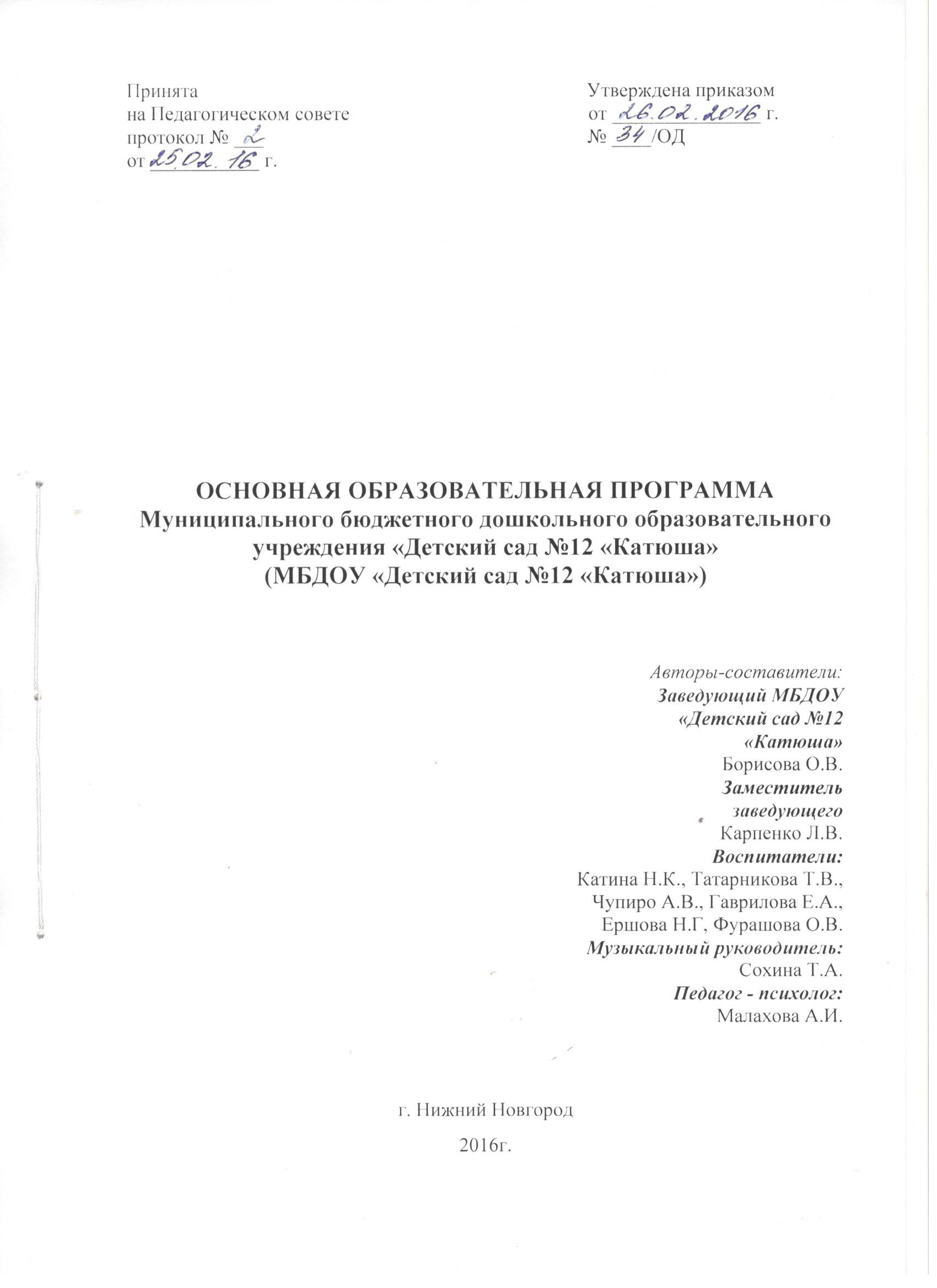 1.Целевой раздел.1.1. Пояснительная записка.Основная образовательная программа Муниципального бюджетного дошкольного образовательного учреждения «Детский сад № 12 «Катюша» (МБДОУ «Детский сад № 12 «Катюша») (далее - Программа) является нормативно-управленческим документом. Программа определяет объем, содержание, планируемые результаты и организацию образовательной деятельности в Муниципальном бюджетном дошкольном образовательном учреждении «Детский сад № 12 «Катюша» (МБДОУ «Детский сад № 12 «Катюша») (далее - Учреждение). Она обеспечивает построение целостного педагогического процесса, направленного на полноценное всестороннее развитие ребенка по пяти направлениям – образовательным областям: «Физическое развитие», «Социально-коммуникативное», «Познавательное», «Речевое», «Художественно-эстетическое». Программа разработана в соответствии с Федеральным государственным образовательным стандартом дошкольного образования (Приказ Министерства образования и науки Российской Федерации (Минобрнауки России) от 17 октября 2013 г. N 1155 г. Москва "Об утверждении федерального государственного образовательного стандарта дошкольного образования") с учётом:-  Детство: Примерная образовательная программа дошкольного образования/ Т.И. Бабаева, А. Г. Гогоберидзе, О.В. Солнцева и др. – Спб.: ООО «ИЗДАТЕЛЬСТВО «ДЕТСТВО-ПРЕСС», 2014.- 352 с.  -  парциальной программы - Программа музыкального образования детей раннего и дошкольного возраста «Камертон» Э. П. Костиной – М: Линка- Пресс, 2008. – 320 с.Часть, формируемая участниками образовательных отношений, разработана на основе парциальной программы - Программа «Светофор». Обучение детей дошкольного возраста Правилам дорожного движения Т.И. Даниловой - СПб: «ДЕТСТВО ПРЕСС», 2009. – 208 с.1.2. Цели и задачи реализации Программы.Цели Программы:Повышение социального статуса дошкольного образования;Обеспечение государством равенства возможностей для каждого ребёнка в получении качественного дошкольного образования;Обеспечение государственных гарантий уровня и качества дошкольного образования на основе единства обязательных требований к условиям реализации образовательной программы дошкольного образования, их структуре и результатам их освоения;Задачи Программы:Охрана и укрепление физического и психического здоровья детей, в том числе их эмоциональное благополучие;Обеспечение равных возможностей для полноценного развития каждого ребёнка в период дошкольного детства независимо от места проживания, пола, нации, языка, социального статуса, психофизиологических и других особенностей (в том числе ограниченных возможностей здоровья);Создание благоприятных условий развития детей в соответствии с их возрастными и индивидуальными особенностями, и склонностями, развития способностей и творческого потенциала каждого ребёнка как субъекта отношений с самим собой, другими детьми, взрослыми и миром;Объединение обучения и воспитания в целостный образовательный процесс на основе духовно-нравственных и социокультурных ценностей и принятых в обществе правил, и норм поведения в интересах человека, семьи, общества;Формирование общей культуры личности детей, развития их социальных, нравственных, эстетических, интеллектуальных, физических качеств, инициативности, самостоятельности и ответственности ребёнка, формирование предпосылок учебной деятельности; Формирование социокультурной среды, соответствующей возрастным,индивидуальным, психологическим и физиологическим особенностям детей;Обеспечение психолого-педагогической поддержки семьи и повышениякомпетентности родителей (законных представителей) в вопросах развития и образования, охраны и укрепления здоровья детей.1.3. Принципы и подходы к формированию Программы.В основу Программы положены методологические подходы:
• Личностно – ориентированный подход, определяющий развитие разносторонней
личности, индивидуальности человека, как магистральное направление педагогической деятельности.
• Деятельностный подход, определяющий развитие ребенка в деятельности.
Программа строится на основе следующих педагогических принципах:
   1) Полноценное проживание ребёнком всех этапов детства (младенческого, раннего и
дошкольного возраста), обогащение (амплификация) детского развития.
   2) Индивидуализация   дошкольного образования (в том числе одаренных детей и детей с ограниченными  возможностями здоровья;
   3) Содействие и сотрудничество детей и взрослых, признание ребенка  полноценным
участником (субъектом) образовательных отношений;
   4) Поддержка инициативы детей в различных видах деятельности;
   5) Сотрудничество Организации с семьёй;
   6) Приобщение детей к социокультурным нормам, традициям семьи, общества и
государства;
   7) Формирование познавательных интересов и познавательных действий ребенка в
различных видах деятельности;
   8) Возрастная адекватность дошкольного образования (соответствия условий,
требований, методов возрасту, и особенностям развития).1.4. Значимые для разработки и реализации Программы характеристики, в том числе характеристики особенностей развития детей от 2 до 7 лет.В Учреждении функционируют 11 групп общеразвивающей направленности.Характеристики особенностей развития детей дошкольного возраста:Характеристики особенностей развития детей младшего дошкольного возраста от 2 до 3 лет. («Детство: Примерная образовательная программа дошкольного образования/ Т.И. Бабаева, А. Г. Гогоберидзе, О.В. Солнцева и др. – Спб.: ООО «ИЗДАТЕЛЬСТВО «ДЕТСТВО-ПРЕСС», 2014 стр.14-15)Характеристики особенностей развития детей младшего дошкольного возраста от 3 до 4 лет («Детство: Примерная образовательная программа дошкольного образования/ Т.И. Бабаева, А. Г. Гогоберидзе, О.В. Солнцева и др. – Спб.: ООО «ИЗДАТЕЛЬСТВО «ДЕТСТВО-ПРЕСС», 2014 стр. 15-18)Характеристики особенностей развития детей среднего дошкольного возраста от 4 до 5 лет («Детство: Примерная образовательная программа дошкольного образования/ Т.И. Бабаева, А. Г. Гогоберидзе, О.В. Солнцева и др. – Спб.: ООО «ИЗДАТЕЛЬСТВО «ДЕТСТВО-ПРЕСС», 2014 стр. 18 -21)Характеристики особенностей развития детей старшего дошкольного возраста от 5 до 6 лет («Детство: Примерная образовательная программа дошкольного образования/ Т.И. Бабаева, А. Г. Гогоберидзе, О.В. Солнцева и др. – Спб.: ООО «ИЗДАТЕЛЬСТВО «ДЕТСТВО-ПРЕСС», 2014 стр. 21-23)Характеристики особенностей развития детей подготовительного дошкольного возраста от 6 до 7 лет («Детство: Примерная образовательная программа дошкольного образования/ Т.И. Бабаева, А. Г. Гогоберидзе, О.В. Солнцева и др. – Спб.: ООО «ИЗДАТЕЛЬСТВО «ДЕТСТВО-ПРЕСС», 2014  стр. 23-26)1.5. Планируемые результаты освоения ПрограммыЦелевые ориентиры образования представляют собой социально-нормативные возрастные характеристики возможных достижений ребенка на этапе завершения уровня дошкольного образования. Целевые ориентиры не подлежат непосредственной оценке, в том числе в виде педагогической диагностики (мониторинга), и не являются основанием для их формального сравнения с реальными достижениями детей. Целевые ориентиры образования в младенческом и раннем возрастеФГОС ДО раздела IV, 4.6.Целевые ориентиры на этапе завершения дошкольного образованияФГОС ДО раздела IV, 4.6.1.5.1. Планируемые результаты освоения обязательной части Программы Образовательная область «Социально-коммуникативное развитие»Образовательная область «Познавательное развитие»Образовательная область «Речевое развитие»Образовательная область «Художественно-эстетическое развитие»Образовательная область «Физическое развитие»1.5.2. Планируемые результаты освоения Программы в  части, формируемой участниками образовательных отношений (Реализация Программы  «Светофор». Обучение детей дошкольного возраста Правилам дорожного движения. Даниловой Т.И.  – СПб.. издательство «ДЕТСТВО – ПРЕСС», 2009)1.6. Проведение индивидуального учета результатов освоения обучающимися ПрограммыОсвоение Программы не сопровождается проведением промежуточных аттестаций и итоговой аттестации воспитанников. Индивидуальный учет результатов освоения обучающимися Программы проводится один раз в год (в мае). Результаты фиксируются в «Карте индивидуального учёта результатов освоения обучающимся основной образовательной программы МБДОУ «Детский сад №12 «Катюша» (далее - Карта), форма которой определена локальным актом «Положение о порядке осуществления индивидуального учета результатов освоения обучающимися основной образовательной программы Муниципального бюджетного дошкольного образовательного учреждения «Детский сад №12 «Катюша» (МБДОУ «Детский сад № 12 «Катюша»)». Инструментарий – метод наблюдения. Результаты наблюдения педагоги (воспитатели), специалисты (музыкальный руководитель, инструктор по физической культуре) получают в естественной среде (в игровых ситуациях, в ходе режимных моментов, на занятиях, в образовательных ситуациях). Данные «Карты индивидуального учёта результатов освоения обучающимися основной образовательной программы МБДОУ «Детский сад №12 «Катюша» помогают педагогу в ходе своей работы выстраивать индивидуальную траекторию развития каждого ребенка для успешного освоения Программы. Педагог-психолог осуществляет психологическую диагностику.Предметом психологической диагностики в условиях дошкольного учрежденияявляются индивидуально-возрастные особенности детей, причины нарушений и отклонений в их психологическом развитии. Периодичность диагностики: один раз в год (май).Диагностический инструментарий.Педагогическая диагностика результатов освоения вариативной части программыпроводится 1 раз в год (май) методом наблюдения. Критерии оценки (детей 3-7 лет)зафиксированы в «Картах индивидуального учета результатов освоения обучающимисяосновной образовательной программы».2. Содержательный раздел 2.1. Описание образовательной деятельности по образовательным областям2.1.1. Образовательная область «Социально-коммуникативное развитие»Социально-коммуникативное развитие направлено на усвоение норм и ценностей, принятых в обществе, включая моральные и нравственные ценности; развитие общения и взаимодействия ребенка со взрослыми и сверстниками; становление самостоятельности, целенаправленности и саморегуляции собственных действий; развитие социального и эмоционального интеллекта, эмоциональной отзывчивости, сопереживания, формирование готовности к совместной деятельности со сверстниками, формирование уважительного отношения и чувства принадлежности к своей семье и к сообществу детей и взрослых в Организации; формирование позитивных установок к различным видам труда и творчества; формирование основ безопасного поведения в быту, социуме, природе.    Содержание образовательной деятельности.2.1.2. Образовательная область «Познавательное развитие»Познавательное развитие предполагает развитие интересов детей, любознательности и познавательной мотивации; формирование познавательных действий, становление сознания; развитие воображения и творческой активности; формирование первичных представлений о себе, других людях, объектах окружающего мира, о свойствах и отношениях объектов окружающего мира (форме, цвете, размере, материале, звучании, ритме, темпе, количестве, числе, части и целом, пространстве и времени, движении и покое, причинах и следствиях и др.), о малой родине и Отечестве, представлений о социокультурных ценностях нашего народа, об отечественных традициях и праздниках, о планете Земля как общем доме людей, об особенностях ее природы, многообразии стран и народов мира.Содержание образовательной деятельности.2.1.3. Образовательная область «Речевое развитие»Речевое развитие включает владение речью как средством общения и культуры; обогащение активного словаря; развитие связной, грамматически правильной диалогической и монологической речи; развитие речевого творчества; развитие звуковой и интонационной культуры речи, фонематического слуха; знакомство с книжной культурой, детской литературой, понимание на слух текстов различных жанров детской литературы; формирование звуковой аналитико-синтетической активности как предпосылки обучения грамоте.Содержание образовательной деятельности.2.1.4. Образовательная область «Художественно-эстетическое развитие»Художественно-эстетическое развитие предполагает развитие предпосылок ценностно-смыслового восприятия и понимания произведений искусства (словесного, музыкального, изобразительного), мира природы; становление эстетического отношения к окружающему миру; формирование элементарных представлений о видах искусства; восприятие музыки, художественной литературы, фольклора; стимулирование сопереживания персонажам художественных произведений; реализацию самостоятельной творческой деятельности детей (изобразительной, конструктивно-модельной, музыкальной и др.).Содержание образовательной деятельности.2.1.5. Образовательная область «Физическое   развитие»Физическое развитие включает приобретение опыта в следующих видах деятельности детей: двигательной, в том числе связанной с выполнением упражнений, направленных на развитие таких физических качеств, как координация и гибкость; способствующих правильному формированию опорно-двигательной системы организма, развитию равновесия, координации движения, крупной и мелкой моторики обеих рук, а также с правильным, не наносящем ущерба организму, выполнением основных движений (ходьба, бег, мягкие прыжки, повороты в обе стороны), формирование начальных представлений о некоторых видах спорта, овладение подвижными играми с правилами; становление целенаправленности и саморегуляции в двигательной сфере; становление ценностей здорового образа жизни, овладение его элементарными нормами и правилами (в питании, двигательном режиме, закаливании, при формировании полезных привычек и др.).Содержание образовательной деятельности.2.2. Формы, способы, методы и средства реализации Программы.2.2.1. Образовательная область «Социально-коммуникативное развитие»2.2.2. Образовательная область «Познавательное развитие»2.2.3. Образовательная область «Речевое развитие»2.2.4. Образовательная область «Художественно-эстетическое   развитие»2.2.5. Образовательная область «Физическое развитие»2.3. Особенности образовательной деятельности разных видов и культурных практик2.3.1. Особенности образовательной деятельности.Особенностью организации образовательной деятельности по Программе является ситуативный подход. Основными единицами образовательного процесса является образовательная ситуация и занятие. Образовательная ситуация - форма совместной деятельности педагога и детей, которая планируется и целенаправленно организуется педагогом с целью решения определенных задач развития, воспитания и обучения. Образовательные ситуации используются в процессе непосредственно организованной образовательной деятельности. Главными задачами таких образовательных ситуаций являются формирование у детей новых умений в разных видах деятельности и представлений, обобщение знаний по теме, развитие способности рассуждать и делать выводы.Музыкальные занятия с детьми проводятся музыкальным руководителем фронтально в музыкальном зале 2 раза в неделю.Занятия физической культурой проводятся с детьми 3 раза в неделю во всех группах Учреждения. С детьми в возрасте от 2 до 3 лет занятия физической культурой осуществляются по подгруппам и проводятся воспитателем в группе.Занятия физической культурой для детей в возрасте от 3 до 7 лет проводит инструктор по физической культуре. В отсутствие инструктора по физической культуре занятия по физическому развитию проводят воспитатели в соответствии с расписанием непосредственно образовательной деятельности. С детьми старшего дошкольного возраста 5-7 лет одно из занятий физической культурой проводится на воздухе. Их проводят только при отсутствии у детей медицинских противопоказаний и наличии у детей спортивной одежды, соответствующей погодным условиям.Образовательные ситуации также используются в режимных моментах. В данном случае они направлены на закрепление имеющихся у детей знаний, умений и их применение в новых условиях, на проявление ребенком активности, самостоятельности и творчества.Образовательная деятельность, осуществляемая в утренний отрезок времени, включает:индивидуальные игры и игры с небольшими подгруппами детей (дидактические, развивающие, сюжетные, музыкальные, подвижные и пр.);создание практических, игровых, проблемных ситуаций и ситуаций общения, сотрудничества, гуманных проявлений;наблюдения – в уголке природы, за деятельностью взрослых (например, сервировка стола к завтраку);трудовые поручения (сервировка стола к завтраку, уход за комнатными растениями и пр.);беседы и разговоры с детьми по их интересам;рассматривание дидактических картинок, иллюстраций;индивидуальную работу с детьми в соответствие с задачами разных образовательных областей;двигательную деятельность детей, активность, которой зависит от содержания организованной образовательной деятельности в первой половине дня;работу по воспитанию у детей культурно-гигиенических навыков и культуры здоровья;Образовательная деятельность, осуществляемая во время прогулки, включает:подвижные игры и упражнения, направленные на оптимизацию режима двигательной   активности и укрепления здоровья детей;наблюдение за объектами и явлениями природы, направленные на установление разнообразных связей и зависимостей в природе, воспитание отношения к ней;экспериментирование с объектами неживой природы;сюжетно-ролевые и конструктивные игры (с песком, со снегом, с природным материалом);элементарную трудовую деятельность детей на участке детского сада;свободное общение воспитателя с детьми.2.3.2. Культурные практики.Программой	предусмотрено	организация	разнообразных	культурных практик, ориентированных на проявление детьми самостоятельности и творчества в разных видах деятельности.	Во второй половине дня организуются разнообразные культурные практики, ориентированные на проявление детьми самостоятельности и творчества в разных видах деятельности. В культурных практиках воспитателем создается атмосфера свободы выбора, творческого обмена и самовыражения, сотрудничества   взрослого и детей. Организация культурных практик носит преимущественно подгрупповой характер.	В Учреждении используются следующие культурные практики:1) Совместная игра воспитателя и детей (сюжетно-ролевая, режиссерская, игра-драматизация, строительно-конструктивные игры) направлена на обогащение содержания творческих игр, освоение детьми игровых умений, необходимых для организации самостоятельной деятельности.2) Ситуация общения и накопления положительного социально-эмоционального опыта носит проблемный характер и заключает в себе жизненную проблему, близкую детям дошкольного возраста, в разрешении, которой они принимают непосредственное участие. Они могут быть реально-практического характера и условно вербального характера. 3). Коллективная и индивидуальная трудовая деятельность носит общественно полезный характер и организуется как хозяйственно - бытовой труд и труд в природе.4) Познавательно-исследовательская деятельность включает в себя широкое познание детьми объектов живой и неживой природы и представлена опытами и экспериментами, в том числе экологической направленности, а также наблюдениями.2.3.3. Способы и направления поддержки детской инициативы.Детская инициатива проявляется в свободной самостоятельной деятельности детей по выбору и интересам. Самостоятельная деятельность детей протекает преимущественно в утренний отрезок времени и во второй половине дня.Содержание программы отражает следующие направления развития детской инициативы и самостоятельности:развивать активный интерес детей к окружающему миру, стремление к получению новых знаний и умений;создавать разнообразные условия и ситуации, побуждающие детей к активному применению знаний, умений, способов деятельности в личном опыте;постоянно расширять область задач, которые дети решают самостоятельно.постепенно выдвигать перед детьми более сложные задачи, требующие сообразительности, творчества, поиска новых подходов, поощрять детскую инициативу.«дозировать» помощь детям. Если ситуация подобна той, в которой ребенок действовал раньше, но его сдерживает новизна обстановки, достаточно просто намекнуть, посоветовать вспомнить, как он действовал в аналогичном случае;поддерживать у детей чувство гордости и радости от успешных самостоятельных действий, подчеркивать рост возможностей и достижений каждого ребенка, побуждать к проявлению инициативы и творчества.Способы поддержки детской инициативы2.3.4. Особенности взаимодействия педагогического коллектива с семьями воспитанников		Программой предусмотрено взаимодействие с родителями обучающихся по вопросам воспитания и развития дошкольников, вовлечение родителей в образовательный процесс ДОО.В ДОО используются следующие направления взаимодействия педагогов с родителями:	-педагогический мониторинг;	-педагогическая поддержка;	-педагогическое образование родителей;	-совместная деятельность педагогов и родителей.Модель сотрудничества семьи и ДОО в течение учебного годаПраздники и развлечения в Учреждении с участием родителейСовместные творческие конкурсы родителей и детейСовместные творческие выставки детей и родителей2.4. Иные характеристики содержания Программы.2.4.1. Физкультурно – оздоровительная работа.Охрана и укрепление физического и психического здоровья детей – одна из главных задач ДОО.Программа предусматривает создание в ДОО благоприятных условий необходимых для полноценного физического развития и укрепления здоровья обучающихся: режим дня, ежедневное пребывание на свежем воздухе, проведение утренней гимнастики, закаливающих мероприятий, дыхательной гимнастики после сна, подвижные игры и физкультминутки, физкультурные развлечения, занятия в музыкальном	и физкультурном зале и на открытом воздухе.Физкультурно-оздоровительная работа в учреждении представлена режимами двигательной активности групп и системой закаливания. Режим двигательной активности и система закаливания составляются на холодный и теплый период года.Режим двигательной активности на холодный период годаРежим двигательной активности на теплый период годаСистема закаливания в холодное и теплое время года составлена на основании требований СанПиН 2.4.1.304913  (XII. Требования к организации физического воспитания, подпункты 12.5,12,6) и На основе Методических рекомендаций по закаливанию детей в дошкольных учреждениях ( утв. Главным управлением лечебно-профилактической помощи детям и материалам Минздрава СССР 16 июня 1980г. №11-18/6-29) Ст.н.с.; канд. медицинских наук  Юрко Г.П., мл.н.с. Иванова О.Г.Система   закаливания в учреждении  на холодный период годаСистема   закаливания в учреждении на теплый период года.2.4.2. Планирование воспитательно - образовательной работы.В основе реализации Программы лежит календарное планирование воспитательно-образовательной работы. Календарное планирование воспитательно-образовательной работы осуществляется с учетом возрастных и индивидуальных особенностей обучающихся, а также в соответствие с временем года и особенностями традиционных событий, праздников и мероприятий, которые регламентируются Программой.2.4.3. Направления деятельности специалистов УчрежденияВ Учреждении работают специалисты: педагог-психолог, музыкальный руководитель, инструктор по физической культуре.2.5. Часть, формируемая участниками образовательных отношений.   	Часть Программы, формируемая участниками образовательных отношений,направлена  на  формирование навыков безопасного поведения на дорогах по «Программе «Светофор». Обучение детей дошкольного возраста Правилам дорожного движения» Т.И. Даниловой. Программа «Светофор» включает  чтение художественной литературы, заучивание пословиц, поговорок; отгадывание загадок, рассматривание иллюстраций, книг, альбомов, рисунков с изображением улиц, развивающие, познавательные, сюжетно-ролевые, подвижные игры, игры-соревнования; беседы, праздники, досуги, конкурсы, оформление уголка по Правилам дорожного движения, игры-драматизации и т. д.Решение задач по реализации и освоению содержания осуществляется в формесовместной деятельности при организации режимных моментов во второй половине дня с обучающимися  от 3 до 7 лет:Физическое развитие: разучивание подвижных игр.Социально-коммуникативное развитие: сюжетно-ролевые игры на основе представлений о профессиях (инспектор ГИБДД, водитель, кондуктор и т.д.).Познавательное и речевое развитие, предусматривает получение детьми знаний правил дорожного движения и навыков безопасного поведения на дорогах; Художественно-эстетическое развитие: организация выставок детского творчества.2.5.1. Задачи реализации программы в части, формируемой участниками образовательных отношений.2.5.2. Содержание образовательной деятельностив части, формируемой участниками образовательных отношений.2.5.3. Описание методов, приемов и средств реализации программы в части,формируемой участниками образовательных отношений.3. Организационный раздел.3.1. Материально- техническое обеспечение Программы.3.1.1. Материально-технические условия реализации ПрограммыОписание функционального использования помещений и их оснащенияОписание функционального использования территории учреждения и её оснащения3.1.2.Методическое обеспечение Программы.Возраст 2-3 годаВозраст 3-4 годаВозраст 4-5 летВозраст 5-6 летВозраст 6-7 лет3.1.3.Средства воспитания и обучения.3.2. Учебный план 3.3. Календарный учебный график.Содержание календарного учебного графика включает в себя следующие сведения:режим работы Учреждения;продолжительность учебной недели;продолжительность учебного года;количество недель в учебном году;количество возрастных групп;мероприятия, проводимые в рамках образовательного процесса:- сроки  проведения индивидуального учета результатов освоения обучающимися основной образовательной программы Муниципального бюджетного дошкольного образовательного учреждения «Детский сад № 12 «Катюша»;- праздники для обучающихся;- каникулярное время, праздничные (нерабочие дни):- праздничные дни;Организация образовательного процесса3.4. Распорядок и режим дня.Организация режима пребывания воспитанников в Учреждении соответствует возрастным особенностям детей дошкольного возраста и регламентируется действующим СанПиН. Режим дня в Учреждении регламентируется «Правилами внутреннего распорядка обучающихся Муниципального бюджетного дошкольного образовательного Учреждения «Детский сад № 12 «Катюша». Режим   дня – это локальный акт, который разрабатывается на    теплый и холодный период года, утверждается приказом    заведующего на   начало учебного года, на начало каникул и определяет временные рамки всех режимных моментов. Все временные изменения вносятся в режим дня с конкретным указанием дней недели, возраста обучающихся. В период каникул в теплый период года режим дня меняется: вся жизнь детей организуется преимущественно на воздухе (кроме сна и питания), где проводятся разные виды деятельности, закаливающие процедуры.3.5. Особенности традиционных событий, праздников, мероприятий.День Знаний – сентябрь (с 5 до 7 лет)Праздник Осени – октябрь (с 2 до 7 лет)День матери – ноябрь (с 5 до 7 лет)Новый год – декабрь (с 2 до 7 лет)День Защитника Отечества – февраль (с 5 до 7 лет)Масленица – февраль (с 5 до 7 лет)Международный Женский День – март (с 3 до 7 лет)Праздник Весны – апрель (с 2 до 7 лет)День  Победы – май (с 5 до 7 лет)Праздник «До свидания, детский сад» - май (с 6 до 7 лет)День защиты детей – июнь (с 2 до 7 лет)Спортивный праздник – июнь (с 3 до 7 лет)День России / День города – июнь (с 5 до 7 лет)Развлечение «Солнце, воздух и вода – наши лучшие друзья» - июль (с 3 до 7 лет)Развлечение «До свидание, лето!» - август (с 3 до 7 лет)3.6. Особенности организации предметно-пространственной среды. Развивающая предметно-пространственная среда (далее – РППС) в Учреждении способствует реализации Программы.РППС создается педагогами для развития индивидуальности каждого ребенка сучетом его возможностей, уровня активности и интересов, поддерживая формирование его индивидуальной траектории развития (индивидуальные творческие выставки, коллекции).В основе РППС лежат принципы ФГОС ДО:1. Насыщенность среды отражена в ее содержании. РППС групп учреждения соответствует возрастным возможностям детей и содержанию Программы;2. Принцип трансформируемости реализуется путем внесений изменений в РППС в зависимости от образовательных ситуаций и интересов детей;3. Принцип полифункциональности решается при помощи использования в группах многофункциональных ширм для сюжетных ролевых игр, предметов – заместителей, модулей, передвижных этажерок, цветных шнуров и игровых полей.4. Принцип доступности реализуется за счет использования во всех возрастныхгруппах мобильных этажерок с игровым материалом и специальной детской мебелью с открытыми полками, обеспечивающими свободный доступ воспитанников к играм, игрушкам, материалам, пособиям;5.Принцип вариативности среды осуществлен за счет наличия в группах учреждения центров активности (центр познания, центр творчества, литературный центр, спортивный центр, игровой центр), а также разнообразных материалов, игрушек, игр, пособий, обеспечивающих свободный выбор детей.6. Безопасность среды обеспечена выполнением соответствия всех элементов РППС требованиям надежности и безопасности    их использования, санитарно-эпидемиологические   правилам и нормативам, правилам пожарной безопасности.РППС организована по принципу небольших полузамкнутых микропространств, для того, чтобы избежать скученности детей и способствовать играм подгруппами в 3-5 человек. В группах Учреждения созданы различные центры активности:-центр познания обеспечивает решение задач познавательно-исследовательской деятельности   детей (дидактические игры, опыты, эксперименты);-центр творчества обеспечивает решение задач активизации творчества детей (художественно-речевая и изобразительная деятельность детей, театрализованные игры);-игровой центр обеспечивает организацию самостоятельных сюжетно-ролевых игр;-литературный центр обеспечивает литературное развитие дошкольников;-спортивный центр обеспечивает двигательную активность и организацию здоровьесберегающей деятельности детей.4. ДОПОЛНИТЕЛЬНЫЙ РАЗДЕЛ4.1. Краткая презентация программы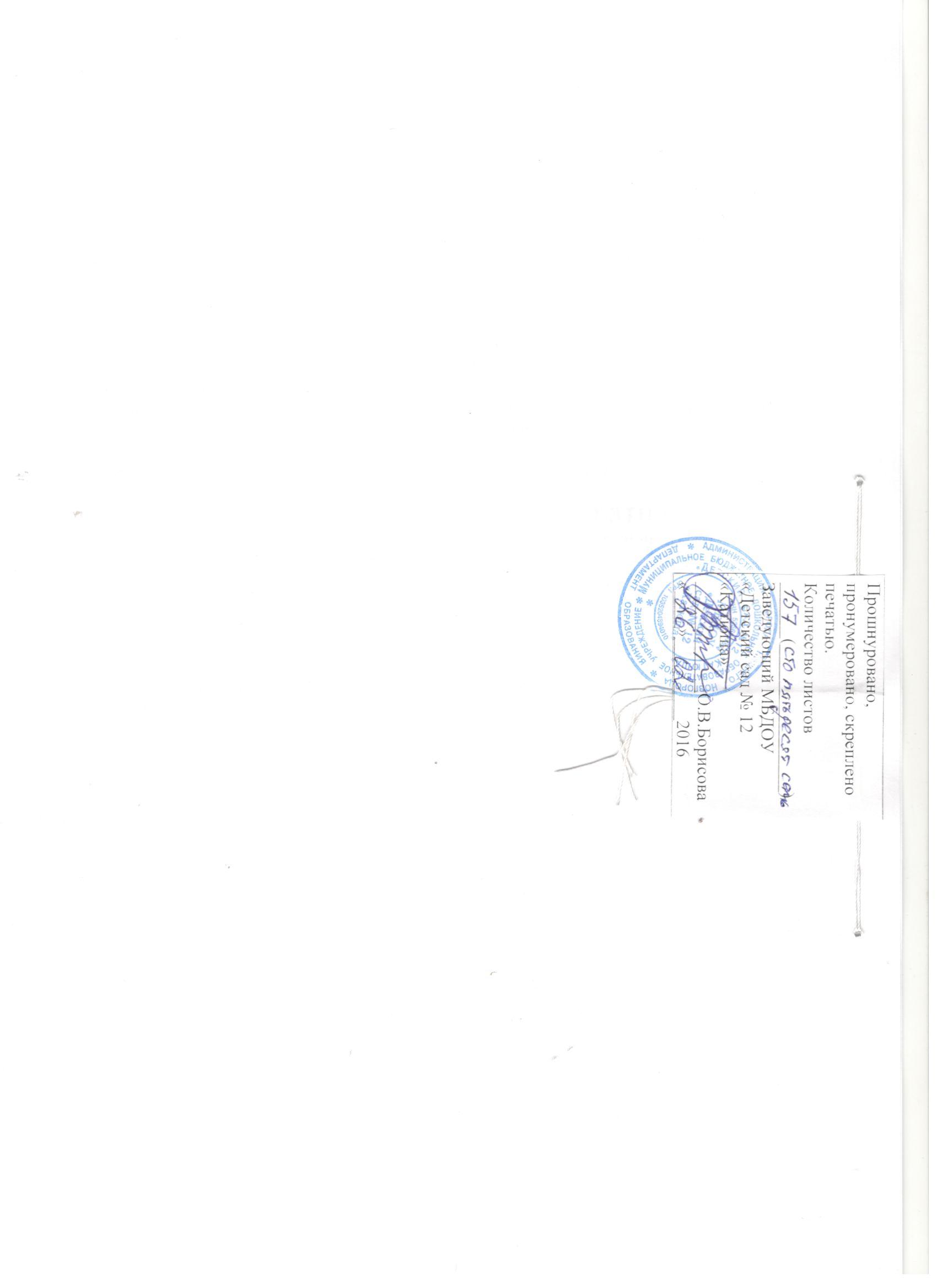 СодержаниеСодержаниеСодержание1.Целевой раздел3-351.1.Пояснительная записка.31.2.Цели и задачи реализации Программы.3-41.3.Принципы и подходы к формированию Программы.41.4.Значимые для разработки и реализации Программы характеристики, в том числе характеристики особенностей развития детей от 2 до 7 лет.4-111.5.Планируемые результаты освоения Программы5-131.5.1.Планируемые результаты освоения обязательной части Программы5-111.5.2.Планируемые результаты освоения Программы в  части, формируемой участниками образовательных отношений11-131.6.Проведение индивидуального учета результатов освоения обучающимися Программы13-152.Содержательный раздел 15-1192.1.Описание образовательной деятельности по образовательным областям15-472.1.1.Образовательная область «Социально-коммуникативное развитие»15-192.1.2.Образовательная область «Познавательное развитие»19-232.1.3.Образовательная область «Речевое развитие»23-272.1.4.Образовательная область «Художественно-эстетическое развитие»27-392.1.5.Образовательная область «Физическое развитие»39-472.2.Формы, способы, методы и средства реализации Программы48-952.2.1.Образовательная область «Социально-коммуникативное развитие»48-602.2.2.Образовательная область «Познавательное развитие»61-752.2.3.Образовательная область «Речевое развитие»75-822.2.4.Образовательная область «Художественно-эстетическое развитие»82-902.2.5.Образовательная область «Физическое развитие»91-952.3.Особенности образовательной деятельности разных видов и культурных практик96-1032.3.1.Особенности образовательной деятельности962.3.2.Культурные практики972.3.3.Способы и направления поддержки детской инициативы97-992.3.4.Особенности взаимодействия педагогического коллектива с семьями воспитанников99-1032.4.Иные характеристики содержания Программы103-1152.4.1.Физкультурно-оздоровительная работа103-1132.4.2.Планирование воспитательно-образовательной работы1142.4.3.Направления деятельности специалистов Учреждения114-1152.5.Часть, формируемая участниками образовательных отношений115-1192.5.1.Задачи реализации Программы в части, формируемой участниками образовательных отношений115-1162.5.2.Содержание образовательной деятельности в части, формируемой участниками образовательных отношений116-1172.5.3.Описание методов, приемов и средств реализации Программы в части,формируемой участниками образовательных отношений118-1193.Организационный раздел119-1573.1.Материально-техническое обеспечение Программы119-1503.1.1.Материально- технические условия реализации Программы119-1223.1.2.Методическое обеспечение Программы122-1293.1.3.Средства воспитания и обучения129-1503.2.Учебный план151-1533.3.Календарный учебный график154-1553.4.Распорядок и режим дня1563.5.Особенности традиционных событий, праздников, мероприятий1563.6.Особенности организации предметно-пространственной среды156-1574.Дополнительный раздел1574.1.Краткая презентация Программы157ВозрастПланируемые результаты2 – 3года• Может играть рядом, не мешать другим детям, подражать действиям сверстника и взрослого. Проявляет интерес к совместным играм со сверстниками и взрослым.• Общается в диалоге с воспитателем.  Может поделиться информацией, пожаловаться на неудобство и действия сверстника. Обращается с речью к сверстнику.• Следит за действиями героев кукольного театра. Рассматривает иллюстрации в знакомых книжках.• Слушает стихи, сказки, небольшие рассказы без наглядного сопровождения.• Наблюдает за трудовыми процессами воспитателя в уголке природы. Выполняет простейшие трудовые действия.• Проявляет отрицательное отношение к порицаемым личностным качествам сверстников. Проявляет элементарные правила вежливости.3 – 4 года• Старается соблюдать правила поведения в общественных местах, в общении со взрослыми и сверстниками, в природе.• Понимает социальную оценку поступков сверстников или героев литературных произведений.• Имитирует мимику, движения, интонацию героев литературных произведений.• Принимает на себя роль, объединяет несколько игровых действий в единую сюжетную линию.• Способен придерживаться игровых правил в дидактических играх.• Разыгрывает самостоятельно и по просьбе взрослого отрывки из знакомых сказок.4 – 5 лет• Старается соблюдать правила поведения в общественных местах, в общении со взрослыми и сверстниками, в природе.• Понимает социальную оценку поступков сверстников или героев иллюстраций, литературных произведений, эмоционально откликается.• Понимает значение слов, обозначающих эмоциональное состояние, этические качества, эстетические характеристики.• Имеет представления о мужских и женских профессиях.• Проявляет интерес к кукольному театру, выбирает предпочитаемых героев, может поддерживать ролевые диалоги.• Готовит к занятиям своё рабочее место, убирает материалы по окончании работы.5 – 6 лет• Старается соблюдать правила поведения в общественных местах, в общении со взрослыми и сверстниками, в природе.• Может дать нравственную оценку своим и чужим поступкам/действиям.• Понимает и употребляет в своей речи слова, обозначающие эмоциональное состояние, этические качества, эстетические характеристики.• Понимает скрытые мотивы поступков героев литературных произведений, эмоционально откликается.• Выполняет обязанности дежурного по столовой, уголку природы.• Имеет предпочтение в игре, выборе видов труда и творчества.• Проявляет интерес к совместным играм со сверстниками, в том числе играм с правилами, сюжетно-ролевым играм; Предлагает варианты развития сюжета, выдерживает принятую роль.6 – 7 лет• Внимательно слушает взрослого, может действовать по правилу и образцу, правильно оценивает результат• Знает и соблюдает правила поведения в общественных местах, в т.ч. на транспорте, в общении со взрослыми и сверстниками, в природе• Может дать нравственную оценку своим и чужим поступкам (действиям), в том числе изображённым• Может определить базовые эмоциональные состояния партнёров по общению, в т.ч. на иллюстрации. Эмоционально откликается на переживания близких взрослых, детей, персонажей сказок и историй, мультфильмов и художественных фильмов, кукольных спектаклей• Имеет предпочтение в игре, выборе видов труда и творчества, может обосновать свой выбор• Договаривается и принимает роль в игре со сверстниками, соблюдает ролевое поведение, проявляет инициативу в игре, обогащает сюжет• Оценивает свои возможности, соблюдает правила и преодолевает трудности в играх с правилами, может объяснить сверстникам правила игры• Следит за опрятностью своего внешнего вида. Не нуждается в помощи взрослого в одевании/ раздевании, приёме пищи, выполнении гигиенических процедур.ВозрастПланируемые результаты2 – 3 года• Знает своё имя. Называет предметы ближайшего окружения, имена членов своей семьи и воспитателей.• Осуществляет перенос действий с объекта на объект, использует предметы -заместители.• Узнаёт и называет игрушки, некоторых домашних и диких животных, некоторые овощи и фрукты.• Имеет элементарные представления о сезонных явлениях, смене дня и ночи.• Узнаёт шар и куб, называет размер (большой – маленький).• Группирует однородные предметы, выделяет один и много.• Умеет по словесному указанию взрослого находить предметы по назначению, цвету, размеру.• Проявляет интерес к книгам, к рассматриванию иллюстраций.3 – 4 года• Знает свои имя и фамилию, имена родителей.• Рассматривает иллюстрированные издания детских книг, проявляет интерес к ним.• Ориентируется в помещениях детского сада, называет свой город.• Знает и называет некоторые растения и животных, их детёнышей, игрушки.• Правильно определяет количественное соотношение двух групп предметов, понимает конкретный смысл слов «больше», «меньше», «столько же».• Различает круг, квадрат, треугольник, предметы, имеющие углы и круглую форму.• Умеет группировать предметы по цвету, размеру, форме.• Понимает смысл обозначений: вверху – внизу, впереди – сзади, слева – справа, на, над – под, верхняя – нижняя. Различает день – ночь, зима – лето.4 – 5 лет• Знает свои имя и фамилию, адрес проживания, имена родителей.• Рассматривает иллюстрированные издания детских книг, проявляет интерес к ним.• Знает о значении солнца, воздуха, воды для человека.• Ориентируется в пространстве (на себе, на другом человеке, от предмета, на плоскости).• Называет диких и домашних животных, одежду, обувь, мебель, посуду, деревья.• Сравнивает количество предметов в группах до 5 на основе счёта, приложением, наложением.• Различает круг, квадрат, треугольник, прямоугольник.• Умеет группировать предметы по цвету, размеру, форме, назначению.• Понимает смысл слов «утро», «вечер», «день», «ночь», определяет части суток, называет времена года, их признаки, последовательность.5 – 6 лет• Знает свои имя и фамилию, адрес проживания, имена и фамилии родителей, их профессии.• Знает столицу России. Может назвать некоторые достопримечательности родного города.• Знает о значении солнца, воздуха, воды для человека.• Ориентируется в пространстве (на себе, на другом человеке, от предмета, на плоскости).• Называет виды транспорта, инструменты, бытовую технику. Определяет материал (бумага, дерево, металл, пластмасса).• Правильно пользуется порядковыми количественными числительными до 10, уравнивает 2 группы предметов (+1 и -1).• Различает круг, квадрат, треугольник, прямоугольник, овал. Соотносит объёмные и плоскостные фигуры.• Выкладывает ряд предметов по длине, ширине, высоте, сравнивает на глаз, проверяет приложением и наложением.• Ориентируется во времени (вчера – сегодня – завтра; сначала – потом). Называет времена года, части суток, дни недели.6 – 7 лет• Проявляет познавательный интерес в быту и в организационной деятельности, ищет способы определения свойств незнакомых предметов.• Знает свои имя и фамилию, страну и адрес проживания, имена и фамилии родителей, их место работы и род занятий, своё близкое окружение.• Знает герб, флаг, гимн России, столицу. Может назвать некоторые государственные праздники и их значение в жизни граждан России.• Может назвать некоторые достопримечательности родного города.• Имеет представление о космосе, планете Земля, умеет наблюдать за Солнцем и Луной как небесными объектами, знает о их значении в жизнедеятельности всего живого на планете (смена времён года, смена дня и ночи).• Знает и называет зверей, птиц, пресмыкающихся, земноводных, насекомых.• Количественный и порядковый счёт в пределах 20, знает состав числа до 10 из единиц и из двух меньших (до 5).• Составляет и решает задачи в одно действие на «+», пользуется цифрами и арифметическими знаками.• Знает способы измерения величин: длины, объема, массы. Пользуется условной меркой.• Называет отрезок, угол, круг, овал, прямоугольник, шар, куб, проводит их сравнение.  Умеет делить фигуры на несколько частей и составлять целое.• Знает  временные отношения: день – неделя – месяц, минута – час ) (по часам), последовательность времен года и дней недели.ВозрастПланируемые результаты2 – 3 года• Сопровождает речью игровые и бытовые действия.• По просьбе взрослого проговаривает слова, небольшие фразы.• Отвечает на простейшие вопросы («Кто?», «Что?», «Что делает?»).• Может рассказать об изображённом на картинке, об игрушке, о событии из личного опыта.3 – 4 года• Рассматривает сюжетные картинки, способен кратко рассказать об увиденном.• Отвечает на вопросы взрослого, касающиеся ближайшего окружения.• Использует все части речи, простые нераспространённые предложения и предложения с однородными членами.• Чётко произносит все гласные звуки, определяет заданный гласный звук из двух.4 – 5 лет• Рассказывает о содержании сюжетной картинки, в том числе по опорной схеме. Может повторить образцы описания игрушки.• Имеет предпочтение в литературных произведениях. Проявляет эмоциональную заинтересованность в драматизации знакомых сказок. Может пересказать сюжет литературного произведения, заучить стихотворение наизусть.• Определяет первый звук в слове. Умеет образовывать новые слова по аналогии со знакомыми словами.• Поддерживает беседу, использует все части речи. Понимает и употребляет слова-антонимы.5 – 6 лет• Имеет предпочтение в литературных произведениях, называет некоторых писателей. Может выразительно, связно и последовательно рассказать небольшую сказку, может выучить небольшое стихотворение.• Драматизирует небольшие сказки, читает по ролям стихотворение. Составляет по образцу рассказы по сюжетной картине, по серии картин, относительно точно пересказывает литературные произведения.• Определяет место звука в слове. Сравнивает слова по длительности. Находит слова с заданным звуком.• Поддерживает беседу, высказывает свою точку зрения, согласие/несогласие, использует все части речи.  Подбирает к существительному прилагательные, умеет подбирать синонимы.6 – 7 лет• Называет некоторые жанры детской литературы, имеет предпочтение в жанрах воспринимаемых текстов, может интонационно выразительно продекламировать небольшой текст.• Пересказывает и драматизирует небольшие литературные произведения, составляет по плану и образцу рассказы о предмете, по сюжетной картине.• Различает звук, слог, слово, предложение, определяет их последовательность.• При необходимости обосновать свой выбор употребляет обобщающие слова, синонимы, антонимы, сложные предложения.ВозрастПланируемые результаты2 – 3 года• Различает основные формы конструктора.  Со взрослым сооружает постройки.• Знает назначение карандашей, фломастеров, красок и кисти, клея, пластилина.• Создаёт простые предметы из разных материалов, обыгрывает совместно со взрослым.• Узнаёт знакомые мелодии, вместе со взрослым подпевает в песне музыкальные фразы.• Проявляет активность при подпевании, выполнении танцевальных движений.• Умеет выполнять движения: притопывать ногой, хлопать в ладоши, поворачивать кисти рук.• Умеет извлекать звуки из музыкальных инструментов: погремушки, бубен.3 – 4 года• Знает, называет и правильно использует детали строительного материала.Изменяет постройки, надстраивая или заменяя одни детали другими.• Изображает/создаёт отдельные предметы, простые по композиции и по содержанию сюжеты, используя разные материалы.• Создаёт изображения предметов из готовых фигур. Украшает заготовки из бумаги разной формы.• Слушает музыкальное произведение до конца. Узнаёт знакомые песни. Поёт, не отставая и не опережая других.• Умеет выполнять танцевальные движения: кружиться в парах, притопывать попеременно ногами, двигаться под музыку с предметами.• Различает и называет музыкальные инструменты: металлофон, барабан. Замечает изменения в звучании (громко – тихо).4 – 5 лет• Способен преобразовывать постройки в соответствии с заданием взрослого, проявляет интерес к конструктивной деятельности, в том числе к поделкам из бумаги.• Правильно держит ножницы и умеет резать ими по прямой, по диагонали (квадрат и прямоугольник); вырезать круг из квадрата, овал – из прямоугольника, плавно срезать и округлять углы.• Изображает предметы путём создания отчётливых форм, подбора цвета, аккуратного закрашивания, приклеивания, использования разных материалов.Объединяет предметы в сюжеты.• Знаком с элементами некоторых видов народного прикладного творчества, может использовать их в своей творческой деятельности.• Имеет предпочтение в выборе музыкального произведения для слушания и пения. Выполняет движения, отвечающие характеру музыки, самостоятельно меняя их в соответствии с двухчастной формой музыкального произведения.• Умеет выполнять танцевальные движения: пружинка, подскоки, движение парами по кругу, кружение по одному и в парах. Может выполнять движения с предметами.• Узнаёт песни по мелодии. Может петь протяжно, чётко произносить слова; вместе с другими детьми – начинать и заканчивать пение.5 – 6 лет• Способен конструировать по собственному замыслу. Способен использовать простые схематические изображения для решения несложных задач, строить по схеме, решать лабиринтные задачи.• Правильно держит ножницы, использует различные приёмы вырезания.• Создаёт индивидуальные и коллективные рисунки, сюжетные и декоративные композиции, используя разные материалы и способы создания, в т.ч. по мотивам народно-прикладного творчества.• Различает жанры музыкальных произведений, имеет предпочтения в слушании музыкальных произведений.• Может ритмично двигаться по характеру музыки, самостоятельно инсценирует содержание песен, хороводов, испытывает эмоциональное удовольствие.• Умеет выполнять танцевальные движения (поочерёдное выбрасывание ног в прыжке, выставление ноги на пятку в полуприседе, шаг с продвижением вперёд и в кружении).• Играет на детских музыкальных инструментах несложные песни и мелодии; может петь в сопровождении музыкального инструмента.6 – 7 лет• Знает некоторые виды искусства, имеет предпочтение в выборе вида искусства для восприятия, эмоционально реагирует в процессе восприятия.• Знает направления народного творчества, может использовать их элементы в театрализованной деятельности.• Создаёт модели одного и того же предмета из разных видов конструктора и бумаги (оригами) по рисунку и словесной инструкции.• Создает индивидуальные и коллективные рисунки, сюжетные композиции, используя разные материалы и способы создания изображений.• Правильно пользуется ножницами, может резать по извилистой линии, по кругу, может вырезать цепочку предметов из сложенной бумаги.• Умеет выразительно и ритмично двигаться в соответствии с характером музыки, испытывает эмоциональное удовольствие.• Исполняет сольно и в ансамбле на детских музыкальных инструментах несложные песни и мелодии; может петь в сопровождении музыкального инструмента, индивидуально и коллективно.ВозрастПланируемые результаты2 – 3 года• Проявляет навыки опрятности, пользуется индивидуальными предметами гигиены (носовым платком, полотенцем, расчёской, горшком).• Умеет принимать жидкую и твёрдую пищу. Правильно использует ложку, чашку, салфетку.• Умеет ходить и бегать, не наталкиваясь на других детей. Проявляет желание играть в подвижные игры.• Может прыгать на двух ногах на месте, с продвижением вперёд.• Умеет брать, держать, переносить, класть, бросать, катать мяч.• Умеет ползать, подлезать под натянутую верёвку, перелезать через бревно, лежащее на полу.3 – 4 года• Владеет простейшими навыками поведения во время еды, умывания.• Приучен к опрятности, замечает и устраняет непорядок в одежде.• Умеет ходить и бегать, сохраняя равновесие, в разных направлениях по указанию взрослого.• Может ползать на четвереньках, лазать по лесенке-стремянке, гимнастической стенке произвольным способом.• Энергично отталкивается в прыжках на двух ногах, прыгает в длину с места.• Катает мяч в заданном направлении с расстояния, бросает мяч двумя руками от груди, из-за головы; ударяет мячом об пол, бросает вверх и ловит; метает предметы правой и левой руками.4 – 5 лет• Знает о значении для здоровья утренней гимнастики, закаливания, соблюдения режима дня.• Соблюдает элементарные правила личной гигиены, опрятности.• Умеет самостоятельно одеваться и раздеваться, убирает одежду и обувь в шкафчик.• Ловит мяч с расстояния. Метает мяч разным способами правой и левой руками, отбивает об пол.• Строится по заданию взрослого в шеренгу, в колонну по одному, парами, в круг.• Определяет положение предметов в пространстве, умеет двигаться в нужном направлении, находит правую и левую руки.5 – 6 лет• Знает о важных и вредных факторах для здоровья, о значении для здоровья утренней гимнастики, закаливания, соблюдения режима дня.• Соблюдает элементарные правила личной гигиены, самообслуживания, опрятности.• Умеет быстро и аккуратно одеваться и раздеваться, соблюдает порядок в шкафчике.• Умеет лазать по гимнастической стенке, прыгать в длину с места, с разбега, в высоту с разбега, через скакалку.• Умеет перестраиваться в колонну по трое, четверо, равняться, размыкаться, выполнять повороты в колонне.• Умеет метать предметы правой и левой руками в вертикальную и горизонтальную цель, отбивает и ловит мяч.6 – 7 лет• Знает о принципах здорового образа жизни (двигательная активность, закаливание, здоровое питание, правильная осанка) и старается их соблюдать.• Называет атрибуты некоторых видов спорта, имеет предпочтение в выборе подвижных игр с правилами.• Выполняет ОРУ по собственной инициативе, согласует движения рук и ног.• Умеет прыгать в длину с места, с разбега, в высоту с разбега, через скакалку.• Умеет перестраиваться в 3-4 колонны, в 2-3 круга на ходу, в 2 шеренги после пересчета, соблюдает интервалы в передвижении.• Умеет метать предметы правой и левой руками в вертикальную и горизонтальную цели,  в движущуюся цель, отбивает и ловит мяч.3 – 4 года3 – 4 годаОбразовательная областьРезультатыСоциально – коммуникативная область- Старается соблюдать правила поведения на проезжей части, тротуаре.Познавательное развитие- Знает о пассажирском транспорте (автобус, троллейбус),  его назначении;- Различает грузовой и легковой транспорт, знает о названии.Речевое развитие- Употребляет в речи слова обозначающие виды транспорта.Художественно – эстетическое развитие- Умеет изображать светофор, последовательно рисуя круги красного, желтого и зеленого цвета. Физическое развитие- В подвижных играх ориентируется в пространстве. 4 – 5 лет4 – 5 летОбразовательная областьРезультатыСоциально – коммуникативная область- Проявляет желание соблюдать Правила дорожного движения.Познавательное развитие- Имеет представление об одностороннем, двустороннем движении, о пешеходном переходе, дорожных знаках, автозаправочной станции.Речевое развитие- Употребляет в речи слова: фургон, цистерна, кузов.Художественно – эстетическое развитие- Умеет изображать проезжую часть, рисуя прямые линии.Физическое развитие- Хорошо ориентируется в пространстве в подвижных играх.5 – 6 лет5 – 6 летОбразовательная областьРезультатыСоциально – коммуникативная область- Владеет культурой поведения в общественном транспорте.Познавательное развитие- Имеет представление о машинах специального назначения, пассажирском транспорте, о водном, воздушном, наземном транспорте;-Владеет знаниями и навыками правильного перехода через дорогу (как обходить автобус, троллейбус, трамвай).Речевое развитие- Знает пословицы и поговорки о дорожном движении, транспорте.Художественно – эстетическое развитие- Умеет делать постройки домов, транспорта из строительного материала.Физическое развитие- Хорошо ориентируется в пространстве в подвижных играх.6 – 7 лет6 – 7 летОбразовательная областьРезультатыСоциально – коммуникативная область- Владеет культурой и навыками правильного поведения на дороге, в общественном транспорте и  в общественных местах.Познавательное развитие- Имеет расширенные знания о Правилах дорожного движения для пешеходов и пассажиров и о работе сотрудников ГИБДД, контролирующих и регулирующих движение на улице;-Хорошо знаком с назначением дорожных знаков и их начертаниями. Речевое развитие- Хорошо развит фонематический слух, умеет по звуку определять автомобили специального назначения.Художественно – эстетическое развитие- Имеет хорошо развитое воображение, фантазию, умеет делать постройки домов, транспорта из строительного материала.Физическое развитие- Хорошо ориентируется в пространстве в подвижных играх.№Методики итехнологииВозрастные группыЦель методикиМетодическое обеспечение1Диагностика межличностных отношений детей(Адаптированный вариант методики Рене Жиля)Младшие, средние, старшие, подготовительные  группыЦель: исследование сферы межличностных отношений ребенка с окружающими людьми.Л.М. Шипицына «Азбука общения».- СПб.: «ДЕТСТВО ПРЕСС», 2003,с.732Диагностика личностного поведения ребенка(Методика Т.В. Сенько)Младшие, средние, старшие, подготовительные  группыЦель: оценка личностного поведения детей в различных видах деятельности совместно со сверстниками и выявление причин, влияющих на их поведение при взаимодействии со сверстниками и взрослыми.Л.М. Шипицына «Азбука общения».- СПб.: «ДЕТСТВО ПРЕСС», 2003,с.1063Диагностика развития познавательных процессов,интеллектуальных способностей.Младшие, средние, старшие, подготовительные  группыЦель: изучить особенности развития познавательных процессов,интеллектуальных способностей.Афонькина Ю.А. Рабочая программа педагога-психолога ДОО. - Волгоград: Учитель, 2015, с.13-1224Диагностика выявления гиперактивности(П.Бейкер, М.Алворд)Средняя, старшая иподготовительные группыЦель: выявление,  уточнение характера проблем детей потенциальной «группы риска».Индивидуальное сопровождение детей «группы риска»: экспериментально– исследовательская деятельность, коррекционно – развивающие занятия, картотека игр/ авт.-сост.Г.М. Татарникова, И.И. Вепрева,Т.И. Кириченко. – Волгоград: Учитель, 2015, с.715Диагностика выявления агрессивности ребенка(П.Бейкер, М.Алворд)Средняя, старшая иподготовительные группыЦель: выявление,  уточнение характера проблем детей потенциальной «группы риска».Индивидуальное сопровождение детей «группы риска»: экспериментально– исследовательская деятельность, коррекционно – развивающие занятия, картотека игр/ авт.-сост.Г.М. Татарникова, И.И. Вепрева,Т.И. Кириченко. – Волгоград: Учитель, 2015, с.716«Тревожный ребенок»( Г.П. Лаврентьева,Т.М. Титаренко)Средняя, старшая иподготовительные группыЦель: определение уровня тревожности.Индивидуальное сопровождение детей «группы риска»: экспериментально– исследовательская деятельность, коррекционно – развивающие занятия, картотека игр/ авт.-сост.Г.М. Татарникова, И.И. Вепрева,Т.И. Кириченко. – Волгоград: Учитель, 2015, с.73ВозрастЗадачи образовательной деятельности2-3 года«Детство: Примерная образовательная программа дошкольного образования/ Т.И. Бабаева, А. Г. Гогоберидзе, О.В. Солнцева и др. – Спб.: ООО «ИЗДАТЕЛЬСТВО «ДЕТСТВО-ПРЕСС»,2014, стр.54-553-4 года«Дошкольник входит в мир социальных отношений»       «Детство: Примерная образовательная программа дошкольного образования/ Т.И. Бабаева, А. Г. Гогоберидзе, О.В. Солнцева и др. – Спб.: ООО «ИЗДАТЕЛЬСТВО «ДЕТСТВО-ПРЕСС»,2014, стр.96«Развиваем ценностное отношение к труду»«Детство: Примерная образовательная программа дошкольного образования/ Т.И. Бабаева, А. Г. Гогоберидзе, О.В. Солнцева и др. – Спб.: ООО «ИЗДАТЕЛЬСТВО «ДЕТСТВО-ПРЕСС»,2014, стр.98«Формирование основ безопасного поведения в быту, социуме, в природе»«Детство: Примерная образовательная программа дошкольного образования/ Т.И. Бабаева, А. Г. Гогоберидзе, О.В. Солнцева и др. – Спб.: ООО «ИЗДАТЕЛЬСТВО «ДЕТСТВО-ПРЕСС»,2014, стр.994-5лет«Дошкольник входит в мир социальных отношений»       «Детство: Примерная образовательная программа дошкольного образования/ Т.И. Бабаева, А. Г. Гогоберидзе, О.В. Солнцева и др. – Спб.: ООО «ИЗДАТЕЛЬСТВО «ДЕТСТВО-ПРЕСС»,2014, стр.100«Развиваем ценностное отношение к труду»«Детство: Примерная образовательная программа дошкольного образования/ Т.И. Бабаева, А. Г. Гогоберидзе, О.В. Солнцева и др. – Спб.: ООО «ИЗДАТЕЛЬСТВО «ДЕТСТВО-ПРЕСС», 2014, стр.102«Формирование основ безопасного поведения в быту, социуме, в природе»«Детство: Примерная образовательная программа дошкольного образования/ Т.И. Бабаева, А. Г. Гогоберидзе, О.В. Солнцева и др. – Спб.: ООО «ИЗДАТЕЛЬСТВО «ДЕТСТВО-ПРЕСС»,2014, стр.1035-6лет«Дошкольник входит в мир социальных отношений»       «Детство: Примерная образовательная программа дошкольного образования/ Т.И. Бабаева, А. Г. Гогоберидзе, О.В. Солнцева и др. – Спб.: ООО «ИЗДАТЕЛЬСТВО «ДЕТСТВО-ПРЕСС»,2014, стр.104«Развиваем ценностное отношение к труду»«Детство: Примерная образовательная программа дошкольного образования/ Т.И. Бабаева, А. Г. Гогоберидзе, О.В. Солнцева и др. – Спб.: ООО «ИЗДАТЕЛЬСТВО «ДЕТСТВО-ПРЕСС»,2014,  стр.106«Формирование основ безопасного поведения в быту, социуме, в природе»«Детство: Примерная образовательная программа дошкольного образования/ Т.И. Бабаева, А. Г. Гогоберидзе, О.В. Солнцева и др. – Спб.: ООО «ИЗДАТЕЛЬСТВО «ДЕТСТВО-ПРЕСС»,2014,  стр.1086-7лет«Дошкольник входит в мир социальных отношений»       «Детство: Примерная образовательная программа дошкольного образования/ Т.И. Бабаева, А. Г. Гогоберидзе, О.В. Солнцева и др. – Спб.: ООО «ИЗДАТЕЛЬСТВО «ДЕТСТВО-ПРЕСС»,2014, стр.109«Развиваем ценностное отношение к труду»«Детство: Примерная образовательная программа дошкольного образования/ Т.И. Бабаева, А. Г. Гогоберидзе, О.В. Солнцева и др. – Спб.: ООО «ИЗДАТЕЛЬСТВО «ДЕТСТВО-ПРЕСС»,2014,  стр.112«Формирование безопасного поведения в быту, социуме, в природе»«Детство: Примерная образовательная программа дошкольного образования/ Т.И. Бабаева, А. Г. Гогоберидзе, О.В. Солнцева и др. – Спб.: ООО «ИЗДАТЕЛЬСТВО «ДЕТСТВО-ПРЕСС»,2014,  стр.114возрастНазвание образовательныхситуацийСодержание2-3годаПознание предметного и социального мираБондаренко  Т.М. «Комплексные занятия в первой младшей группе: Практическое пособие для воспитателей и методистов ДОУ». – Воронеж:  ИП Лакоценин С.С.,  2008. – 272с.Конспекты из расчета 1 раз в месяц – всего 9 в год:Сентябрь: стр.83 №5(1); Октябрь: стр.92 №5(1); Ноябрь: стр.119 №1(1); Декабрь: стр.122 №4(1); Январь: стр.159 №1(1); Февраль: стр.167 №4(1); Март: стр188 №5(1); Апрель: стр193 №5(1); Май: стр195 №2.2-3годаОсвоение безопасного поведенияБондаренко  Т.М. «Комплексные занятия в первой младшей группе: Практическое пособие для воспитателей и методистов ДОУ». – Воронеж:  ИП Лакоценин С.С.,  2008. – 272с.Конспекты из расчета 1 раз в 2 месяца – всего 4 в год:Октябрь: стр.126 №2(1); Декабрь: стр.152 №4(1); Февраль: стр.182 №4(1); Апрель: стр232 №5(1);3-4 годаПознание предметного и социального мира1.Л.Л.Мосалова «Я и мир: Конспекты занятий по социально-нравственному воспитанию детей дошкольного возраста». – СПб.: «ДЕТСТВО – ПРЕСС», 2010. – 80с.2.Волчкова В.Н., Степанова Н.В. «Конспекты занятий во второй младшей группе детского сада: Практическое пособие для воспитателей и методистов ДОУ» - Воронеж: ИП ЛакоценинС.С., 2009. - 392с. Конспекты из расчета 1 раз в месяц – всего 9 в год:Сентябрь: [1, стр.18] «Мои друзья»; Октябрь: [2, стр.34] «Труд помощника воспитателя»; Ноябрь: [1, стр.23] «Настроение бывает разным»; Декабрь: [2, стр.161] «Наш друг – Дед Мороз»; Январь: [2, стр.142] «Пассажирский транспорт»; Февраль: [2, стр.216] «Экскурсия в кабинет врача»; Март:  [1, стр.19] «Хочу быть как мама (папа, бабушка, дедушка)»; Апрель: [2, стр.288] «Квартира, в которой мы живём (мебель)»; Май: [1, стр.24] «Где работают мои близкие».3-4 годаОсвоение безопасного поведения1.Л.Л.Мосалова «Я и мир: Конспекты занятий по социально-нравственному воспитанию детей дошкольного возраста». – СПб.: «ДЕТСТВО – ПРЕСС», 2010. – 80с.2.Волчкова В.Н., Степанова Н.В. «Конспекты занятий во второй младшей группе детского сада: Практическое пособие для воспитателей и методистов ДОУ» - Воронеж: ИП ЛакоценинС.С., 2009. - 392с. Конспекты из расчета 1 раз в 2 месяца – всего 4 в год:Октябрь: [1, стр.11] «От шалости до беды один шаг»; Декабрь: [2, стр.310] «О пожарной безопасности»; Март:  [1, стр.15] «Знакомимся со светофором и пешеходным переходом»; Май: [1, стр.16] «Полезная и вредная пища».4-5летПознание предметного и социального мира«Комплексные занятия с детьми 4-7 лет» /авт. – сост. О.Ф.Горбатенко. Изд. 2-е, доп. – Волгоград: Учитель, 2013. – 202с.Конспекты из расчета 1 раз в месяц – всего 9 в год:Сентябрь:  стр.8 №1 «Наша Родина»; Октябрь: стр.17 №5«Труд взрослых - прачка»; Ноябрь: стр.27 №10 «Кто готовит нам еду?»; Декабрь: стр.30 №12 «Наш любимый детский сад»; Январь: стр.34 №15 «Мои поручения»; Февраль: стр.37 №17 «Что мне нравиться?»; Март: стр.46 №24 «На чем мы путешествуем?»; Апрель: стр.48 №25 «Мы не будем ссориться»; Май: стр.60 №33 «Продавец».4-5летОсвоение безопасного поведенияПолынова В.К., Дмитренко З.С. «Основы безопасности жизнедеятельности детей дошкольного возраста. Планирование работы. Беседы. Игры». – СПб.: ООО «ИЗДАТЕЛЬСТВО «ДЕТСТВО – ПРЕСС», 2010. – 240с.Конспекты из расчета 1 раз в 2 месяца – всего 4 в год:Сентябрь: стр.216 «Подружись с зубной щёткой»; Декабрь: стр.162 «Рассматривание иллюстраций Ю.Васнецова «Кошкин дом»; Январь: стр.115 «Правила безопасности на льду»; Апрель: стр.66 «Знакомство с правилами дорожного движения»5-6летПознание предметного и социального мира«Комплексные занятия с детьми 4-7 лет» / авт.-сост. О.Ф. Горбатенко. – Изд.3-е, перераб. - Волгоград: Учитель, 2015. – 204с.Конспекты из расчета 1 раз в неделю – всего 36 в год:Сентябрь: стр.66 №1; стр.67 №2; стр.69 №3; стр.70 №4; Октябрь: стр.72 №5; стр.73 №6; стр.75 №7; стр.76 №8; Ноябрь: стр.80 №9; стр.81 №10; стр.82 №11; стр.83 №12; Декабрь: стр.84 №13; стр.85 №14; стр.87 №15; стр.89 №16; Январь: стр.90 №17; стр.90 №17; стр.91 №18; стр.93 №19; Февраль: стр.95 №20; стр.96 №21; стр.97 №22; стр.99 №23; Март:  стр.100 №24; стр.102 №25; стр.103 №26; стр.104 №27; Апрель: стр.105 №28; стр.107 №29; стр.108 №30; стр.110 №31; Май: стр.110 №31; стр.111 №32; стр.112 №33; стр.114 №34;5-6летОсвоение безопасного поведенияПолынова В.К., Дмитренко З.С. «Основы безопасности жизнедеятельности детей дошкольного возраста. Планирование работы. Беседы. Игры». – СПб.: ООО «ИЗДАТЕЛЬСТВО «ДЕТСТВО – ПРЕСС», 2010. – 240с.Конспекты из расчета 1 раз в 2 недели – всего 18 в год:Сентябрь: стр.70 «Мостовая - для машин, тротуар для пешехода»; стр.118 «Съедобные и несъедобные грибы»; Октябрь: стр.170 «Огонь – друг или враг»; стр.220 «Спорт – это здоровье»; Ноябрь: стр.72 «О полосатой «зебре» и дорожном знаке «Пешеходный переход»; стр.122 «Умеешь ли ты обращаться с животными»; Декабрь: стр.181 «Службы «01», «02», «03» всегда на страже»; стр.223«Осторожно – грипп!»; Январь: стр.73 «Красный, жёлтый, зелёный»; стр.128 «Берегись мороза»; Февраль: стр.183 «Опасные предметы дома»; стр.225 «Витамины укрепляют организм»; Март:  стр.75 «Что такое перекрёсток»; стр.134 «Не прыгай в воду в незнакомых местах»; Апрель: стр.79 «Катание на велосипеде, самокате, роликах в черте города»; стр.130 «Познакомимся с нашими соседями»;  Май: стр.80 «Если ты гуляешь один»; стр.132 «Осторожно, гроза»;6-7летПознание предметного и социального мираЛ.Л.Мосалова «Я и мир: Конспекты занятий по социально-нравственному воспитанию детей дошкольного возраста». – СПб.: «ДЕТСТВО – ПРЕСС», 2010. – 80с.Конспекты из расчета 1 раз в неделю – всего 36 в год:Сентябрь: стр.35 «Знакомимся со своим организмом», стр.36 «Здоровье – главная ценность человеческой жизни», стр.38 «Как организм человека перерабатывает пищу», стр.39 «Мои помощники»; Октябрь: стр.40 «Роль лекарств и витаминов», стр.42 «Травма: как её избежать», стр.43 «Один дома», стр.44 «В природе всё взаимосвязано»; Ноябрь: стр.45 «Правила поведения на дороге», стр.47 «Опасные ситуации на улице», стр.48 «Значение физкультуры и спорта для сохранения здоровья», стр.50 «Моя семья»; Декабрь: стр.51 «Составление генеалогического древа», стр.52 «Организация быта в нашей семье», стр.53 «Какой я?», стр.54 «Мой адрес»; Январь: стр.55 «Что такое дружба. Мои друзья», стр.56 «Вежливый человек. Что это значит?», стр.58 «На кого я хочу быть похожим», стр.59 «Разговор о профессиях»; Февраль: стр.59 «Разговор о профессиях», стр.60 «Разговор о школе», стр.61 «Правила поведения в общественных местах», стр.62 «Учимся встречать гостей. Идём в гости»; Март: стр.64 «Необычная экскурсия по городу», стр.65 «Краеведческий музей», стр.66 «Мы гордимся своими земляками», стр.67 «Экскурсия к памятнику защитникам Отечества»; Апрель: стр.63 «Наш родной город», стр.63 «Наш родной город», стр.68 «Мы живём в России», стр.70 «Столица России»; Май: стр.71 «Нас много на шаре земном», стр.73 «Павлово – Посадский платок», стр.75 «Ткачество», стр.76 «Деревянные кружева»6-7летОсвоение безопасного поведенияПолынова В.К., Дмитренко З.С. «Основы безопасности жизнедеятельности детей дошкольного возраста. Планирование работы. Беседы. Игры». – СПб.: ООО «ИЗДАТЕЛЬСТВО «ДЕТСТВО – ПРЕСС», 2010. – 240с.Конспекты из расчета 1 раз в 2 недели – всего 18 в год:Сентябрь: стр.82 «Знай и выполняй правила уличного движения»; стр.135 «Ядовитые грибы и ягоды»; Октябрь: стр.84 «Зачем нужны дорожные знаки»; стр.190 «Что ты будешь делать, когда останешься дома один, без родителей, а в дверь позвонят?»; Ноябрь: стр.140 «Что мы должны знать о буре и урагане»; стр.87 «Улицы города»; Декабрь: стр.141 «Кошка и собака – наши соседи!»; стр.201«Незнакомые предметы»; Январь: стр.146 «Обходи скользкие места»; стр.232 «Сохрани своё здоровье сам»; Февраль: стр.93 «Опасные участки на пешеходной части улицы»; стр.192 «Юные пожарные»; Март:  стр.151 «Не зная броду, не суйся в воду»; стр.234 «Смотри во все глаза»; Апрель: стр.147 «Берегись насекомых»; стр.149 «Что надо знать, чтобы избежать опасности во время грозы»;  Май: стр.95 «Лучший пешеход»; стр.227 «Дорога к доброму здоровью»ВозрастЗадачи образовательной деятельности2-3 года«Детство: Примерная образовательная программа дошкольного образования/ Т.И. Бабаева, А. Г. Гогоберидзе, О.В. Солнцева и др. – Спб.: ООО «ИЗДАТЕЛЬСТВО «ДЕТСТВО-ПРЕСС»,2014, стр.60-613-4 года«Детство: Примерная образовательная программа дошкольного образования/ Т.И. Бабаева, А. Г. Гогоберидзе, О.В. Солнцева и др. – Спб.: ООО «ИЗДАТЕЛЬСТВО «ДЕТСТВО-ПРЕСС»,2014, стр.115-1164-5 года«Детство: Примерная образовательная программа дошкольного образования/ Т.И. Бабаева, А. Г. Гогоберидзе, О.В. Солнцева и др. – Спб.: ООО «ИЗДАТЕЛЬСТВО «ДЕТСТВО-ПРЕСС»,2014, стр.1185-6лет«Детство: Примерная образовательная программа дошкольного образования/ Т.И. Бабаева, А. Г. Гогоберидзе, О.В. Солнцева и др. – Спб.: ООО «ИЗДАТЕЛЬСТВО «ДЕТСТВО-ПРЕСС»,2014, стр.121-1226-7лет«Детство: Примерная образовательная программа дошкольного образования/ Т.И. Бабаева, А. Г. Гогоберидзе, О.В. Солнцева и др. – Спб.: ООО «ИЗДАТЕЛЬСТВО «ДЕТСТВО-ПРЕСС»,2014, стр 125-126возрастНазваниеобразовательныхситуацийСодержание2-3годаМатематическое и сенсорное развитиеБондаренко  Т.М. «Комплексные занятия в первой младшей группе: Практическое пособие для воспитателей и методистов ДОУ». – Воронеж:  ИП Лакоценин С.С.,  2008. – 272с.Конспекты из расчета 1 раз в неделю – всего 36 в год:Сентябрь: стр. 79 №2(2); стр. 89 №1(1); стр. 95 №2(2); стр. 100 №2(2); Октябрь: стр.102 №4(2); стр.107 №5(1); стр.110 №2 (2); стр.114 №1(2);  Ноябрь: стр.119 №1(2); стр.121 №3(2); стр.126 №2(2); стр.129 №1(2);  Декабрь: стр.132 №5(2); стр.138 №1(2); стр.140 №2(2); стр. 140№3(2);  Январь: стр.148 №5; стр.150 №2(2); стр.154 №1(2); стр.159 №1(2);  Февраль: стр.164 №1(1); стр.165 №2(1); стр.179 №5(1); стр.181 №2(2);  Март: стр. 185 №2(1); стр. 197 №4(1); стр..209 №2(2); стр.214 №1(2); Апрель: стр.221 №3(1); стр.224 №1(2); стр.241 №1(2); стр.242 №2(2); Май: стр. 250 №4(1); стр. 253 №2(1); стр.258 №3(1); стр. 262 №2(2)2-3годаИсследование объектов живой и неживой природы, экспериментированиеБондаренко  Т.М. «Комплексные занятия в первой младшей группе: Практическое пособие для воспитателей и методистов ДОУ». – Воронеж:  ИП Лакоценин С.С.,  2008. – 272с.Конспекты из расчета 1 раз в 2 месяца – всего 5 в год:Сентябрь: стр. 84 №1(2); Ноябрь: стр.85 №3(2); Январь: стр.99 №1(2) Март: стр.112 №4(2); Май: стр. 160 №2(3);3-4годаМатематическое и сенсорное развитиеБондаренко Т.М. ««Комплексные занятия во второй младшей группе детского сада: Методическое пособие для воспитателей»  -  Воронеж: ТЦ «Учитель» - 2002, 272 с.Конспекты из расчета 1 раз в неделю – всего 36 в год:Сентябрь: стр.36 №1; стр.42 №1(1,2,3); стр.47 №1(1,2); стр.52 №1(1,2); Октябрь: стр.58 №1; стр.63 №1(2,3); стр.68 №1(1,2); стр.74 №1(1,2) ; Ноябрь: стр.80 №1(1,2); стр.85 №1(2,3); стр.91 №2(2) и стр.92 №4(2); стр.94 №1; Декабрь: стр.100 №1; стр.106 №1(1,2); стр.112 №1; стр.118 №1(1) и стр.122 №4(2); Январь: стр.125 №1; стр.130 №1; стр.135 №1(1,3); стр.140 №1; Февраль: стр.146 №1(1,2); стр.153 №1(1,2); стр.158 №1(1,2,3); стр.165 №1(1,2,3); Март: стр.125 №1; стр.180 №1(1,2); стр.186 №1(1,2); стр.193 №1(1,2); Апрель: стр.199 №1(1,2,4); стр.205 №1(1,2,4); стр.212 №1 (1,2); стр.218 №(1,2,3); Май: стр.140 №1; стр.153 №1(1,2); стр.237 №1(1,2); стр.158 №1(1,2,3)3-4годаИсследование объектов живой и неживой природы, экспериментированиеВолчкова В.Н., Степанова Н.В. «Конспекты занятий во второй младшей группе детского сада: Практическое пособие для воспитателей и методистов ДОУ» - Воронеж: ИП ЛакоценинС.С., 2009. - 392с. Конспекты из расчета 1 раз в два месяц – всего 5 в год:Сентябрь: стр.72, 81 «Чудо фрукты и овощи»; Ноябрь: стр. 100,101«Дикие животные и как они готовятся к зиме»; Январь: стр. 182 «Зима белоснежная»; Февраль: стр.191 «У кого какие шубки?»; Апрель: стр. 343 «Какие краски у весны?»4-5летМатематическое и сенсорное развитиеНовикова В.П. «Математика в детском саду. Средний дошкольный возраст» - М.: Мозаика – Синтез, 2007. – 96с.: илл.Конспекты из расчета 1 раз в неделю – всего 36 в год:Сентябрь: стр.4 №1; стр.6 №2; стр.9 №3; стр.12 №4; Октябрь: стр.15 №5; стр.17 №6; стр.20 №7; стр.23 №8; Ноябрь: стр.23 №8; стр.26 №9; стр.29 №10; стр.32 №11; Декабрь: стр.35 №12; стр.35 №12; стр.37 №13; стр.39 №14; Январь: стр.42 №15; стр.45 №16; стр.48 №17; стр.50 №18; Февраль: стр.50 №18; стр.52 №19; стр.55 №20; стр.55 №20; Март:  стр.58 №21; стр.60 №22; стр.62 №23; стр.65 №24; Апрель: стр.65 №24; стр.68 №25; стр.71 №26; стр.71 №26; Май: стр.73 №27; стр.76 №28; стр.78 №29; стр.80 №30;4-5летИсследование объектов живой и неживой природы, экспериментированиеБондаренко Т.М. «Комплексные занятия в средней группе детского сада: Практическое пособие для воспитателей и методистов ДОУ». – Воронеж: ИП Лакоценин С.С., 2009. – 316с.Конспекты из расчета 1 раз в 2 месяца – всего 5 в год:Сентябрь: стр. 54 №2(3); Ноябрь: стр.149 №3(2); Январь: стр.156 №4Март:стр.211 №2(2); Май:стр.285 №1(1)5-6летМатематическое и сенсорное развитиеВолчкова В.Н., Степанова Н.В. «Конспекты занятий в старшей группе детского сада. Математика.  Учебно - методическое пособие для воспитателей и методистов ДОУ» - Воронеж: ТЦ «Учитель», 2004. - 91с. Конспекты из расчета 1 раз в неделю – всего 36 в год:Сентябрь: стр.14 №1; стр.15 №2; стр.17 №3; стр.18 №4; Октябрь: стр.20 №5; стр.21 №6; стр.23 №7; стр.24 №8; Ноябрь: стр.26 №9; стр.27 №10; стр.29 №11; стр.30 №12; Декабрь: стр.33 №13; стр.35 №14; стр.36 №15; стр.38 №16; Январь: стр.40 №17; стр.41 №18; стр.43 №19; стр.44 №20; Февраль: стр.46 №21; стр.47 №22; стр.49 №23; стр.50 №24; Март:  стр.52 №25; стр.54 №26; стр.55 №27; стр.57 №28; Апрель: стр.59 №29; стр.61 №30; стр.63 №31; стр.64 №32; Май: стр.67 №33; стр.69 №34; стр.70 №35; стр.71 №36;5-6летИсследование объектов живой и неживой природы, экспериментированиеБондаренко Т.М. «Комплексные занятия в старшей группе детского сада: Практическое пособие для воспитателей и методистов ДОУ» - Воронеж: ТЦ «Учитель», 2004. – 432с.Конспекты из расчета 1 раз в 2 недели – всего 18 в год:Сентябрь: стр.72 №5(1); стр.95 №5(1); Октябрь: стр.105 №5(1); стр.132 №5(1); Ноябрь: стр.151 №5(1); стр.169 №5(1); Декабрь: стр.179 №5(1);стр.199 №5(1); Январь: стр.230 №5(1);стр.239 №5(1); Февраль: стр.262 №5(1);стр.271 №5(1); Март: стр.323  №5(1);стр.332 №5(1,2); Апрель: стр.343 №5(1);стр.356 №5(1); Май: стр.395 №5(1);стр.413 №5(1);6-7летМатематическое и сенсорное развитиеНовикова В.П. «Математика в детском саду. Подготовительная группа» - М.: Мозаика – Синтез, 2007. – 160с.: илл.Конспекты из расчета 2 раза в неделю – всего 72 в год:Сентябрь: стр.4 №1; стр.6 №2; стр.9 №3; стр.12 №4; стр.14 №5; стр.18 №6; стр.21 №7; стр.21 №7;  Октябрь: стр.24 №8; стр.27 №9; стр.30 №10; стр.33 №11; стр.33 №11; стр.36 №12; стр.40 №13; стр.43 №14; Ноябрь: стр.47 №15; стр.50 №16; стр.53 №17; стр.57 №18; стр.59 №19; стр.59 №19; стр.62 №20; стр.64 №21; Декабрь: стр.67 №22; стр.69 №23; стр.72 №24; стр.75 №25; стр.77 №26; стр.80 №27; стр.83 №28; стр.83 №28; Январь: стр.85 №29; стр.89 №30; стр.91 №31; стр.91 №31; стр.94 №32; стр.98 №33; стр.98 №33; стр.102 №34;  Февраль: стр.105 №35; стр.107 №36; стр.111 №37; стр.111 №37; стр.115 №38; стр.115 №38; стр.117 №39; стр.120 №40; Март: стр.124 №41; стр.127 №42; стр.127 №42; стр.130 №43; стр.133 №44; стр.135 №45; стр.137 №46; стр.140 №47; Апрель: стр.142 №48; стр.145 №49; стр.145 №49; стр.148 №50; стр.151 №51; стр.153 №52; стр.155 №53; стр.157 №54; Май: стр.160 №55; стр.163 №56; стр.166 №57; стр.168 №58; стр.168 №58; стр.171 №59; стр.173 №60; стр.173 №60;6-7летИсследование объектов живой и неживой природы, экспериментированиеБондаренко Т.М. «Комплексные занятия в подготовительной группе детского сада: Практическое пособие для воспитателей и методистов ДОУ» - Воронеж: ТЦ «Учитель», 2005. – 666с.Конспекты из расчета 1 раз в 2 недели – всего 18 в год:Сентябрь: стр.308 №1; стр.311 №2(1,2); Октябрь: стр.317 №4(1,2); стр.321 №1; Ноябрь: стр.327 №3(1,2); стр.332 №4; Декабрь: стр.341 №4; стр.337 №2; Январь: стр.345 №1; стр.358 №1; Февраль: стр.373№3; стр.375 №4; Март:  стр.378 №1; стр.382 №3,4; Апрель: стр.402 №3; стр.365 №4; Май: стр.393 №3; стр.405 №4;возрастЗадачи образовательной деятельности2-3года«Детство: Примерная образовательная программа дошкольного образования/ Т.И. Бабаева, А. Г. Гогоберидзе, О.В. Солнцева и др. – Спб.: ООО «ИЗДАТЕЛЬСТВО «ДЕТСТВО-ПРЕСС»,2014,  стр.663-4года«Детство: Примерная образовательная программа дошкольного образования/ Т.И. Бабаева, А. Г. Гогоберидзе, О.В. Солнцева и др. – Спб.: ООО «ИЗДАТЕЛЬСТВО «ДЕТСТВО-ПРЕСС»,2014, стр.130-1314-5года«Детство: Примерная образовательная программа дошкольного образования/ Т.И. Бабаева, А. Г. Гогоберидзе, О.В. Солнцева и др. – Спб.: ООО «ИЗДАТЕЛЬСТВО «ДЕТСТВО-ПРЕСС»,2014, стр.1335-6лет«Детство: Примерная образовательная программа дошкольного образования/ Т.И. Бабаева, А. Г. Гогоберидзе, О.В. Солнцева и др. – Спб.: ООО «ИЗДАТЕЛЬСТВО «ДЕТСТВО-ПРЕСС»,2014, стр.1366-7лет«Детство: Примерная образовательная программа дошкольного образования/ Т.И. Бабаева, А. Г. Гогоберидзе, О.В. Солнцева и др. – Спб.: ООО «ИЗДАТЕЛЬСТВО «ДЕТСТВО-ПРЕСС»,2014, стр.139возрастНазвание образовательныхситуацийСодержание2-3годаРазвитие речиБондаренко  Т.М. «Комплексные занятия в первой младшей группе: Практическое пособие для воспитателей и методистов ДОУ». – Воронеж:  ИП Лакоценин С.С.,  2008. – 272с.Конспекты из расчета 1 раз в неделю – всего 36 в год:Сентябрь: стр.78 №1(1); стр.83 №5(1); стр.90 №2(1); стр.94 №1(1);  Октябрь: стр.99 №1(1); стр.104 №1(1); стр.109 №1(1); стр.116 №3(1);  Ноябрь: стр.119 №1(1); стр.126 №3(1); стр.130 №2(1); стр.136 №4(1);  Декабрь: стр.140 №2(1); стр.147 №3(1); стр.153 №5(1); стр.155 №2(1); Январь: стр.160 №2(1); стр.162 №4(1); стр.166 №3(1); стр.177 №3(1); Февраль: стр.182 №4(1); стр.186 №3(1); стр.192 №4(1); стр.196 №3(1); Март:  стр.206 №4(1); стр.206 №5(1); стр.214 №1(1); стр.220 №2(1); Апрель: стр.224 №1(1); стр.226 №4(1); стр.231 №4(1); стр.241 №1(1); Май: стр.245 №5(1); стр.247 №1(1); стр.256 №1(1); стр.261 №1(1);2-3годаЧтение художественной литературыБондаренко  Т.М. «Комплексные занятия в первой младшей группе: Практическое пособие для воспитателей и методистов ДОУ». – Воронеж:  ИП Лакоценин С.С.,  2008. – 272с.Конспекты из расчета 1 раз в 2 недели – всего 18 в год:Сентябрь: стр.79 №2(1); стр.92 №5(2); Октябрь: стр.104 №1(1); стр.110 №2(1); Ноябрь: стр.123 №5(1); стр.131 №3(1); Декабрь: стр.149 №1; стр.154 №1(1); Январь: стр.175 №1(2); стр.181 №3(1);  Февраль: стр.183 №5(1); стр.206 №4(1); Март: стр.208 №1(1); стр.227 №5(1); Апрель: стр.230 №2(2); стр.243 №3(1); Май: стр.247 №1(2); стр.257 №2(1).3-4годаРазвитие речи«Развитие речи детей 3 - 4 лет: Программа. Методические рекомендации. Конспекты занятий. Игры и упражнения/ Авторы - составители О.С.Ушакова, Е.М.Струнина. - М.:Вентана - Граф, 2008. - 224 с.Конспекты из расчета 1 раз в неделю – всего 36 в год:Сентябрь: стр.24 №1; стр.25 №2; стр.27 №3; стр.29 №4; Октябрь: стр.31 №5; стр.32 №6; стр.35 №7; стр.36 №8; Ноябрь: стр.38 №9; стр.40 №10; стр.41 №11; стр.43 №12; Декабрь: стр.45 №13; стр.47 №14; стр.48 №15; стр.50 №16; Январь: стр.52 №17; стр.53 №18; стр.55 №19; стр.57 №20; Февраль: стр.58 №21; стр.60 №22; стр.61 №23; стр.63 №24; Март:  стр.64 №25; стр.66 №26; стр.67 №27; стр.68 №28; Апрель: стр.70 №29; стр.71 №30; стр.72 №31; стр.73 №32; Май: стр.74 №33; стр.75 №34; стр.52 №17; стр.50 №16;3-4годаЧтение художественной литературы«Развитие речи детей 3 - 4 лет: Программа. Методические рекомендации. Конспекты занятий. Игры и упражнения/ Авторы - составители О.С.Ушакова, Е.М.Струнина. - М.:Вентана - Граф, 2008. - 224 с.Конспекты из расчета 1 раз в 2 недели – всего 18 в год:Сентябрь: стр.150 №1; стр.153 №2; Октябрь: стр.156 №3; стр.160 №4; Ноябрь: стр.162 №5; стр.164 №6; Декабрь: стр.166 №7; стр.167 №8; Январь: стр.171 №10; стр.177 №11; Февраль: стр.187 №14; стр.192 №16; Март:  стр.207 №23; стр.208 №24; Апрель: стр.211 №25; стр.212 №26;  Май: стр.218 №28; стр.193 №17;4-5летРазвитие речи«Развитие речи детей 4-5 лет: Программа, методические рекомендации,  конспекты занятий, игры и упражнения» / Авторы – составители О.С.Ушакова, Е.М.Струнина. – М.: Вентана - Граф, 2008. - 192с.Конспекты из расчета 1 раз в неделю – всего 36 в год:Сентябрь: стр.24 №1; стр.26 №2; стр.28 №3; стр.30 №4; Октябрь: стр.32 №5; стр.34 №6; стр.36 №7; стр.38 №8; Ноябрь: стр.40 №9; стр.42 №10; стр.43 №11; стр.46 №12; Декабрь: стр.48 №13; стр.50 №14; стр.52 №15; стр.55 №16; Январь: стр.57 №17; стр.60 №18; стр.60 №18; стр.61 №19; Февраль: стр.62 №20; стр.64 №21; стр.65 №22; стр.65 №22; Март:  стр.67 №23; стр.70 №24; стр.72 №25; стр.72 №25; Апрель: стр.74 №26; стр.76 №27; стр.78 №28; стр.78 №28; Май: стр.80 №29; стр.83 №30; стр.85 №31; стр.87 №32;4-5летЧтение художественной литературы«Развитие речи детей 4-5 лет: Программа, методические рекомендации,  конспекты занятий, игры и упражнения» / Авторы – составители О.С.Ушакова, Е.М.Струнина. – М.: Вентана - Граф, 2008. - 192с.Конспекты из расчета 1 раз в 2 недели – всего 18 в год:Сентябрь: стр.139 №1; стр.142 №2; Октябрь: стр.144 №3; стр.147 №4; Ноябрь: стр.149 №5; стр.151 №6; Декабрь: стр.153 №7; стр.155 №8; Январь: стр.158 №9; стр.160 №10; Февраль: стр.163 №11; стр.165 №12; Март:  стр.167 №13; стр.169 №14; Апрель: стр.173 №15; стр.175 №16; Май: стр.176 №17; стр.181 №18;5-6летРазвитие речи1.«Развитие речи детей 5-6 лет: программа, методические рекомендации, конспекты занятий, игры и упражнения / авт.-сост. О.С.Ушакова, Е.М.Струнина» - М.: Вентана – Граф, 2010. – 272с.2.Волчкова В.Н., Степанова Н.В. «Конспекты занятий в старшей группе детского сада. Развитие речи.  Практическое пособие для воспитателей и методистов ДОУ» - Воронеж: ТЦ «Учитель», 2006. - 111с. Конспекты из расчета 2 раза в неделю – всего 72 в год:Сентябрь: [1, стр.41] №1; [2, стр.7] №1; [1, стр.43] №2; [2, стр.9] №2; [1, стр.46] №3; [2, стр.11] №3; [1, стр.48] №4; [2, стр.15] №4; Октябрь: [1, стр.50] №5; [2, стр.18] №1; [1, стр.52] №6; [2, стр.19] №2; [1, стр.54] №7; [2, стр.21] №3; [1, стр.56] №8; [2, стр.25] №4; Ноябрь: [1, стр.58] №9; [2, стр.28] №1; [1, стр.61] №10; [2, стр.30] №2; [1, стр.63] №11; [2, стр.32] №3; [1, стр.65] №12; [2, стр.36] №4; Декабрь: [1, стр.68] №13; [2, стр.39] №1; [1, стр.71] №14; [2, стр.41] №2; [1, стр.73] №15; [2, стр.42] №3; [1, стр.74] №16; [2, стр.45] №4; Январь[1, стр.76] №17; [2, стр.47] №1; [1, стр.79] №18; [2, стр.48] №2; [1, стр.81] №19; [2, стр.51] №3; [1, стр.85] №20; [2, стр.55] №4; Февраль: [1, стр.88] №21; [2, стр.58] №1; [1, стр.91] №22; [2, стр.63] №2; [1, стр.94] №23; [2, стр.64] №3; [1, стр.95] №24; [2, стр.67] №4; Март: [1, стр.98] №25; [2, стр.69] №1; [1, стр.100] №26; [2, стр.74] №2; [1, стр.102] №27; [2, стр.76] №3; [1, стр.104] №28; [2, стр.81] №4; Апрель: [1, стр.108] №29; [2, стр.84] №1; [1, стр.110] №30; [2, стр.88] №2; [1, стр.112] №31; [2, стр.91] №3; [1, стр.114] №32; [2, стр.96] №4; Май: [1, стр.41] №1; [2, стр.98] №1; [1, стр.43] №2; [2, стр.101] №2; [1, стр.46] №3; [2, стр.104] №3; [1, стр.48] №4; [2, стр.107] №4;5-6летЧтение художественной литературы  «Развитие речи детей 5-6 лет: программа, методические рекомендации, конспекты занятий, игры и упражнения / авт.-сост. О.С.Ушакова, Е.М.Струнина» - М.: Вентана – Граф, 2010. – 272с.Конспекты из расчета 1 раз в 2 недели – всего 18 в год:Сентябрь: стр.170 №1; стр.179 №2; Октябрь: стр.182 №3; стр.185 №4; Ноябрь: стр.187 №5; стр.189 №6; Декабрь: стр.193 №7; стр.200 №8; Январь: стр.204 №9; стр.205 №10; Февраль: стр.206 №11; стр.210 №12; Март: стр.212 №13; стр.216 №14; Апрель: стр.218 №15; стр.221 №16; Май: стр.226 №17; стр.230 №18;5-6летПодготовка к обучению грамотеБыкова И.А. «Обучение детей грамоте в игровой форме: Методическое пособие». – СПб.: «ДЕТСТВО-ПРЕСС», 2006. – 112с.Конспекты из расчета 1 раз в 2 недели – всего 18 в год:Сентябрь: стр.11; стр.14; Октябрь: стр.16; стр.16; Ноябрь: стр.20; стр.22; Декабрь: стр.24;  стр.26; Январь: стр.28; стр.30; Февраль: стр.32; стр.34; Март:  стр.37;  стр.41 Апрель: стр.44; стр.47; Май: стр.50; стр.53;6-7летРазвитие речи1.Бондаренко Т.М. «Комплексные занятия в подготовительной группе детского сада: Практическое пособие для воспитателей и методистов ДОУ» - Воронеж: ТЦ «Учитель», 2005. – 666с.2.«Конспекты интегрированных занятий в подготовительной группе детского сада. Познавательное развитие. Развитие речи. Обучение грамоте: Практическое пособие для воспитателей ДОУ // Авт. – сост. Аджи А.В. – Воронеж: ТЦ «Учитель», 2006. – 333с.3.«Развитие речи детей 6-7 лет: программа, методические рекомендации,  конспекты занятий, игры и упражнения» / авт. – сост. О.С.Ушакова, Е.М.Струнина. – М.: Вентана - Граф, 2010. - 288с.Конспекты из расчета 2 раза в неделю – всего 72 в год:Сентябрь: [1, стр.120] №1; [1, стр.121] №2; [1, стр.121] №2; [1, стр.122] №3; [1, стр.123] №4; [2, стр.41] №3; [2, стр.54] №11; [3, стр.54] №8; Октябрь: [2, стр.57] №12; [1, стр.124] №1; [1, стр.125] №2; [1, стр.125] №2; [1, стр.127] №3; [1, стр.128] №4; [1, стр.128] №4; [2, стр.59] №1; Ноябрь: [2, стр.59] №1; [2, стр.63] №3;[2, стр.71] №9; [2, стр.72] №10; [1, стр.129] №1; [1, стр.129] №1; [1, стр.131] №2; [1, стр.131] №2; Декабрь: [1, стр.132] №3; [1, стр.132] №3;[1, стр.134] №4; [2, стр.75] №12; [2, стр.77] №1; [2, стр.77] №1; [2, стр.79] №2; [2, стр.81] №3; Январь: [1, стр.135] №1; [1, стр.136] №2; [1, стр.137] №3; [1, стр.137] №3; [1, стр.138] №4; [1, стр.138] №4; [3, стр.226] №15; [2, стр.95] №12; Февраль: [2, стр.98] №1; [2, стр.99] №2; [1, стр.139] №1; [1, стр.141] №2; [1, стр.142] №3; [1, стр.143] №4; [2, стр.113] №10; [2, стр.114] №11; Март: [3, стр.72] №18; [2, стр.137] №1; [1, стр.144] №1; [1, стр.145] №2; [1, стр.145] №2; [1, стр.146] №3; [1, стр.147] №4; [3, стр.241] №19; Апрель: [1, стр.149] №1; [1, стр.149] №2; [1, стр.150] №3; [1, стр.152] №4; [2, стр.158] №2; [2, стр.182] №12; [1, стр.153] №1; [1, стр.155] №2; Май: [1, стр.155] №3; [1, стр.157] №4; [1, стр.157] №4; [1, стр.158] №1; [1, стр.159] №2; [1, стр.160] №3; [1, стр.162] №4;  [1, стр.162] №4;  6-7летЧтение художественной литературы«Развитие речи детей 6-7 лет: программа, методические рекомендации,  конспекты занятий, игры и упражнения» / авт. – сост. О.С.Ушакова, Е.М.Струнина. – М.: Вентана - Граф, 2010. - 288с. Конспекты из расчета 1 раз в 2 недели – всего 18 в год:Сентябрь: стр.175 №1; стр.184 №3; Октябрь: стр.193 №5; стр.201 №7; Ноябрь: стр.206 №9; стр.210 №10; Декабрь: стр.212 №11; стр.223 №14; Январь: стр.228 №16; стр.235 №17; Февраль: стр.242 №20; стр.247 №22; Март:  стр.250 №23; стр.252 №24; Апрель: стр.262 №26; стр.263 №27; Май: стр.266 №28; стр.275 №31;6-7летПодготовка к обучению грамотеБыкова И.А. «Обучение детей грамоте в игровой форме: Методическое пособие». – СПб.: «ДЕТСТВО-ПРЕСС», 2006. – 112с.Конспекты из расчета 1 раз в 2 недели – всего 18 в год:Сентябрь: стр.11, 14, 16; стр.56; Октябрь: стр.60; стр.63; Ноябрь: стр.67; стр.70; Декабрь: стр.73;  стр.76; Январь: стр.80; стр.83; Февраль: стр.86; стр.89; Март:  стр.92;  стр.95 Апрель: стр.99; стр.102; Май: стр.105; стр.107;ВозрастЗадачи образовательной деятельности2-3года«Детство: Примерная образовательная программа дошкольного образования/ Т.И. Бабаева, А. Г. Гогоберидзе, О.В. Солнцева и др. – Спб.: ООО «ИЗДАТЕЛЬСТВО «ДЕТСТВО-ПРЕСС»,2014, стр.70«Музыка»«Камертон: программа музыкального образования детей раннего и дошкольного возраста» Костина Э.П. – М.: Линка-Пресс, 2008, стр. 27-303-4года«Изобразительное искусство»«Детство: примерная образовательная программа дошкольного образования»  /Т.И Бабаева, А.Г. Гогоберидзе, О.В.Солнцева и др. –СПб: ООО «ИЗДАТЕЛЬСТВО «ДЕТСТВО-ПРЕСС», 2014, стр.143«Развитие продуктивной деятельности и детского творчества»«Детство: примерная образовательная программа дошкольного образования»  /Т.И Бабаева, А.Г. Гогоберидзе, О.В.Солнцева и др. –СПб: ООО «ИЗДАТЕЛЬСТВО «ДЕТСТВО-ПРЕСС», 2014, стр.144«Художественная литература»«Детство: примерная образовательная программа дошкольного образования»  /Т.И Бабаева, А.Г. Гогоберидзе, О.В.Солнцева и др. –СПб: ООО «ИЗДАТЕЛЬСТВО «ДЕТСТВО-ПРЕСС», 2014, стр.146«Музыка»«Камертон: программа музыкального образования детей раннего и дошкольного возраста» Костина Э.П. – М.: Линка-Пресс, 2008, стр.60-62, стр.66-69, стр.74-80, стр.84-874-5года«Изобразительное искусство»«Детство: примерная образовательная программа дошкольного образования»  /Т.И Бабаева, А.Г. Гогоберидзе, О.В.Солнцева и др. – СПб: ООО «ИЗДАТЕЛЬСТВО «ДЕТСТВО-ПРЕСС», 2014, стр.148-149«Развитие продуктивной деятельности и детского творчества»«Детство: примерная образовательная программа дошкольного образования»  /Т.И Бабаева, А.Г. Гогоберидзе, О.В.Солнцева и др. – СПб: ООО «ИЗДАТЕЛЬСТВО «ДЕТСТВО-ПРЕСС», 2014, стр.150«Художественная литература»«Детство: примерная образовательная программа дошкольного образования»  /Т.И Бабаева, А.Г. Гогоберидзе, О.В.Солнцева и др. – СПб: ООО «ИЗДАТЕЛЬСТВО «ДЕТСТВО-ПРЕСС», 2014, стр.153«Музыка»«Камертон: программа музыкального образования детей раннего и дошкольного возраста» Костина Э.П. – М.: Линка-Пресс, 2008, стр. 95-97, стр.101-105, стр.111-117, стр. 121-1245-6лет«Изобразительное искусство»«Детство: примерная образовательная программа дошкольного образования»  /Т.И Бабаева, А.Г. Гогоберидзе, О.В.Солнцева и др. –СПб: ООО «ИЗДАТЕЛЬСТВО «ДЕТСТВО-ПРЕСС», 2014, стр.156«Развитие продуктивной деятельности и детского творчества»«Детство: примерная образовательная программа дошкольного образования»  /Т.И Бабаева, А.Г. Гогоберидзе, О.В.Солнцева и др. –СПб: ООО «ИЗДАТЕЛЬСТВО «ДЕТСТВО-ПРЕСС», 2014, стр.157-158«Художественная литература»«Детство: примерная образовательная программа дошкольного образования»  /Т.И Бабаева, А.Г. Гогоберидзе, О.В.Солнцева и др. –СПб: ООО «ИЗДАТЕЛЬСТВО «ДЕТСТВО-ПРЕСС», 2014, стр.161«Музыка»«Камертон: программа музыкального образования детей раннего и дошкольного возраста» Костина Э.П. – М.: Линка-Пресс, 2008, стр. 133-136, стр.140-145, стр.153-161, стр. 167-1706-7лет«Изобразительное искусство»«Детство: примерная образовательная программа дошкольного образования»  /Т.И Бабаева, А.Г. Гогоберидзе, О.В.Солнцева и др. –СПб: ООО «ИЗДАТЕЛЬСТВО «ДЕТСТВО-ПРЕСС», 2014, стр.164«Развитие продуктивной деятельности и детского творчества»«Детство: примерная образовательная программа дошкольного образования»  /Т.И Бабаева, А.Г. Гогоберидзе, О.В.Солнцева и др. –СПб: ООО «ИЗДАТЕЛЬСТВО «ДЕТСТВО-ПРЕСС», 2014, стр.166«Художественная литература»«Детство: примерная образовательная программа дошкольного образования»  /Т.И Бабаева, А.Г. Гогоберидзе, О.В.Солнцева и др. –СПб: ООО «ИЗДАТЕЛЬСТВО «ДЕТСТВО-ПРЕСС», 2014, стр. 169«Музыка»«Камертон: программа музыкального образования детей раннего и дошкольного возраста» Костина Э.П. – М.: Линка-Пресс, 2008, стр. 179-184, стр.189-193, стр.202-210, стр. 217-219ВозрастНазвание образовательныхситуацийСодержание2-3годаИзобразительная деятельность - рисованиеБондаренко  Т.М. «Комплексные занятия в первой младшей группе: Практическое пособие для воспитателей и методистов ДОУ». – Воронеж:  ИП Лакоценин С.С.,  2008. – 272с.Конспекты из расчета 1 раз в 2 недели – всего 18 в год:Сентябрь: стр.80№3(2); стр.101 №3(3); Октябрь: стр.106 №3(2);стр.111 №3(2); Ноябрь: стр.121 №3(3); стр.136 №3(2); Декабрь: стр.147 №3(2); стр.156 №3(2); Январь: стр.166 №3(2); стр.177 №3(2); Февраль: стр.191 №3(2); стр.196 №3(2); Март:  стр.204 №3(2); стр.221 №3(2); Апрель: стр.237 №3(2); стр.243 №3(2); Май: стр.248 №3(1); стр.258 №3(2);3-4годаИзобразительная деятельность - рисованиеБондаренко Т.М. ««Комплексные занятия во второй младшей группе детского сада: Методическое пособие для воспитателей»  -  Воронеж: ТЦ «Учитель» - 2002, 272 с.Конспекты из расчета 1 раз в 2 недели – всего 18 в год:Сентябрь: стр.44 №3(3); стр.49 №3(3); Октябрь: стр.65 №3(3); стр.76 №3(3); Ноябрь: стр.87 №3(3); стр.91 №3(2); Декабрь: стр.108 №3(3); стр.120 №3(3); Январь: стр.132 №3(3); стр.143 №3(3); Февраль: стр.149 №3(3); стр.161 №3(3); Март:  стр.182 №3(3); стр.188 №3(3); Апрель: стр.207 №3(3); стр.214 №3(3); Май: стр.226 №3(3); стр.244 №3(3);4-5летИзобразительная деятельность - рисованиеБондаренко Т.М. «Комплексные занятия в средней группе детского сада: Практическое пособие для воспитателей и методистов ДОУ». – Воронеж: ИП Лакоценин С.С., 2009. – 316с.Конспекты из расчета 1 раз в 2 недели – всего 18 в год:Сентябрь: стр.43 №4(3); стр.55 №3(3); Октябрь: стр.67 №2(4); стр.97 №3(4); Ноябрь: стр.111 №4(3); стр.117 №4(4); Декабрь: стр.135 №3(3); стр.142 №3(3); Январь: стр.155 №3(2); стр.176 №4(2); Февраль: стр.189 №4(3); стр.196 №4(3); Март:  стр.216 №2(3); стр.225 №3(3); Апрель: стр.240 №3(2); стр.247 №3(3); Май: стр.261 №3(3); стр.281 №3(3);5-6летИзобразительная деятельность - рисование«Художественное творчество. Опыт освоения образовательной области по программе «Детство»: планирование, конспекты. Старшая группа / авт.-сост. Н.Н.Леонова. – Волгоград: Учитель,2014. – 298с.Конспекты из расчета 1 раз в 2 недели – всего 18 в год:Сентябрь: стр.60 «Школьный портфель»; стр.71 «Осенний натюрморт»; Октябрь: стр.72 «Я - художник»; стр.81 «Весёлые ладошки»; Ноябрь: стр.85 «Натюрморт»; стр.89 «Золотая осень»; Декабрь: стр.107 «Воробышек»; стр.116 «Волшебные снежинки»; Январь: стр.119 «Замок Снежной Королевы»; стр.132 «Я помню, я горжусь»; Февраль: стр.142 «Фантастические цветы»; стр.153 «Галстук для папы»; Март:  стр.154 «Милой мамочки портрет»; стр.165 «Матрёшки»; Апрель: стр.174 «Космическое путешествие»; стр.185 «Рыбки»; Май: стр.191 «День Победы»; стр.202 «Рисование светофора»;6-7летИзобразительная деятельность - рисованиеБондаренко Т.М. «Комплексные занятия в подготовительной группе детского сада: Практическое пособие для воспитателей и методистов ДОУ» - Воронеж: ТЦ «Учитель», 2005. – 666с.Конспекты из расчета 1 раз в неделю – всего 36 в год:Сентябрь: стр.410 №1; стр.413 №3; стр.415№4; стр.417 №5; Октябрь: стр.420 №7; стр.424 №2; стр.429 №6; стр.431 №7; Ноябрь: стр.433 №1; стр.438 №4; стр.440 №5; стр.432 №8; Декабрь: стр.444 №7; стр.450 №4; стр.452 №5; стр.453 №6;  Январь: стр.456 №8; стр.457 №1; стр.458 №2; стр.462 №5;  Февраль: стр.461 №4; стр.467 №1; стр.468 №2; стр.471 №4; Март: стр.476 №8; стр.476 №1; стр.479 №4; стр.482 №6; Апрель: стр.485 №8; стр.489 №5; стр.492 №8; стр.490№6; Май: стр.486 №1; стр.498 №6; стр.499 №7; стр.500 №8;2-3годаИзобразительная деятельность - лепкаБондаренко  Т.М. «Комплексные занятия в первой младшей группе: Практическое пособие для воспитателей и методистов ДОУ». – Воронеж:  ИП Лакоценин С.С.,  2008. – 272с.Конспекты из расчета 1 раз в 2 недели – всего 18 в год:Сентябрь: стр.81 №4(3); стр.86 №4(3); Октябрь: стр.102 №4(3); стр.112 №4(3); Ноябрь: стр.122 №4(3); стр.136 №4(2); Декабрь: стр.141 №4(2); стр.147 №4(2); Январь: стр.162 №4(2); стр.167 №4(2); Февраль: стр.182 №4(2); стр.187 №4(2); Март:  стр.206 №4(2); стр.211 №4(2); Апрель: стр.238 №4(2); стр.244 №4(2); Май: стр.254 №4(2); стр.257 №2(2);3-4годаИзобразительная деятельность - лепкаБондаренко Т.М. ««Комплексные занятия во второй младшей группе детского сада: Методическое пособие для воспитателей»  -  Воронеж: ТЦ «Учитель» - 2002, 272 с.Конспекты из расчета 1 раз в 2 недели – всего 18 в годСентябрь: стр.48 №2(3); стр.53 №2(3); Октябрь: стр.59 №2(3); стр.69 №2(3); Ноябрь: стр.86 №2(3); стр.95 №2(3); Декабрь: стр.101 №2(3); стр.119 №2(3); Январь: стр.126 №2(3); стр.136 №2(3); Февраль: стр.159 №2(3); стр.167 №2(4); Март:  стр.174 №2(3); стр.187 №2(3); Апрель: стр.213 №2(3); стр.219 №2(3); Май: стр.232 №2(3); стр.238 №2(3);4-5летИзобразительная деятельность - лепкаБондаренко Т.М. «Комплексные занятия в средней группе детского сада: Практическое пособие для воспитателей и методистов ДОУ». – Воронеж: ИП Лакоценин С.С., 2009. – 316с.Конспекты из расчета 1 раз в 2 недели – всего 18 в год:Сентябрь: стр.48 №3(3); стр.60 №2(3); Октябрь: стр.70 №4(4); стр.88 №2(3); Ноябрь: стр.109 №2(3); стр.115 №2(3); Декабрь: стр.127 №2(3); стр.147 №2(3); Январь: стр.154 №2(3); стр.160 №2(2); Февраль: стр.180 №2(3); стр.194 №2(3); Март:  стр.205 №1(3); стр.215 №1(3); Апрель: стр.239 №2(3); стр.246 №2(3); Май: стр.259 №2(3); стр.269 №1(3);5-6летИзобразительная деятельность - лепка«Художественное творчество. Опыт освоения образовательной области по программе «Детство»: планирование, конспекты. Старшая группа / авт.-сост. Н.Н.Леонова. – Волгоград: Учитель,2014. – 298с.Конспекты из расчета 1 раз в 2 недели – всего 18 в год:Сентябрь: стр.212 «Мы – будущие школьники»; стр.214 «Яблоки на столе»; Октябрь: стр.216 «Весёлые человечки»; стр.218 «Зверушки под дождём»; Ноябрь: стр.220 «Ваза для цветов»; стр.221 «Кто в осеннем лесу живёт?»; Декабрь: стр.223 «Красивая птица»; стр.225 «Рождественские звёздочки»; Январь: стр.228 «Богородская игрушка. Медведь»; стр.231 «Растёт в Волгограде берёзка…»; Февраль: стр.236 «Горшочек для цветка»; стр.238 «Самолёт»; Март:  стр.240 «Букет для мамы»; стр.243 «Красивый ковёр»; Апрель: стр.245 «Космонавты в космосе»; стр.248 «Обезьянки на пальме»; Май: стр.250 «Этих дней не смолкнет слава!»; стр.253 «Влиятельная палочка»;6-7летИзобразительная деятельность - лепкаБондаренко Т.М. «Комплексные занятия в подготовительной группе детского сада: Практическое пособие для воспитателей и методистов ДОУ» - Воронеж: ТЦ «Учитель», 2005. – 666с.Конспекты из расчета 1 раз в 2 недели – всего 18 в год:Сентябрь: стр.502 №1; стр.503 №3; Октябрь: стр.504 №4; стр.507 №2; Ноябрь: стр.508 №3; стр.512 №2; Декабрь: стр.514 №4; стр.516 №1; Январь: стр.517 №2; стр.520 №3; Февраль: стр.521 №4; стр.528 №4; Март: стр.530 №1; стр.523 №2; Апрель: стр.527 №3; стр.538 №4; Май: стр.540 №2; стр.542 №3;2-3годаИзобразительная деятельность - аппликация«Художественное творчество. Освоение содержания образовательной области по программе «Детство»: планирование, конспекты. Первая младшая группа / авт.-сост. Н.Н.Леонова. – Волгоград: Учитель, 2014. – 169с.Конспекты из расчета 1 раз в 2 недели – всего 18 в год:Сентябрь: стр.27 «Тень-тень, потетень» ; стр.27 «Воздушные шарики»; Октябрь: стр.27 «Яблоки в корзине»; стр.28 «Вот какие у нас листочки»; Ноябрь: стр.28 «Коврики»; стр.28 «Витаминная корзинка»; Декабрь: стр.28 «Шарики для клоуна»; стр.29 «Елочка»; Январь: стр.29 «Белый пушистый снежок»; стр.30 «Снеговик»;Февраль: стр.30 «Заборчик для Пети - петушка»; стр.30 «Поезд едет по рельсам»; Март: стр.30 «Весна идет, и все ей рады!»; стр.31 «Витамины»; Апрель: стр.31 «Неваляшка»; стр.32 «Рыбки в аквариуме»; Май: стр.32 «Вот какие у нас флажки!»; стр.32 «Цветочная полянка».3-4годаИзобразительная деятельность - аппликацияБондаренко Т.М. ««Комплексные занятия во второй младшей группе детского сада: Методическое пособие для воспитателей»  -  Воронеж: ТЦ «Учитель» - 2002, 272 с.Конспекты из расчета 1 раз в 2 недели – всего 18 в годСентябрь: стр.45 №4(3); стр.50 №4(3); Октябрь: стр.72 №5(2); стр.77 №4(3); Ноябрь: стр.88 №4(3); стр.97 №4(3); Декабрь: стр.104 №5(3); стр.122 №4(3); Январь: стр.128 №4(3); стр.144 №4(3); Февраль: стр.150 №4(3); стр.162 №4(3); Март:  стр.177 №4(3); стр.183 №4(3); Апрель: стр.208 №4(3); стр.221 №4(3); Май: стр.227 №4(3); стр.245 №4(3);4-5летИзобразительная деятельность - аппликацияБондаренко Т.М. «Комплексные занятия в средней группе детского сада: Практическое пособие для воспитателей и методистов ДОУ». – Воронеж: ИП Лакоценин С.С., 2009. – 316с.Конспекты из расчета 1 раз в 2 недели – всего 18 в год:Сентябрь: стр.41 №3(3); стр.61 №3(3); Октябрь: стр.68 №3(3); стр.98 №4(3); Ноябрь: стр.111 №3(3); стр.123 №4(3); Декабрь: стр.130 №2(3); стр.136 №4(3); Январь: стр.156 №4(4); стр.167 №3(3); Февраль: стр.188 №3(3); стр.195 №3(3); Март:  стр.208 №4(3); стр.227 №4(3); Апрель: стр.234 №4(3); стр.241 №4(3); Май: стр.282 №4(3); стр.287 №4(2);5-6летИзобразительная деятельность - аппликация«Художественное творчество. Опыт освоения образовательной области по программе «Детство»: планирование, конспекты. Старшая группа / авт.-сост. Н.Н.Леонова. – Волгоград: Учитель,2014. – 298с.Конспекты из расчета 1 раз в 2 недели – всего 18 в год:Сентябрь: стр.256 «Натюрморт из фруктов»; стр.257 «Машины на улицах нашего города»; Октябрь: стр.259«Осенние картины»; стр.261 «Цветные ладошки»; Ноябрь: стр.263 «Кухонные принадлежности»; стр.264 «Наша ферма»; Декабрь: стр.267 «Сказочная птица»; стр.270 «Украшения для ёлки»;  Январь: стр.273 «Зима»; стр.261 «Цветные ладошки»; Февраль: стр.275 «Горшочек с фиалками»; стр.278 «Кружка для папы»; Март:  стр.279 «Нежные подснежники»; стр.282 «Птичка - свистулька»;Апрель: стр.285 «Тили-тили, тили-бом!»; стр.287 «Морские рыбки-хищницы»; Май: стр.289 «Божьи коровки на лугу»; стр.292 «Весёлый фокус»;6-7летИзобразительная деятельность - аппликацияБондаренко Т.М. «Комплексные занятия в подготовительной группе детского сада: Практическое пособие для воспитателей и методистов ДОУ» - Воронеж: ТЦ «Учитель», 2005. – 666с.Конспекты из расчета 1 раз в 2 недели – всего 18 в год:Сентябрь: стр.546 №1; стр.547 №2; Октябрь: стр.553 №2; стр.563 №4; Ноябрь: стр.552 №1; стр.558 №1; Декабрь: стр.564 №1; стр.565 №2; Январь: стр.573 №2; стр.577 №4; Февраль: стр.581 №3; стр.582 №4; Март: стр.584 № 1; стр.588 №4; Апрель: стр.592 №2; стр.595 №4; Май: стр.596 №1; стр.599 №3;2-3годаКонструированиеБондаренко  Т.М. «Комплексные занятия в первой младшей группе: Практическое пособие для воспитателей и методистов ДОУ». – Воронеж:  ИП Лакоценин С.С.,  2008. – 272с.Конспекты из расчета 1 раз в 2 недели – всего 18 в год:Сентябрь: стр.83 №5(3), стр.87 №5(2); Октябрь: стр.112 №5(3), стр.118 №5(2), Ноябрь: стр.123 №5(2), стр.128 №5(2); Декабрь: стр.132 №5(3), стр148 №5(2); Январь: стр.167 №5(2), стр.179 №5(2); Февраль: стр.183 №5(3), стр.188 №5(2), Март: стр.206 №5(2), стр.212 №5(2), Апрель: стр.232 №5(2), стр.245 №5(3), Май: стр.255 №5(2), стр.260 №5(2)3-4годаКонструированиеКуцакова Л.В. «Конструирование и художественный труд в детском саду: Программа и конспекты занятий». – М.: ТЦ Сфера, 2009. – 240с.Конспекты из расчета 1 раз в 2 недели – всего 18 в год:Сентябрь: стр.37 №1 «Горка с лесенками»; стр.38 №2 «Дорожки»; Октябрь: стр.38 №3 «Дорожки»; стр.39 №4 «Дорожки»; Ноябрь: стр.39 №5 «Мебель»; стр.40 №6 «Мебель»; Декабрь: стр.40 №7 «Ворота»; стр.40 №8 «Ворота»; Январь: стр.41 №9 «Ворота»; стр.41 №10 «Домики»; Февраль: стр.42 №11 «Домики»; стр.42 №12 «Домики»; Март:  стр.42 №13 «Заборчик»; стр.43 №14 «Заборчик»;  Апрель: стр.43 №15 «Заборчик»; стр.43 №16 «Заборчик»;  Май: стр.44 №17; стр.    №18 «По замыслу»;4-5летКонструированиеБондаренко Т.М. «Комплексные занятия в средней группе детского сада: Практическое пособие для воспитателей и методистов ДОУ». – Воронеж: ИП Лакоценин С.С., 2009. – 316с.Конспекты из расчета 1 раз в 2 недели – всего 18 в год:Сентябрь: стр.51 №5(3) «Теремок»; стр.57№3(3) «Грибок»; Октябрь: стр.72 №5(3)«Город мастеров»; стр.83 №5(2) «Гаражи для своей машины»; Ноябрь: стр.105 №5(3) «Игра в волшебников»; стр.216 №5(3) «Терем - теремок»; Декабрь: стр.131 №5(3) «Трамвай»; стр.151 №5(3)  «Гирлянды для новогоднего праздника»; Январь: стр.157 №5(3)  «Птичка»; стр.177 №5(3) «Записная книжка в подарок папе»; Февраль: стр.185 №5(3) «Крупные фигуры из снега»; стр.191 №5(3) «Норки для зверюшек из снега»; Март:  стр.214 №5(3)  «Мосты»; стр.221 №5(2) «Будка для собачки»; Апрель: стр.235 №5(2) «Вагон»; стр.249 №5(3) «Автобусы для гномов»;  Май: стр.275 №5(3) «Изготовление игрушек для игры с ветром»; стр.283 №5(3) «Рисунок и постройка»;5-6летКонструированиеКуцакова Л.В. «Конструирование и художественный труд в детском саду: Программа и конспекты занятий. 2-е изд., дополн. и перераб. – М.: ТЦ Сфера, 2012. – 240с.Конспекты из расчета 1 раз в 2 недели – всего 18 в год:Сентябрь: стр.64 №1 «Грузовой автомобиль»; стр.68 №14 «Магазин игрушек»; Октябрь: стр.64 №2 «Фургон и грузовик»; стр.72 №22 «Качалка»; Ноябрь: стр.65 №4 «Гараж с двумя въездами»; стр.73 №24 «Чебурашка»; Декабрь: стр.66 №6 «Разнообразные мосты»; стр.75 №27 «Высотное здание»; Январь: стр.67 № 8 «Детский сад»; стр.77 №30 «Снеговик»; Февраль: стр.67 №9 «Улица»; стр.79 №33 «Птица»; Март:  стр.67 №11 «Самолёт»; стр.74 №25 «Животные»; Апрель: стр.71 №18 «Карусель»; стр.80 №36 «Панно»;  Май: стр.76 №29 «Машина»; стр.70 №18 «Сказочный домик»;6-7летКонструирование1.Бондаренко Т.М. «Комплексные занятия в подготовительной группе детского сада: Практическое пособие для воспитателей и методистов ДОУ» - Воронеж: ТЦ «Учитель», 2005. – 666с.2.Куцакова Л.В. «Конструирование и художественный труд в детском саду: Программа и конспекты занятий. 2-е изд., допол. и перераб.» – М.: ТЦ Сфера, 2013. – 240с.Конспекты из расчета 1 раз в неделю – всего 36 в год:Сентябрь: [1, стр.605] №3; [1, стр.606] №4; [2, стр.107] №32; [2, стр.95] №2; Октябрь: [1, стр.609] №3; [1, стр.610] №4; [2, стр.107] №33; [2, стр.96] №4; Ноябрь: [1, стр.614] №3; [1, стр.615] №4; [2, стр.142] №29; [2, стр.100] №15; Декабрь: [1, стр.616] №1; [1, стр.620] №4; [2, стр.100] №16; [2, стр.101] №17; Январь: [1, стр.623] №3; [1, стр.624] №4; [2, стр.142] №28; [2, стр.102] №19; Февраль: [1, стр.628] №3; [1, стр.629] №4; [2, стр.102] №20; [2, стр.144] №32; Март: [1, стр.630] №1; [1, стр.633] №4; [2, стр.146] №44; [2, стр.147] №46; Апрель: [1, стр.635] №2; [1, стр.637] №3; [2, стр.145] №38; [2, стр.144] №35; Май: [1, стр.638] №1; [1, стр.642] №4; [2, стр.146] №42; [2, стр.147] №50;2-3годаМузыкальное занятие«Камертон: программа музыкального образования детей раннего и дошкольного возраста» Костина Э.П. – М.: Линка-Пресс, 2008, стр.25-36Конспекты из расчета 2 раз в неделю – всего 72 в год:Сентябрь, Октябрь: Костина «Я люблю музыку» ч1,в1,сб1,ст1-3 «Ладушки – Ладушки» стр63, «Дождь» стр.7; Костина «Я люблю музыку» ч1,в1,сб1,ст1 Песня «Осенняя» стр30, «Песня Грибок» стр.29; Костина «Я люблю музыку» ч1, в2, сб3, ст1-3 «Ай-да» р.н.м. стр.12, Танец с листочками «Листопад» Т.Мираджи стр. 62, игра «Прятки» стр.13,  «Прилетели птички» стр.39; Костина «Я люблю музыку» ч1,в2,сб3.ст1-3 «Ай-да» - р.н.м. стр.12;Ноябрь: Костина «Я люблю музыку» ч1,в1,сб1,ст1-3 «Плясовая (р..н. м. «Ах вы, сени») стр5, «Грибок» М. Раухвергер стр.39, «Зима» В. Красева стр.11, «Кошечка» Н.Бордюг стр.57; Костина «Я люблю музыку» ч1,в1,сб2,ст1-3 «Собачка» И. Арсеев стр.64, «Санки» М. Красев  стр.10; Костина «Я люблю музыку» ч1,в2,сб3,ст1-3 «Игра с погремушкой» А. Филиппенко стр.46, Пляска «Да-да-да» Е. Тиличеева стр.31, «Полька Зайчиков» Филиппенко стр.33, «Ходим- бегаем» Тиличеевой стр.6;Декабрь: Костина «Я люблю музыку» ч1,в1,сб1,ст1-3 «Зима приходит» р.н.м. стр.8,  «Кто у нас хороший» р.н.м. стр.9; Костина «Я люблю музыку» ч1,в1,сб2,ст1-3 «Марш деревянных солдатиков» стр.88; Костина «Я люблю музыку» ч1,в1,сб1,ст1-3 «Блестят на ёлке бусы» Петровой стр.82, «Дед мороз» Филиппенко стр.77, «Танец со снежинками» Бордюк стр.81, Танец «У елочки душистой» стр.83; Костина «Я люблю музыку» ч1,в2,сб3,ст1-3 Игра «С мишкой возле елки» Филлипенко стр.40, дид.игра «Кукла шагает и бегает» Тиличеевой стр.72;Январь: Костина «Я люблю музыку» ч1,в1,сб1,ст1-3 «Кошка» Александров стр.62, «На лошадке» Гречанинов стр.67, «Лошадка» Тиличеевой стр.69; Костина «Я люблю музыку» ч1,в1,сб2,ст1-3 «Баю-баю» Синицына стр.71, «Птички» Раухвергер стр.9, «Полечка» Александрова стр.50;Февраль: Костина «Я люблю музыку» ч1,в1,сб2,ст1-3 «Колыбельная» Тиличеева стр.53, «Лошадка» Тиличеева стр.69, «Ладушки» Р.-Корсаков стр.64, «Пирожки» стр.65, Танец «Пляшем хорошо» Герчик стр.28; Костина «Я люблю музыку» ч1,в2,сб3,ст1-3   игра «Кошка и котята» Витлина стр.15;Март: Костина «Я люблю музыку» ч1,в1,сб1,ст1-3 «Песня о весне» Филипенко стр.15; Костина «Я люблю музыку» ч1,в1,сб2,ст1-3 «Кукушка» В. Речменского стр.9, «Кошка»Н. Бордюг стр.43; «Солнышко» Герчик стр.54, «В саду» Попатенко стр.28; Костина «Я люблю музыку» ч1,в2,сб3,ст1-3 «Игра с колокольчиками» Филиппенко стр.43; Костина «Я люблю музыку» ч1,в1,сб2,ст1-3 «Пляшем хорошо» Чарной стр.29;Апрель: Костина «Я люблю музыку» ч1,в1,сб1,ст1-3 «Песня о весне» Филипенко стр.15, «Медведь»Раухвергер стр.71,  «Дождик»р.н.м.стр.31; Костина «Я люблю музыку» ч1,в1,сб1,ст1-3 «Песня о весне»; Костина «Я люблю музыку» ч1,в1,сб2,ст1-3 «Праздник»Раухвергер стр.16, «Хоровод вокруг березки»Рустамова; Ветлугина «Праздники в д.с.1 мл.гр.»; Костина «Я люблю музыку» ч1,в2,сб3,ст1-3 игра «Мыши и кот» Бабаджан стр.69, игра «Птички» стр.73;Май: Костина «Я люблю музыку» ч1,в1,сб1,ст1-3 «Весёлый дождик» стр.31; Костина «Я люблю музыку» ч1,в1,сб2,ст1-3 «Колыбельная мишутке» Тиличеевой стр.53; Костина «Я люблю музыку» ч1,в1,сб1,ст1-3 «Жук» Карасевой стр.26, «Май пришел» Мираджи стр.16, «Дождик»р.н.м. стр.32, «Поиграем» Филиппенко стр.36, «Ладушки-ладошки», «Тихо-громко» Тиличеевой стр.75;3-4годаМузыкальное занятие«Камертон: программа музыкального образования детей раннего и дошкольного возраста» Костина Э.П. – М.: Линка-Пресс, 2008, стр.59-93Конспекты из расчета 2 раз в неделю – всего 72 в год:СлушаниеО.П. Радынова Настроение, чувства в музыке (сентябрь – стр.33, октябрь – стр. 38, январь – стр. 61, 58, февраль – стр. 47, 49,март – стр. 91, 93, апрель – стр. 100, 102), О.П. Радынова Природа и музыка (октябрь – стр. 10, 60), О.П. Радынова Песня, танец, марш (сентябрь – стр. 33, 5, февраль – стр. 55, 57, май – стр. 9)О.П. Радынова Музыка о животных и птицах (октябрь – стр. 6,ноябрь – стр. 11,13,15, 7, апрель – стр. 45, май – стр. 49),О.П. Радынова Сказка в музыке. Музыкальные инструменты (декабрь – стр. 6, 9, 158, 161, март – стр. 150, 152, апрель – стр.137)ПениеЭ.П. Костина «Я люблю музыку». Учебно-методическое пособие к программе музыкального образования детей раннего и дошкольного возраста «Камертон». Часть 2. Дошкольный возраст.Выпуск 3. Певческая деятельность. Сборник 3. Ступень 4(сентябрь – стр. 11,74, 17, октябрь – стр. 14, 11, 79, 70, ноябрь –стр. 14, 12, 18, декабрь – стр. 12, 49, 56, январь – стр. 13, 39, 43,февраль – стр. 13, 39, 43, 38, март – стр. 10, 38, 48, 62, апрель –стр. 10, 62, 64, 76, май – стр. 10, 64, 76)Музыкально-ритмическая деятельностьН. Ветлугина, И. Дзержинская, Л. Комиссарова Музыка вдетском саду. Вторая младшая группа (сентябрь – стр. 13, 14,октябрь – стр. 13, 58, 17, 16, ноябрь – стр. 18, 20, 21, декабрь –стр. 32, 33, 34, 38, январь – стр. 35, 37, февраль – стр. 59, 61,март – стр. 63, 65, 66, 67, апрель – стр. 68, 80, 83, 85, май – стр.87, 103), Н. Ветлугина, И. Дзержинская, Т. Ломова Музыка в детском саду. Выпуск 1 (сентябрь – стр. 17, 16, октябрь – стр. 19)4-5летМузыкальноезанятие«Камертон: программа музыкального образования детей раннего и дошкольного возраста» Костина Э.П. – М.: Линка-Пресс, 2008, стр.94-131Конспекты занятий из расчета 2 в неделю – всего 72 в год:СлушаниеО.П. Радынова Настроение, чувства в музыке (октябрь – стр.55,ноябрь – стр. 100, 102, декабрь – стр. 107, март – стр. 40, 42,апрель – стр. 65), О.П. Радынова Природа и музыка (октябрь – стр.63, ноябрь –стр. 7, декабрь – стр. 79, январь – стр. 23, февраль – стр. 70,73, май – стр. 44), О.П. Радынова Песня, танец, марш (сентябрь – стр.39,40, 43, 68,74, февраль – стр. 57, 68, апрель – стр. 11) О.П. Радынова Музыка о животных и птицах (октябрь – стр.59,ноябрь – стр. 63, май – стр. 51), О.П. Радынова Сказка в музыке. Музыкальные инструменты (декабрь – стр. 12,16, март – стр. 30, 33, апрель – стр. 142, 145,)Пение- Э.П. Костина «Я люблю музыку». Учебно-методическое пособие к программе музыкального образования детей раннего и дошкольного возраста «Камертон». Часть 2. Дошкольный возраст.Выпуск 3. Певческая деятельность. Сборник 2. Ступень 5.(сентябрь – стр. 3, 9, 18, октябрь – стр. 4, 9, 26, ноябрь – стр. 3,30, декабрь – стр. 54, январь – стр. 54, февраль – стр. 5, 50, 52,март – стр. 52), Э.П. Костина «Я люблю музыку». Учебно-методическое пособиек программе музыкального образования детей раннего и дошкольного возраста «Камертон». Часть 2. Дошкольный возраст.Выпуск 3. Певческая деятельность. Сборник 3. Ступень 4. (декабрь стр. 12, январь – стр. 12, февраль – стр. 10), Э.П. Костина «Я люблю музыку». Учебно-методическое пособие к программе музыкального образования детей раннего и дошкольного возраста «Камертон». Часть 2. Дошкольный возраст. Выпуск 3. Певческая деятельность. Сборник 3. Ступень 5. (сентябрь – стр. 19, октябрь – стр. 68, 50, ноябрь – стр. 62, декабрь – стр. 13, январь – стр. 24, март – стр. 28, апрель – стр. 28, 29, 60, 34, май – стр. 34, 36)Музыкально-ритмическая деятельность- Н. Ветлугина, И. Дзержинская, Л. Комиссарова Музыка в детском саду. Средняя группа (сентябрь – стр. 13, 14, 20, 15, октябрь –стр. 62, 13, 19, 22, ноябрь – стр. 38, 14, 40, 46, декабрь – стр. 38,39, 42, 93, январь – стр. 55, 61, 65, февраль – стр. 56, 57, 17, 99, 65,март – стр. 76, 59, 68, апрель – стр. 40, 79, 66,635-6летМузыкальное занятие«Камертон: программа музыкального образования детей раннего и дошкольного возраста» Костина Э.П. – М.: Линка-Пресс, 2008, стр.132-178Конспекты занятий из расчета 2 в неделю – всего 72 в год:СлушаниеО.П. Радынова Настроение, чувства в музыке (октябрь – стр.126, 130, 155, 158, ноябрь – стр. 144, март – стр. 91, 93) О.П. Радынова Природа и музыка (октябрь – стр. 55, декабрь –стр. 144, 147, апрель – стр. 89,92, май – стр. 101) О.П. Радынова Песня, танец, марш (сентябрь – стр. 43, 46, 48, 72, 74, 61, февраль – стр. 55, март – стр. 65, 68), О.П. Радынова Музыка о животных и птицах (ноябрь – стр. 59, 63, 65, декабрь – стр. 11,13,18), О.П. Радынова Сказка в музыке. Музыкальные инструменты (январь – стр. 30, 37, февраль – стр. 41, 156, 158, 161)ПениеН. Ветлугина, И. Дзержинская, Л. Комиссарова Музыка вдетском саду. Старшая группа (сентябрь – стр. 12, октябрь – стр.12), Т.М. Орлова, С.И. Бекина Учите детей петь. Песни и упражнения для развития голоса у детей 5-6 лет (октябрь – стр. 105, апрель –стр. 93, 132), Э.П. Костина «Я люблю музыку». Учебно-методическое пособие к программе музыкального образования детей раннего и дошкольного возраста «Камертон». Часть 2. Дошкольный возраст. Выпуск 3. Певческая деятельность. Сборник 5. Ступень 6. (сентябрь – стр. 52, декабрь – стр. 12, 14, январь – стр. 10, март – стр. 16, апрель – стр. 22), Э.П. Костина «Я люблю музыку». Учебно-методическое пособие к программе музыкального образования детей раннего и дошкольного возраста «Камертон». Часть 2. Дошкольный возраст. Выпуск 3. Певческая деятельность. Сборник 6. Ступень 6. (сентябрь – стр. 3, октябрь – стр. 50, декабрь – стр. 54, март –стр. 8), Э.П. Костина «Я люблю музыку». Учебно-методическое пособие к программе музыкального образования детей раннего и дошкольного возраста «Камертон». Часть 2. Дошкольный возраст.Выпуск 3. Певческая деятельность. Сборник 4. Ступень 6. (сентябрь – стр. 10, октябрь – стр. 17, ноябрь – стр. 20, 24, 70, 36, декабрь – стр. 18, январь – стр. 4, 64, февраль – стр. 12, 82, 72, _март – стр. 16, 29, апрель – стр. 3, май – стр. 3, 38, 66)Музыкально-ритмическая деятельность- Н. Ветлугина, И. Дзержинская, Л. Комиссарова Музыка вдетском саду. Старшая группа (сентябрь – стр. 15, октябрь –стр.16, 12, 19, 23, ноябрь – стр.16, 31, 24, декабрь – стр. 46, 47, 51, 54, январь – стр.47, 54, 55, 61, февраль – стр. 48, 50, 56, 61,март – стр. 91, 94, 102, апрель – стр. 92, 93, 100, 103, май – стр. 95,103, 105)6-7летМузыкальное занятие«Камертон: программа музыкального образования детей раннего и дошкольного возраста» Костина Э.П. – М.: Линка-Пресс, 2008, стр.178-228Конспекты занятий из расчета 2 в неделю – всего 72 в год:СлушаниеО.П. Радынова Настроение, чувства в музыке (ноябрь – стр. 135,137, 140, февраль – стр. 167, 176, 181, май – стр. 148), О.П. Радынова Природа и музыка (сентябрь – стр. 118, 121, апрель – стр. 168), О.П. Радынова Песня, танец, марш (сентябрь – стр. 90, 92, 97, декабрь – стр. 83, 86, 181, 183, 184, 186) О.П. Радынова Музыка о животных и птицах (январь – стр. 114, 117, 118, 120, 122), О.П. Радынова Сказка в музыке. Музыкальные инструменты (октябрь – стр. 46, 48, 54, 64, 77, ноябрь – стр. 185, май179)ПениеЭ.П. Костина «Я люблю музыку». Учебно-методическое пособие к программе музыкального образования детей раннего и дошкольного возраста «Камертон». Часть 2. Дошкольный возраст.Выпуск 3. Певческая деятельность. Сборник 4. Ступень 6.(сентябрь – стр. 16), Э.П. Костина «Я люблю музыку». Учебно-методическое пособие к программе музыкального образования детей раннего и дошкольного возраста «Камертон». Часть 2. Дошкольный возраст. Выпуск 3. Певческая деятельность. Сборник 3. Ступень 7. (сентябрь – стр. 52, 57, 81, октябрь – стр. 50, ноябрь – стр. 70,54, декабрь – стр. 3, 6, 22, январь – стр. 105, 4, 76, февраль – стр.86, март – стр. 27, 36, апрель – стр. 35, 34), Н. Ветлугина, И. Дзержинская, Л. Комиссарова Музыка в детском саду. Подготовительная к школе группа (октябрь – стр. 10, 12, ноябрь – стр. 9, декабрь – стр. 11, февраль – стр. 86, 51, 50, март стр. 45, 50, апрель – стр. 85, 95, май – стр. 89, 95), А. Филлипенко «Поют малыши» песни для детей дошкольного возраста Выпуск 8. (октябрь – стр. 19, ноябрь – стр. 19)Музыкально-ритмическая деятельностьЭ.П. Костина «Я люблю музыку». Учебно-методическое пособие к программе музыкального образования детей раннего и дошкольного возраста «Камертон». Часть 2. Дошкольный возраст.Выпуск 3. Певческая деятельность. Сборник 3. Ступень 7 (октябрь – стр. 57), Н. Ветлугина, И. Дзержинская, Л. Комиссарова Музыка в детском саду. Подготовительная группа (сентябрь – стр. 17, 19, 104,октябрь – стр. 21, 22, 104, 24, ноябрь – стр. 18, 20, 29, декабрь – стр. 54, 59, 61, январь – стр. 55, 56, 58, 60, февраль – стр. 56, 57, 98, 101, март – стр. 100, 104, апрель – стр. 101, 22, 104, 112, май –стр. 99, 109)ВозрастЗадачи образовательной деятельности2-3года«Детство: Примерная образовательная программа дошкольного образования/ Т.И. Бабаева, А. Г. Гогоберидзе, О.В. Солнцева и др. – Спб.: ООО «ИЗДАТЕЛЬСТВО «ДЕТСТВО-ПРЕСС»,2014, стр.753-4года «Детство: Примерная образовательная программа дошкольного образования/ Т.И. Бабаева, А. Г. Гогоберидзе, О.В. Солнцева и др. – Спб.: ООО «ИЗДАТЕЛЬСТВО «ДЕТСТВО-ПРЕСС»,2014, стр.172-1734-5года «Детство: Примерная образовательная программа дошкольного образования/ Т.И. Бабаева, А. Г. Гогоберидзе, О.В. Солнцева и др. – Спб.: ООО «ИЗДАТЕЛЬСТВО «ДЕТСТВО-ПРЕСС»,2014, стр.1755-6лет«Детство: Примерная образовательная программа дошкольного образования/ Т.И. Бабаева, А. Г. Гогоберидзе, О.В. Солнцева и др. – Спб.: ООО «ИЗДАТЕЛЬСТВО «ДЕТСТВО-ПРЕСС», 2014, стр.1786-7лет«Детство: Примерная образовательная программа дошкольного образования/ Т.И. Бабаева, А. Г. Гогоберидзе, О.В. Солнцева и др. – Спб.: ООО «ИЗДАТЕЛЬСТВО «ДЕТСТВО-ПРЕСС»,2014, стр.181-182ВозрастНазвание НОДСодержание2-3 годаЗанятиефизическойкультуройО.М. Литвинова «Физкультурные занятия в детском саду». – Ростов н/Д: Феникс, 2010. – 492с. Конспекты из расчета 2 раза в неделю – всего 72 в годСентябрь: стр.6 №1; стр.6 №1; стр.8 №2; стр.8 №2; стр.10 №3; стр.10 №3; стр.12 №4; стр.12 №4; Октябрь: стр.14№1; стр.14№1;стр.17№2;стр.17№2;стр.18№3;стр.18№3;стр.20№4;стр.20№4;Ноябрь:стр.22№1;стр.22№1;стр.24№2;стр.24№2;стр.27№3;стр.27№3;стр.30№4;стр.30№4;Декабрь:стр.31№1;стр.31№1;стр.34№2;стр.34№2;стр.36№3;стр.36№3;стр.39№4;стр.39№4;Январь:стр.40№1;стр.40№1;стр.42№2;стр.42№2;стр.44№3;стр.44№3;стр.47№4;стр.47№4;Февраль:стр.48№1;стр.48№1;стр.51№2;стр.51№2;стр.52№3;стр.52№3;стр.55№4;стр.55№4;Март:стр.56№1;стр.56№1;стр.58№2;стр.58№2;стр.61№3;стр.61№3;стр.63№4;стр.63№4;Апрель:стр.64№1;стр.64№1;стр.67№2;стр.67№2;стр.68№3;стр.68№3;стр.70№4;стр.70№4;Май:стр.71№1;стр.71№1;стр.74№2; стр.74№2; стр.76№3; стр.76№3; стр.78№4; стр.78№4;3-4 годаЗанятие физической культуройО.М. Литвинова «Физкультурные занятия в детском саду». – Ростов н/Д: Феникс, 2010. – 492с. Конспекты из расчета 3 раза в неделю – всего 108 в годСентябрь: стр.80 №1; стр.80 №1; стр.80 №1; стр.82 №2; стр.82 №2; стр.82 №2; стр.84 №3; стр.84 №3; стр.84 №3; стр.86 №4; стр.86 №4; стр.86 №4; Октябрь: стр.88 №1; стр.88 №1; стр.88 №1; стр.92 №2; стр.92 №2; стр.92 №2; стр.93 №3; стр.93 №3; стр.93 №3; стр.95 №4; стр.95 №4; стр.95 №4; Ноябрь: стр.99 №1 стр.99 №1; стр.99 №1; стр.102 №2; стр.102 №2; стр.102 №2; стр.104 №3; стр.104 №3; стр.104 №3; стр.107 №4; стр.107 №4; стр.107 №4; Декабрь: стр.110 №1; стр.110 №1; стр.110 №1; стр.114 №2; стр.114 №2; стр.114 №2; стр.116 №3; стр.116 №3; стр.116 №3; стр.119 №4; стр.119 №4; стр.119 №4; Январь: стр.122 №1; стр.122 №1; стр.122 №1; стр.125 №2; стр.125 №2; стр.125 №2; стр.128 №3; стр.128 №3; стр.128 №3;стр.130 №4; стр.130 №4; стр.130 №4; Февраль: стр.133 №1; стр.133 №1; стр.133 №1; стр.137 №2; стр.137 №2; стр.137 №2; стр.139 №3; стр.139 №3; стр.139 №3; стр.142 №4; стр.142 №4; стр.142 №4;Март:  стр.145 №1; стр.145 №1; стр.145 №1; стр.149 №2; стр.149 №2; стр.149 №2; стр.151 №3; стр.151 №3; стр.151 №3; стр.154 №4; стр.154 №4; стр.154 №4; Апрель: стр.158 №1; стр.158 №1; стр.158 №1; стр.162 №2; стр.162 №2; стр.162 №2; стр.164 №3; стр.164 №3; стр.164 №3; стр.167 №4; стр.167 №4; стр.167 №4; Май: стр.170 №1; стр.170 №1; стр.170 №1; стр.173 №2; стр.173 №2; стр.173 №2; стр.176 №3; стр.176 №3; стр.176 №3; стр.178 №4; стр.178 №4; стр.178 №4;4-5летЗанятие физической культуройО.М. Литвинова «Физкультурные занятия в детском саду». – Ростов н/Д: Феникс, 2010. – 492с. Конспекты из расчета 3 раза в неделю – всего 108 в годСентябрь: стр.180 №1; стр.180 №1; стр.180 №1; стр.183 №2; стр.183 №2; стр.183 №2; стр.185 №3; стр.185 №3; стр.185 №3; стр.187 №4; стр.187 №4; стр.187 №4; Октябрь: стр.189 №1; стр.189 №1; стр.189 №1; стр.192 №2; стр.192 №2; стр.192 №2; стр.195 №3; стр.195 №3; стр.195 №3; стр.197 №4; стр.197 №4; стр.197 №4; Ноябрь: стр.199 №1 стр.199 №1; стр.199 №1; стр.202 №2; стр.202 №2; стр.202 №2; стр.205 №3; стр.205 №3; стр.205 №3; стр.208 №4; стр. 208 №4; стр. 208 №4; Декабрь: стр.210 №1; стр.210 №1; стр.210 №1; стр.212 №2; стр.212 №2; стр.212 №2; стр.215 №3; стр.215 №3; стр.215 №3; стр.217 №4; стр.217 №4; стр.217 №4; Январь: стр.219 №1; стр.219 №1; стр.219 №1; стр.222 №2; стр.222 №2; стр.222 №2; стр.225 №3; стр.2258 №3; стр.225 №3; стр.229 №4; стр.229 №4; стр.229 №4;Февраль: стр.232 №1; стр.232 №1; стр.232 №1; стр.235 №2; стр.235 №2; стр.235 №2; стр.238 №3; стр.238 №3; стр.238 №3; стр.240 №4; стр.240 №4; стр.240 №4; Март:  стр.242 №1; стр.242 №1; стр.242 №1; стр.245 №2; стр.245 №2; стр.245 №2; стр.248 №3; стр.248 №3; стр.248 №3; стр.251 №4; стр.251 №4; стр.251 №4; Апрель: стр.253 №1; стр.253 №1; стр.253 №1; стр.256 №2; стр.256 №2; стр.256 №2;стр.258 №3; стр.258 №3; стр.258 №3; стр.261№4; стр.261 №4; стр.261 №4; Май: стр.263 №1; стр.263 №1; стр.263 №1; стр.266 №2; стр.266 №2; стр.266 №2; стр.269 №3; стр.269 №3; стр.269 №3; стр.271 №4; стр.271 №4; стр.271 №4;5-6летЗанятие физической культурой1.О.М. Литвинова «Физкультурные занятия в детском саду». – Ростов н/Д: Феникс, 2010. – 492с. 2.Фролов В.Г., Юрко Г.П. «Физкультурные занятия на воздухе с детьми дошкольного возраста: Пособие для воспитателя дет.сада» – М.: Просвещение, 1983. – 191с., ил.Конспекты из расчета 3 раза в неделю – всего 108 в год:Сентябрь: [1,стр. 274] №1, [1,стр. 274] №1, [2, стр. 82] №2, [1, стр. 278] №2, [1, стр. 278] №2, [2, стр. 82]№ 3, [1, стр. 281] №3, [1, стр. 281] №3, [2, стр. 84]  №6, [1,стр. 285] №4, [1, стр. 285] №4, [2, стр. 85] №7, Октябрь: [1, стр. 287] №1, [1, стр. 287] №1, [2, стр.88]№11, [1, стр. 290] №2, [1, стр. 290] №2, [2, стр. 91]№14, [1, стр. 294] №3, [1, стр. 294] №3, [2, стр. 91]№15, [1, стр. 297] №4, [1, стр. 297] №4, [2, стр. 92]№16, Ноябрь: [1, стр. 299] №1, [1, стр. 299] №1, [2, стр. 92]№17, [1, стр. 303] №2, [1, стр. 303] №2, [2, стр. 93]№18, [1, стр. 305] №3, [1, стр. 305] №3, [2, стр. 97]№22, [1, стр. 310] №4, [1, стр. 310] №4, [2, стр. 98]№23; Декабрь: [1, стр. 311] №1, [1, стр. 311] №1, [2, стр. 100]№26, [1, стр. 315] №2, [1, стр. 315] №2, [2, стр. 101]№27, [1, стр. 320] №3, [1, стр. 320] №3, [2, стр. 103]№30, [1, стр. 323] №4, [1, стр. 323] №4, [2, стр. 104]№31, Январь: [1, стр. 326] №1,  [1, стр. 326] №1,  [2, стр. 107]№34, [1, стр. 330] №2, [1, стр. 330] №2, [2, стр. 107]№35, [1, стр. 332] №3, [1, стр. 332] №3, [2, стр. 111]№39, [1, стр. 339] №4, [1, стр. 339] №4, [2, стр. 113]№42, Февраль: [1, стр. 343] №1, [1, стр. 343] №1, [2, стр. 113]№43, [1, стр. 346] №2, [1, стр. 346] №2, [2, стр. 114]№44, [1, стр. 348] №3, [1, стр. 348] №3, [2, стр. 116]№46 [1, стр. 350] №4, [1, стр. 350] №4, [2, стр. 117]№48, Март: [1, стр. 353] №1, [1, стр. 353] №1, [2, стр. 118]№49, [1, стр. 356] №2, [1, стр. 356] №2, [2, стр. 119]№50, [1, стр. 358] №3, [1, стр. 358] №3, [2, стр. 119]№51, [1, стр. 361] №4, [1, стр. 361] №4, [2, стр. 121]№54, Апрель: [1, стр. 364] №1, [1, стр. 364] №1, [2, стр. 125]№58, [1, стр. 368] №2, [1, стр. 368] №2, [2, стр. 125]№59, [1, стр. 370] №3, [1, стр. 370] №3, [2, стр. 127]№62, [1, стр. 373] №4, [1, стр. 373] №4, [2, стр. 128]№63, Май: [1, стр. 376] №1, [1, стр. 376] №1, [2, стр. 130]№66,[1, стр. 379] №2, [1, стр. 379] №2, [2, стр. 131]№67, [1, стр. 382] №3, [1, стр. 382] №3, [2, стр. 133]№70, [1, стр. 383] №4, [1, стр. 383] №4, [2, стр. 134]№71.6-7летЗанятие физической культуройО.М. Литвинова «Физкультурные занятия в детском саду». – Ростов н/Д: Феникс, 2010. – 492с. Фролов В.Г., Юрко Г.П. «Физкультурные занятия на воздухе с детьми дошкольного возраста: Пособие для воспитателя дет.сада» – М.: Просвещение, 1983. – 191с., ил.Конспекты из расчета 3 раза в неделю – всего 108 в год:Сентябрь: [1, стр.386] №1; [1, стр.386] №1; [2, стр.137] №2; [1, стр.391] №2; [1, стр.391] №2; [2, стр.137] №3; [1, стр.394] №3; [1, стр.394] №3; [2, стр.140] №6; [1, стр.396] №4; [1, стр.396] №4; [2, стр.140] №7; Октябрь: [1, стр.399] №1; [1, стр.399] №1; [2, стр.143] №10; [1, стр.402] №2; [1, стр.402] №2; [2, стр.143] №11; [1, стр.407] №3; [1, стр.407] №3; [2, стр.145] №14; [1, стр.412] №4; [1. стр.412] №4; [2, стр.146] №15; Ноябрь: [1, стр.414] №1 [1, стр.414] №1; [2, стр.148] №18; [1, стр.417] №2; [1, стр.417] №2; [2, стр.149] №19; [1, стр.419] №3; [1, стр.419] №3; [2, стр.152] №23; [1, стр.423] №4; [1, стр.423] №4; [2, стр.153]№24; Декабрь: [1, стр.427] №1; [1, стр.427 ]№1; [2, стр.154] №26; [1, стр.430] №2; [1, стр.430] №2; [2, стр.155] №27; [1, стр.432] №3; [1, стр.432] №3; [2, стр.157] №30;[1, стр.436] №4; [1, стр.436] №4; [2, стр.158] №31; Январь: [1, стр.438] №1; [1, стр.438] №1; [2, стр.160] №34; [1, стр.441] №2; [1, стр.441] №2; [2, стр.161] №35; [1, стр.443] №3; [1, стр.443] №3; [2, стр.162] №36; [1, стр.446] №4; [1, стр.446 ]№4; [2, стр.164] №39;Февраль: [1, стр.449] №1; [1, стр.449] №1; [2, стр.166] №42; [1, стр.452] №2; [1, стр.452] №2; [2, стр.167] №43; [1, стр.454] №3; [1, стр.454] №3; [2, стр.169] №46; [1, стр.456] №4; [1, стр.456] №4; [2, стр.170] №47; Март: [1, стр.459] №1; [1, стр.459] №1; [2, стр.172] №49; [1, стр.462] №2; [1, стр.462] №2; [2, стр.173] №50; [1, стр.464] №3; [1, стр.464] №3; [2, стр.174] №51; [1, стр.467] №4; [1, стр.467] №4; [2, стр.177] №55; Апрель: [1, стр.469] №1; [1, стр.469] №1; [2, стр.180] №58; [1, стр.472] №2; [1, стр.472] №2; [2, стр.180] №59;[1, стр.474] №3; [1, стр.474]№3; [2, стр.183] №62; [1, стр.477] №4; [1, стр.477]№4; [2, стр.184] №63; Май: [1, стр.479] №1; [1, стр.479] №1; [2, стр.186] №66; [1, стр.483] №2; [1, стр.483] №2; [2, стр.186] №67;[1, стр.485] №3; [1, стр.485] №3; [2, стр.189] №70; [1, стр.489] №4; [1, стр.489] №4; [2, стр.190] №71;2-3 годаУтренняя гимнастикаХарченко Т.Е. «Утренняя гимнастика в детском саду. Упражнения для детей 2-3 лет. – М.: МОЗАИКА – СИНТЕЗ, 2009. – 88с.Сентябрь: стр. 7 комплекс « Ласковая киска », стр.9  комплекс «Весёлые гуси»; Октябрь: стр.10  комплекс «Звонкие погремушки», стр.12  комплекс «Любимые игрушки»; Ноябрь: стр.15  комплекс «Петя - петушок», стр.17  комплекс «Цирковые медвежата»; Декабрь: стр.19  комплекс «Весёлые обезьянки», стр.20 комплекс «Серенький зайчишка»; Январь: стр.22 комплекс «Герои сказок», стр.24  комплекс «Весёлые зверята»; Февраль: стр.33   комплекс «Сильный слон», стр.35  комплекс «Зима»; Март: стр.29 комплекс «Белочка в гостях у детворы», стр.31  комплекс «Верная собачка» Апрель: стр.26  комплекс «В гости к ёжику», стр.28  комплекс «Поросёнок Хрю-Хрю»; Май: стр.36  комплекс «Деревья в лесу», стр.38  комплекс «Лучистое солнышко»2-3 годаБодрящая гимнастика после снаХарченко Т.Е. «Утренняя гимнастика в детском саду. Упражнения для детей 2-3 лет. – М.: МОЗАИКА – СИНТЕЗ, 2009. – 88с.Сентябрь: стр.41  комплекс «Маленькие птички»; Октябрь: стр.43  комплекс «Колючие ежата»; Ноябрь: стр.44  комплекс «Поиграем с носиком»; Декабрь: стр.46  комплекс «Ушки на макушке»; Январь: стр.47  комплекс «В гостях у солнышка»; Февраль: стр.49  комплекс «Смешной Буратино»; Март: стр.50  комплекс «Ласковые котята» Апрель: стр.53  комплекс «Весёлые жучки»; Май: стр.54  комплекс «Играем в прятки».2-3 годаПодвижные игрыСборник подвижных игр. Для работы с детьми 2-7 лет/Авт.-сост. Э.Я. Степаненкова. – М.:МОЗАИКА-СИНТЕЗ,2011.- 144с. (стр.17- 41). Ежедневно: до завтрака, на утренней прогулке, на вечерней прогулке.3-4 годаУтренняя гимнастикаПензулаева Л.И. «Оздоровительная гимнастика для детей дошкольного возраста (3 – 7 лет). – М.: Гуманит. Изд.центр ВЛАДОС, 2002. – 128с.Сентябрь: стр.6 №1, стр.7 №2, стр.7 №3, стр.8 №4; Октябрь: стр.9 №5, стр.9 №6, стр.10 №7, стр.11 №8; Ноябрь: стр.8 №4, стр.12 №10, стр.12 №11, стр.13 №12; Декабрь: стр.14 №13, стр.14 №14, стр.15 №15, стр.15 №16; Январь: стр.16 №17, стр.16 №18, стр.17 №19, стр.18 №20; Февраль: стр.18 №21, стр.19 №22, стр.19 №23, стр.20 №24; Март:  стр.20 №25, стр.21 №26, стр.21 №27, стр.21 №28;Апрель: стр.21 №26, стр.23 №30, стр.23 №31, стр.23 №32; Май: стр.23 №31, стр.24 №34, стр.25 №35, стр.26 №363-4 годаБодрящая гимнастика после снаХарченко Т.Е. «Бодрящая гимнастика для дошкольников» - Спб.: ООО «ИЗДАТЕЛЬСТВО «ДЕТСТВО – ПРЕСС», 2001. – 96с.Сентябрь: стр.8 комплекс «Прилетели воробьи»; Октябрь: стр.11 комплекс «В гостях у солнышка»; Ноябрь: стр.7 комплекс «Дрессированная собачка»; Декабрь: стр.13 комплекс «Просыпающиеся котята»; Январь: стр.12 комплекс «Забавный Буратино»; Февраль: стр.17 комплекс «Растём здоровыми»; Март: стр.18 комплекс «Прятки»; Апрель: стр.15 комплекс «Весёлый зоопарк»; Май: стр.14 комплекс «Жучки - паучки».ФизкультминуткиЕ.Г. Сайкина, Ж.Е. Фирилева «Физкульт – привет минуткам и паузам». – СПб.: «ДЕТСТВО – ПРЕСС», 2005. – 128с.Ежедневно по мере необходимости.Физкультурныедосуги иразвлеченияН.М.Соломенникова  Организация спортивного досуга дошкольников 4-7 лет. - Волгоград: Учитель- 135с.1 раз в квартал, всего - 4 в год.Сентябрь: стр.4 «В гости к Мойдодыру», Декабрь: с.101 «Снег, снежок – белая вся улица», Март: стр. 61 «Детский сад: дружу с семьей», Июнь: стр 44 «Приключения в стране сказок».Подвижные игрыСборник подвижных игр. Для работы с детьми 2-7 лет/Авт.-сост. Э.Я. Степаненкова. – М.:МОЗАИКА-СИНТЕЗ,2011.- 144с.(стр. 42 – 49). Ежедневно: до завтрака, на утренней прогулке, на вечерней прогулке.4-5летУтренняя гимнастикаПензулаева Л.И. «Оздоровительная гимнастика для детей дошкольного возраста (3 – 7 лет). – М.: Гуманит. Изд.центр ВЛАДОС, 2002. – 128с.Сентябрь: стр.33 №1, стр.33 №2, стр.34 №3, стр.35 №4; Октябрь: стр.35 №5, стр.36 №6, стр.36 №7, стр.37 №8; Ноябрь: стр.38 №9, стр.38 №10, стр.39 №11, стр.40 №12; Декабрь: стр.40 №13, стр.41 №14, стр.41 №15, стр.42 №16; Январь: стр.43 №17, стр.43 №18, стр.44 №19, стр.44 №20; Февраль: стр.45 №21, стр.46 №23, стр.47 №24, стр.44 №20; Март:  стр.47 №25, стр.48 №26, стр.48 №27, стр.49 №28; Апрель: стр.50 №30, стр.51 №31, стр.52 №32, стр.52 №33;Май: стр.48 №26, стр.53 №34, стр.53 №35, стр.54 №364-5летБодрящая гимнастика после снаХарченко Т.Е. «Бодрящая гимнастика для дошкольников» - Спб.: ООО «ИЗДАТЕЛЬСТВО «ДЕТСТВО – ПРЕСС», 2011. – 96с.Сентябрь: стр.15 комплекс «Весёлый зоопарк»; Октябрь: стр.17 комплекс «Растём здоровыми»; Ноябрь: стр.18 комплекс «Прятки» Декабрь: стр.21 комплекс «Спортивная прогулка»; Январь: стр.24 комплекс «Любимые игрушки»; Февраль: стр.27 комплекс «Играем и танцуем»; Март: стр.29 комплекс «Любимые игрушки»; Апрель: стр.32 комплекс «Поиграем с носиком»; Май: стр.34 комплекс «Поиграем с ушками».ФизкультминуткиЕ.Г. Сайкина, Ж.Е. Фирилева «Физкульт – привет минуткам и паузам». – СПб.: «ДЕТСТВО – ПРЕСС», 2005. – 128с.Ежедневно по мере необходимости.Спортивные праздникиХарченко Т.Е. «Организация двигательной деятельности детей в детском саду» - Спб.: ООО «ИЗДАТЕЛЬСТВО «ДЕТСТВО – ПРЕСС», 2010. – 176с.1 раза в год: июнь.Июнь: стр.72 «Аграфена купальница».Физкультурныедосуги иразвлеченияН.М.Соломенникова  Организация спортивного досуга дошкольников 4-7 лет. - Волгоград: Учитель- 135с.1 раз в месяц, всего - 12 в год.Сентябрь: стр.4 «В гости к Мойдодыру», Октябрь: стр.16 «Путешествие в Сказкоград», Ноябрь: стр. 99 «Выпал снег – всюду шум, всюду смех», Декабрь: стр. 101 «Снег, снежок – белая вся улица», Январь: стр.90 «Зимние забавы в стране снеговиков», Февраль: стр.30 «Масленница», Март: стр.61 «Детский сад: дружу с семьей», Апрель: стр. 27 «День смеха», Май: стр.44 «Приключение в стране сказок», Июнь: стр.80 «Необитаемый остров», Июль: стр.88 «Путешествие в страну игрушек», Август: стр.82 «Такие разные мячи».Подвижные игрыСборник подвижных игр. Для работы с детьми 2-7 лет/Авт.-сост. Э.Я. Степаненкова. – М.:МОЗАИКА-СИНТЕЗ,2011.-144с.(с.50–70)Сочевальнова Е.А. Подвижные игры с бегом для детей 4 – 7 лет: Методическое пособие для педагогов ДОУ. – СПБ.: ДЕТСТВО – ПРЕСС, 2009.- 48с. (стр.10-36).Ежедневно: до завтрака, на утренней прогулке, на вечерней прогулке.5-6летУтренняя гимнастикаПензулаева Л.И. «Оздоровительная гимнастика для детей дошкольного возраста (3 – 7 лет). – М.: Гуманит. Изд.центр ВЛАДОС, 2002. – 128с.Сентябрь: стр.62 №1, стр.63 №2, стр.64 №3, стр.65 №4; Октябрь: стр.66 №5, стр.66 №6, стр.67 №7, стр.67 №8; Ноябрь: стр.68 №9, стр.68 №10, стр.69 №11, стр.70 №12; Декабрь: стр.71 №13, стр.72 №14, стр.72 №15, стр.73 №16; Январь: стр.74 №17, стр.74 №18, стр.75 №19, стр.72 №14; Февраль: стр.77 №21, стр.77 №22, стр.75 №19, стр.78 №24; Март:  стр.79 №25, стр.80 №26, стр.80 №27, стр.81 №28; Апрель: стр.82 №29, стр.82 №30, стр.79 №25, стр.84 №32; Май: стр.85 №33, стр.85 №34, стр.86 №35, стр.86 №365-6летБодрящая гимнастика после снаХарченко Т.Е. «Бодрящая гимнастика для дошкольников» - Спб.: ООО «ИЗДАТЕЛЬСТВО «ДЕТСТВО – ПРЕСС», 2011. – 96с.Сентябрь: стр.36 комплекс «Лепим Буратино»; Октябрь: стр.37 комплекс «Весёлые ребята»; Ноябрь: стр.38 комплекс «Забавные художники»; Декабрь: стр.40 комплекс «Добрый день»; Январь: стр.41 комплекс «Мы проснулись»; Февраль: стр.42 комплекс «Спаси птенца»; Март: стр.43 комплекс «Готовимся к рисованию»Апрель: стр.45 комплекс «Времена года»; Май: стр.47 комплекс «Чтобы быть здоровыми»5-6летФизкультминуткиЕ.Г. Сайкина, Ж.Е. Фирилева «Физкульт – привет минуткам и паузам». – СПб.: «ДЕТСТВО – ПРЕСС», 2005. – 128с.Ежедневно по мере необходимости.5-6летСпортивные праздникиХарченко Т.Е. «Физкультурные праздники в детском саду. Сценарии спортивных праздников и развлечений» - Спб.: «ДЕТСТВО – ПРЕСС», 2009. – 160с.2 раза в год: февраль, июнь.Февраль: стр. 109 «День Защитника Отечества»;Июнь: стр.6 «Спорт –это здоровье, сила, красота, смех».Физкультурныедосуги иразвлеченияН.М.Соломенникова  Организация спортивного досуга дошкольников 4-7 лет. - Волгоград: Учитель- 135с.1 раз в месяц, всего - 12 в год.Сентябрь: стр. 22 «Путешествие в Мультипультию», Октябрь:стр. 9 Игры Берендея», Ноябрь: стр. 50 «Страна необыкновенных игр»,   Декабрь: стр.92 «Зимние забавы», Январь: стр. 95 «Ледниковый период», Февраль: стр. 123 «Зимнее путешествие по станциям», Март: стр.67 2Широкая Масленница», Апрель: стр. 75 «Мы растем здоровыми» , Май: стр. 37 «Праздник дорожных знаков», Июнь: стр.73 «Детсадовская Олимпиада», Июль: стр. 80 «Необитаемый остров», Август: стр. 64 «Веселые старты».Подвижные игрыСборник подвижных игр. Для работы с детьми 2-7 лет/Авт.-сост. Э.Я. Степаненкова. – М.:МОЗАИКА-СИНТЕЗ,2011.-144с.(с.71-119)Сочевальнова Е.А. Подвижные игры с бегом для детей 4 – 7 лет: Методическое пособие для педагогов ДОУ. – СПБ.: ДЕТСТВО – ПРЕСС, 2009.- 48с. (стр.10-36).Ежедневно: до завтрака, на утренней прогулке, на вечерней прогулке.6-7летУтренняя гимнастикаПензулаева Л.И. «Оздоровительная гимнастика для детей дошкольного возраста (3 – 7 лет). – М.: Гуманит. Изд.центр ВЛАДОС, 2002. – 128с.Сентябрь: стр.95 №1, стр.96 №2, стр.97 №3, стр.97 №4; Октябрь: стр.98 №5, стр.96 №2, стр.99 №7, стр.100 №8; Ноябрь: стр.101 №9, стр.98 №5, стр.103 №12, стр.101 №9; Декабрь: стр.103 №13, стр.104 №14, стр.103 №12, стр.105 №16; Январь: стр.106 №17, стр.107 №18, стр.107 №19, стр.108 №20; Февраль: стр.108 №21, стр.109 №22, стр.110 №23, стр.110 №24; Март:  стр.111 №25, стр.112 №26, стр.113 №27, стр.113 №28; Апрель: стр.114 №29, стр.115 №31, стр.116 №32, стр.116 №33;Май:стр.114 №34,стр.118 №35,стр.118 №36,стр.116 №326-7летБодрящая гимнастика после снаХарченко Т.Е. «Бодрящая гимнастика для дошкольников» - Спб.: ООО «ИЗДАТЕЛЬСТВО «ДЕТСТВО – ПРЕСС», 2001. – 96с.Сентябрь: стр.47 комплекс «Чтобы быть здоровыми»; Октябрь: стр.49 комплекс «Мои игрушки»; Ноябрь: стр.52 комплекс «Герои сказок»; Декабрь: стр.54 комплекс «Добрые и вежливые слова»; Январь: стр.57 комплекс «Внешность человека»; Февраль: стр.60 комплекс «Идём в поход»; Март: стр.63 комплекс «Повторяем цифры-1»; Апрель: стр.69 комплекс «Какие мы красивые!»;Май: стр.66 комплекс «Повторяем цифры-2».6-7летФизкультминуткиЕ.Г. Сайкина, Ж.Е. Фирилева «Физкульт – привет минуткам и паузам». – СПб.: «ДЕТСТВО – ПРЕСС», 2005. – 128с.Ежедневно по мере необходимости.6-7летСпортивные праздникиХарченко Т.Е. «Физкультурные праздники в детском саду. Сценарии спортивных праздников и развлечений» - Спб.: «ДЕТСТВО – ПРЕСС», 2009. – 160с.2 раза в год: февраль, июнь.Февраль: стр. 109 «День Защитника Отечества»;Июнь: стр.6 «Спорт – это здоровье, сила, красота, смех».Физкультурныедосуги иразвлеченияН.М.Соломенникова  Организация спортивного досуга дошкольников 4-7 лет. - Волгоград: Учитель- 135с.1 раз в месяц, всего - 12 в год.Сентябрь: стр. 22 «Путешествие в Мультипультию», Октябрь:стр. 9 «Игры Берендея», Ноябрь: стр. 50 «Страна необыкновенных игр»,  Декабрь: стр. 92 «Зимние забавы», Январь: стр. 54 «В гостях у соседей», Февраль: стр. 123 «Русские богатыри», Март: стр. 67 «Широкая Масленница», Апрель: стр. 75 «Мы растем здоровыми» , Май:стр.37 «Праздник дорожных знаков», Июнь: стр.73 «Детсадовская Олимпиада», Июль: стр.77 «Вместе с мамой, вместе с папой с физкультурою дружу», Август: стр. 64 «Веселые старты».Подвижные игрыСборник подвижных игр. Для работы с детьми 2-7 лет/Авт.-сост. Э.Я. Степаненкова. – М.:МОЗАИКА-СИНТЕЗ,2011.- 144с. (с.120-142); Сочевальнова Е.А. Подвижные игры с бегом для детей 4 – 7 лет: Методическое пособие для педагогов ДОУ. – СПБ.: ДЕТСТВО – ПРЕСС, 2009.- 48с. (стр.10-36).Ежедневно: до завтрака, на утренней прогулке, на вечерней прогулке.ВозрастВид деятельностиФормыСпособыМетодыСредства2-3года1.Непосредственнообразовательнаядеятельность2.Совместная образовательная деятельность3.Самостоятельная деятельность детей1.Образовательная ситуация «Познание предметного и социального мира»2.Образовательная ситуация «Освоение безопасного поведения»подгрупповойиндивидуальный,подгрупповой-рассказ воспитателя;-беседа;-вопросы к детям;-объяснение;-чтение художественной литературы;-использование художественного слова;-рассматривание иллюстраций, картин;-наблюдение;-демонстрация объектов;-дидактическая игра;-сюрпризный момент;-ситуации общения;-игровые ситуации;-создание игровой проблемной ситуации;-упражнение;-хороводные игры;-игры-имитацииКуклы в одежде по цветам, Куклы - младенцы, Коляски, Наборы кухонной посуды, Наборы чайной посуды, Кукольная мебель, Кукольные спальные принадлежности, Игровой набор «Парикмахерская», «Доктор», Набор овощей и фруктов, Грузовые, легковые автомобили, Машины-каталки, Макет дороги, Игрушечная ванная, Мастерская с набором инструментов для мальчиков, Ширма «Паровозик», Каталка «Олененок», Трактор, Пароходик, Гусеница для обыгрывания, Резиновые игрушки, Игровой модуль-гусеница, Куклы в одежде мальчика и девочки, Картинки с эмоциями, Алгоритмы мытья рук, одевания, Лейки, Совок, Варежки для протирания листьев растений, Фартуки, Тазик, Алгоритм ухода за растениями, Конструктор Лего-домик, Конструктор средний, Развивающая игра «Профессии», Природный материал (шишки, желуди и тд.), Пазлы «Ежик-грибник», «Маша и медведь», Конструктор «Лего» крупный, Деревянный конструктор, Схемы для конструирования, Конструктор средний, Конструктор крупный, Макеты домов, Маленькие машинки, Набор дорожных знаков, Светофор, Жезл регулировщика, Фуражка полицейского, Вкладыши «Транспорт»;Куклы в одежде, Куклы-младенцы, коляски, Наборы кухонной посуды, Набор кукольной мебели, Кукольные спальные принадлежности, Игровой набор «Парикмахерская», Игровой набор «Доктор», Набор овощей и фруктов, Уголок эмоциональной разгрузки, Картинки с эмоциями, Грузовые, легковые автомобили – игрушки, Машины-каталки, Макет дороги, Светофор, Руль, Алгоритмы умывания, одевания, Пособие «машина» с инструментами, Каска детская, Тележка для супермаркета, Гладильная доска, Утюги, Каталки «Животные», Юла – карусель, Юла большая с шариками, Ванночка для кукол, Набор «Продукты», Игровой набор «Гусеница», Дидактическая «Черепаха», Игровой набор «Кухня», Дидактический мягкий стол, Диванчики.3-4года1.Непосредственнообразовательнаядеятельность2.Совместная образовательная деятельность3.Самостоятельная деятельность детей1.Образовательная ситуация «Познание предметного и социального мира»2.Образовательная ситуация «Освоение безопасного поведения»фронтальныйиндивидуальный,подгрупповой-рассказ воспитателя;-беседа;-вопросы к детям;-объяснение;-чтение художественной литературы;-использование художественного слова.-рассматривание иллюстраций,картин;-наблюдение;-демонстрация объектов;-дидактическая игра;-сюрпризный момент;-создание игровой-ситуации общения;-создание проблемной ситуации;-упражнение-использование моделей;-хороводные игры;-игры-имитации;-сюжетные игры;-театрализованные игры.Кукла – пупс (резиновая), Куклы, Коляска пластмассовая, Коляска трость,  Машины пластмассовые маленькие,  Машины средние, Машины большие,  Наборы «Овощи», «Фрукты», Комплект кукольного постельного белья, Набор «Парикмахерская»,  Набор «Доктор»,  Набор посуды,  Набор дорожных знаков,  Жезл регулировщика,  Детские  сумочки, Корзинки игровые, Телефоны, Конструктор «Лего», Набор «Строитель», Светофор, Предметы-заместители, Многофункциональная ширма,  Касса, Набор хлебобулочных изделий,  Набор «Помощница», Микроволновка,  Ванна для кукол,  Набор «Дикие и домашние животные с детенышами»,  Набор «Веселый мастер» (инструменты)  ,  Кубики «Эмоции»,  Дидактическое пособие «Как избежать неприятностей», Рули,   Игровое поле «Перекресток», Дидактическая игра «Дорожные знаки», Вкладыши  «Транспорт»,  Дидактические игры: «Все профессии важны», «Ассоциации»,  «Кто что делает?»,  «Профессии»,  Алгоритмы мытья рук и одевания;Куклы, Пупс, Набор игровой мебели, Кукольное постельное белье, Доска гладильная, Утюги (3 шт.), Набор чайной посуды, Набор кухонной посуды,  Коляска – трость (2 шт.), Набор «Доктор», Набор «Парикмахерская», Набор «Овощи», «Фрукты»,  Игровой модуль: «Помощница», «Кухня», «Мастерская», Набор инструментов «Механик»,  Каски (2 шт.), Подъёмный кран, Игровые поля «У моря», «Деревенька», Машины разные, Трактор (2 шт.), Самолёт, Кораблик, Грузовик большой, Набор кубиков (средний), Пазл напольный (большой), Набор конструктор «Лего»  (большой),  Схемы построек из конструктора, Светофор, Дорожные знаки, Предметы-заместители, Игрушки резиновые  (разные), Многофункциональная ширма,  Уголок «Моё настроение», Семейный альбом, Демонстрационный материал «Уроки доброты», «Наши чувства и эмоции», Дидактическая игра «Мир эмоций», «Мама, папа и я», «Туфельки поссорились – помирились», Развивающая игра «Ребята с нашего двора», Карточки «Эмоции», Игровой модуль «Помощница», Пазл «Профессии» (3 части), Лото «Ассоциации», «Все работы хороши», Картинки «Дети трудятся», Алгоритм мытья рук, Алгоритм одевания, Руль, Игровое поле «Дорога»,  Дидактическая игра «Почини светофор», Машины разные, Макет домики, Дидактические карточки «Как избежать неприятностей», Алгоритм «Почини машину».4-5лет1.Непосредственнообразовательнаядеятельность2.Совместная образовательная деятельность3.Самостоятельная деятельность детей1.Образовательная ситуация «Познание предметного и социального мира»2.Образовательная ситуация «Освоение безопасного поведения»фронтальныйиндивидуальный,подгрупповой-рассказ воспитателя;-беседа;-вопросы к детям;-объяснение;-чтение художественной литературы;-использование художественного слова;-рассматривание иллюстраций,картин;-наблюдение;-демонстрация объектов;-презентация;-дидактическая игра;-сюрпризный момент;-ситуации общения;-игровые проблемные ситуации;-создание проблемной ситуации;-упражнение;-использование моделей;-создание коллекций;-сюжетно-ролевые игры;-театрализованные игры;-хороводные игры.Куклы, Пупс, Набор игровой мебели, Кукольное постельное белье, Доска гладильная, Утюг, Набор чайной посуды (средний), Кухня, Набор кухонной посуды, Коляска для кукол пластмассовая, Набор «Доктор», Набор «Парикмахерская», Весы, Корзинки игровые, Телефон, Игровой набор «Овощи и фрукты», Игровые поля (многофункциональные), Машины, Пожарная машина, Схемы построек из конструктора, Конструктор «Лего», Набор «Строитель», Светофор, Предметы-заместители, Многофункциональная ширма, Кубик выбора деятельности, Пособие «Выбор деятельности», Уголок эмоциональной разгрузки, Семейный альбом, Экран эмоций «Я сегодня вот такой…», Самодельная  дидактическая игра «Эмоции», Дидактическая игра «Важные профессии», «Ассоциации», «Профессии», Лото «Профессии», «Наведи порядок», Наглядно-дидактическое пособие «Профессии», Алгоритм мытья рук, Алгоритм одевания, Лесенка Крулехта, Дидактические пособия «Как избежать неприятностей», «Транспорт», «Знаки ПДД», Светофор, Руль, Игровое поле «Перекресток», Двигатели –машинки,  Пазлы –транспорт, Книжки «Большие и маленькие машинки», Дидактическая игра «Транспорт», Дидактическая игра «Специальные машины», «Пассажирский транспорт», Лото «Дорожные знаки» , Наглядное пособие «Автомобили»;Куклы, Пупс, Набор игровой мебели, Кукольное белье, Набор чайной и кухонной посуды, Коляски для кукол, Набор «Доктор», «Парикмахерская», Весы, Игровая корзинка, Телефон, Машины, Пожарная машина, Схемы построек из конструктора, Конструктор деревянный «Веселый городок», «Домик»,«Стадо», «Строитель», Наборы овощей и фруктов , Набор «Кухня», Семейный альбом,  Кубик выбора, Пособие «Азбука эмоций»,  Альбомы «Мои друзья», «Мир эмоций», «Уроки доброты» Куклачева, «Наши чувства и эмоции», Фотоальбом «Моя группа», Портфолио детей, Дидактическая игра «Все профессии важны», «Профессии», Алгоритмы мытья рук и одевания лото «Кем быть», «Все работы хороши», Дидактический  материал «Професии», Дидактические игры  «Законы улиц и дорог», Дидактические пособия «Как избежать неприятностей», «Транспорт», Обучающие карточки «Правила пешехода», «Что такое хорошо и что такое плохо»,  Пособия «Хорошие привычки», «Основы безопасности», «Дорожные знаки»5-6лет1.Непосредственнообразовательнаядеятельность2.Совместная образовательная деятельность3.Самостоятельная деятельность детей1.Образовательная ситуация «Познание предметного и социального мира»2.Образовательная ситуация «Освоение безопасного поведения»фронтальныйиндивидуальный,подгрупповой-рассказ воспитателя;-рассказ ребенка;-беседа;-вопросы к детям;-объяснение;-чтение художественной литературы;- использование художественного слова;-рассматривание иллюстраций,картин;-наблюдение;-демонстрация объектов;-создание моделей;-использование алгоритмов, схем;- презентация;-дидактическая игра;-сюрпризный момент;-создание игровой-ситуации общения;-создание проблемной ситуации;-упражнение-использование моделей;-создание коллекций;-сюжетно-ролевые игры;-театрализованные игры;-хороводные игры.Игровое оборудование для сюжетно - ролевой игры «Семья», «Поликлиника», «Салон красоты», Игровые ширмы для сюжетно-ролевых игр,  Сумки детские, Игровые наборы «Продукты», Набор «Овощи и фрукты», Телефон, Стиральная машина, Микроволновка, Весы, Набор посуды, Кукла – пупс маленькая, Куклы Барби, Мебель для Барби, Машины маленькие и средние, Набор инструментов, Парковка, Жезл регулировщика, Фуражка полицейского, Светофор, Набор дорожных знаков, Игровое поле «Улица», Макеты домов, машин, Предметы-заместители, Конструктор «Лего» большой, Конструктор «Лего» маленький, Конструктор пластмассовый, Конструктор геометрический, Комнаты для кукол, Уголок эмоциональной разгрузки, альбом «Изучаем эмоции», Самодельное игровое пособие «Мирилочка», Пособие «Мое настроение», Развивающая игра «Что такое хорошо и что такое плохо», Развивающая игра «Театр настроения», Демонстрационный материал «Наши чувства и эмоции», Дидактическое пособие «Ситуации общения», Лейки, Совок, Варежки для протирания листьев растений, Фартуки, Паспорта комнатных растений, Алгоритм мытья рук, Материал для ручного труда и конструирования: природный материал (шишки, желуди,т.д), ткань, бумага разная, картон, Схемы конструирования, Схемы изготовления поделок, Книжка-самоделка «Изучаем дорожные знаки», Альбом с иллюстрациями «Дорожные знаки», Демонстрационный материал «Транспорт», Развивающие игры: «Учим дорожные знаки», «Правила дорожного движения», «Внимание, дорога», Альбомы «Пассажирский транспорт», «специальный транспорт», Браслеты-отражатели, Дидактические игры: «Основы безопасности», Развивающие игры: «Логика», «Родина животных», «Мой дом», «Береги природу», «Времена года», «Живая природа», «Что из чего сделано», «Кто в домике живёт?», «Кто где живёт?», Шнуровки, Деревянный конструктор «Ферма», Лото: «Домашние животные», «Растения», «Овощи», «Дикие животные», «Птицы», «Фрукты», «Деревья», «Транспорт», Наборы открыток: «Птицы России», «Питомцы зоопарка «Лимпопо», Альбомы с иллюстрациями: «Дикие животные оссиРоюжЭ.юЭэюэю России», «Домашние животные», «Фрукты», Гербарий листьев деревьев, Алгоритм посадки семян, Энциклопедия животного мира, Оборудование для познавательно-исследовательской деятельности, Календарь природы;Игровое оборудование для сюжетно - ролевой игры «Семья», «Поликлиника», «Ателье», «Салон красоты», «Маленький дизайнер»,  «Библиотека», Игровые ширмы для сюжетно-ролевых игр «Автомастерская», «Шиномонтаж», «Почта», Корзинки пластмассовые, Сумки детские, Игровые наборы «Продукты», Набор «Овощи и фрукты», Телефон, Стиральная машина, Микроволновка, Холодильник, Весы, Часы детские, Набор посуды чайный мелкий, Набор посуды чайной средний, Набор кухонной посуды средний, Кукла –пупс маленькая, Куклы Барби, Мебель для Барби, Машины маленькие и средние, Набор инструментов, Парковка, Жезл регулировщика, Парковка, Руль шофера, Набор дорожных знаков, Игровое поле «Улица», Макеты домов и деревьев, Предметы-заместители, Альбом «Изучаем эмоции», Самодельное игровое пособие «Мирилочка», Пособие «Дом дружбы», Пособие «Мое настроение», Куб выбора деятельности, «Поздравь друга», Массажные варежки и мячики для релаксации, Альбом детских фотографий, Развивающая игра «Что такое хорошо и что такое плохо», «Театр настроений», Дидактический материал «Уроки доброты», Альбомы: «Мое любимое блюдо», «Моя любимая прическа», «Мои коллекции», Лейки, Совок, Варежки для протирания листьев растений, Фартуки, Тазик, Клеенки,  Алгоритм ухода за растениями, Паспорта комнатных растений, Алгоритмы посадки семян, Алгоритм одевания, Лесенка Крулехта,  Алгоритм мытья рук, Дидактическая игра «Знаю все профессии», Развивающая игра «Профессии», Разрезные картинки «Бытовая техника», Материал для ручного труда и конструирования: Природный материал (шишки, желуди,т.д), Ткань, Бумага разная, Картон, Конструктор «Лего», Деревянный конструктор, Схемы конструирования, Схемы изготовления поделок, Демонстрационный материал «Транспорт», Развивающие игры: «Играя учимся. Дорожные знаки», Развивающая игра «Что такое хорошо и что такое плохо», Дидактические игры: «Лото осторожностей», Игровое поле «Улица», Макеты домов, Маленькие машинки, Набор дорожных знаков, Светофор, Жезл регулировщика, Энциклопедия «Транспорт».6-7лет1.Непосредственнообразовательнаядеятельность2.Совместная образовательная деятельность3.Самостоятельная деятельность детей1.Образовательная ситуация «Познание предметного и социального мира»2.Образовательная ситуация «Освоение безопасного поведения»фронтальныйиндивидуальный,подгрупповой-рассказ воспитателя;-беседа;-вопросы к детям;-объяснение;-чтение художественной литературы;- использование художественного слова.-рассматривание иллюстраций,картин;-наблюдение;-демонстрация объектов;- презентация;-дидактическая игра;-сюрпризный момент;-создание игровой-ситуации общения;-игровые проблемные ситуации;-создание проблемной ситуации;-упражнение:-использование моделей;-создание коллекций-сюжетно-ролевые игры;-театрализованные игры;-хороводные игры.Куклы Барби; Мебель для Барби,  Касса игровая; Весы игровые, Набор «Продукты»,  Набор «Доктор», Набор кукольной посуды, Машины, Парковка игровая, Сумка детская, Утюг игрушечный, Жезл регулировщика, Сюжетно-ролевая игра «Юный модельер» (бумажные  куклы), Макет улицы, Набор дорожных знаков,  Швейная  машинка,  Образцы  тканей, Макет  комнаты, Табличка «Гид», Принтер,  Фотоаппарат, Домик  для  кукол, Дом настроения, Набор  слесарный «Мастер», Строительная  каска, Набор  «Городок», Нагрудные  знаки, Настольная  ширма «Гипермаркет» (с наполнением), Настольная  ширма «Автосалон» (с наполнением), Портрет президента России В.В.Путина, Флаг  России, Фотоальбом «Нижний  Новгород»; Тематические  альбомы: «Символы  страны», «Национальные костюмы»,  « Праздники  России», «Нижний  Новгород», «Ателье»,«Достопримечательности  Москвы», «Улицы Нижнего Новгорода –прошлое и настоящее», «Моя  любимая  Россия», « Люди прославившие Нижний Новгород», «Территория  культуры», «Знаменитые  люди  Нижегородской области»,«Архитектура Автозаводского района», «История  завода ГАЗ», «Выдающиеся  жители Автозаводского района», «Наша  родина – Россия», « Города-герои», «Жемчужины Автозаводского района», «Россия – 10»,  «Крым»,  «Страны  мира», Буклеты, Фотоальбом «Герои ВОВ», Дидактический материал: «Гербы городов Нижегородской области», «Кому, что нужно для работы»; Дидактический материал «Башни  Нижегородского Кремля», Комплект  иллюстраций «Эмоции», Тематический  альбом «Как избежать неприятности», «Если  ребенок  поранился», «Народы  мира», «Профессии работников  детского сада»; Дидактические игры: Кубики «Достопримечательности  Нижнего  Новгорода»,  Игра  «Кому, что нужно для работы», Лото «Гербы  городов России», Развивающая  игра «Собери  портрет», Разрезные картинки «Эмоции», Развивающая  игра «Дорожные  знаки», Лото «Дорожные знаки», «Профессии. Найди лишнее», Разрезные картинки«Собери  дорожный  знак», Развивающая  игра «Моя  страна  Россия», Разрезные картинки «Гербы городов Нижегородской области» , «Профессии» (разрезные картинки), «Хорошо  или  плохо» , набор картинок «Транспорт»,  сложи картинку «Транспорт»,  набор картинок «Национальные костюмы народов мира ,Лото«Осторожности»,Лото «Профессии», игра «Эмоции»;Игровое оборудование для сюжетно - ролевой игры «Семья», «Ателье», «Поликлиника», «Салон красоты», Игровые ширмы,  Корзинки пластмассовые, Сумки детские, Игровые наборы «Продукты», Игра «Магазин», «Парикмахер», «Аптека», «Дорожное движение», «Азбука безопасности», Дидактическая игра «Государственные символы России», Лото «Нижний Новгород», Глобус», Манекен, Набор «Овощи и фрукты», Дидактическая игра «Поиграем в магазин», «Зоопарк настроений», Плакат «Эмоции и чувства», Лото «Профессии», Аппарат-телефон, Весы, Часы детские, Набор посуды чайный мелкий, Набор посуды чайной средний, Набор кухонной посуды средний, Куклы Барби, Мебель для Барби, Машины маленькие, Парковка, Жезл регулировщика, Парковка, Руль шофера, Набор дорожных знаков, Игровое поле «Улица», Макеты домов и деревьев, Предметы-заместители, Уголок эмоциональной разгрузки, Пособие «Мое настроение», Массажные щеточки и мячики для релаксации, Альбом детских фотографий, Развивающая игра «Что такое хорошо и что такое плохо», Картинки о школе, Лейки, Совок, Варежки для протирания листьев растений, Фартуки, Тазик, Клеенки, Алгоритм ухода за растениями, Паспорта комнатных растений, Алгоритмы посадки семян, Алгоритм одевания, Алгоритм мытья рук, Дидактическая игра «Кому что нужно для работы», Развивающая игра «Профессии», Разрезные картинки «Бытовая техника», Материал для ручного труда и конструирования: Природный материал (шишки, желуди, т.д), Ткань, Бумага разная, Картон, Конструктор «Лего», Деревянный конструктор, Схемы конструирования, Схемы изготовления поделокВозрастВид деятельностиФормыСпособыМетодыСредства2-3года1.Непосредственно образовательнаядеятельность2.Совместная образовательная деятельность3.Самостоятельная деятельность детей1.Образовательная ситуация «Математическое и сенсорное развитие»2.Образовательная ситуация «Исследование объектов живой и неживой природы,экспериментирование»подгрупповойиндивидуальный,подгрупповой-вопросы к детям;-рассказ воспитателя;-беседа;-объяснение;-чтение художественной литературы;-использование художественного слова.-рассматривание иллюстраций, картин;-наблюдение;-демонстрация объектов;-показ воспитателя;-дидактическая игра;-сюрпризный момент;-создание игровой ситуации;-игровые проблемные ситуации;-упражнение-использование моделей,-опыты;-игры с песком, водой, природным материалом;строительные игры;-развивающие игры.Пирамидка большая (9 колец), Пирамидка средняя (7кол), Пирамидка маленькая (5кол), Пирамидка из стаканчиков, Пирамидка «Зайка», «Киска», «Козленочек» (6кол), Мозаика напольная крупная, Мозаика настольная средняя, Сенсорное пособие «Курочка и цыплята», «Цветы», «Гусеница», Сенсорная игрушка «Лабиринт», Сенсорная игрушка-домик, Сенсорная игра «Ракеты», Сенсорная игрушка стаканчики, Сенсорная игрушка «Куб»,  Сенсорная игра «Мальчик на машине», Дидактическая игра «Цветовая мозаика», Дидактическая игра «Контур», Дидактическая игра «Половинки», Дидактическая игра «Большой-маленький», Вкладыши «Собачки», «Киски», Пирамидка большая «Мишка» (6дет), Сенсорная игрушка «Паровоз», Сенсорная игрушка «Дерево», Сенсорная игра «Курочка и цыплята», Дидактический коврик «Домашние животные», Подвесная сенсорная карусель, Наглядное пособие «Во саду ли в огороде», Дидактическая игра «Сложи картинку из частей», «Фрукты, ягоды», Наглядное пособие «Аквариум», Картинки «Времена года», Обучающие карточки «Животные», Дидактическое пособие «Куб-домашние животные», Дидактическое пособие «Куб – дикие животные», Игровой набор «Животные», Дидактический коврик «Домашние животные», Вкладыши «Домашние животные», Набор игрушек для игр с водой (рыбки, кораблики), Набор игрушек для игр с песком, Стол «Песок-вода», Набор схем для игр с водой и песком, Альбом «Блоки Дьенеша» для самых маленьких»;Наборы игрушек для игр с водой и песком, Стол «Песок - вода», Пирамидки, Пирамидки из стаканчиков, Сенсорные игрушки, Пособие «Времена года», Макет «Животные» (домашние, дикие), Тактильный коврик «Животные», Пазлы, Дидактические игры, Пособие «Блоки Дьенеша», Схемы по конструированию, Схемы игр с водой и песком, Мозаика крупная напольная, Шнуровки, Лейки, Формочки, Крышечки для выкладывания на песке, Варежки для протирания листьев растений.3-4года1.Непосредственно образовательнаядеятельность2.Совместная образовательная деятельность3.Самостоятельная деятельность детей1.Образовательная ситуация «Математическое и сенсорное развитие»2.Образовательная ситуация «Исследование объектов живой и неживой природы,экспериментирование»фронтальныйиндивидуальный,подгрупповой-рассказ воспитателя;-беседа;-вопросы к детям;-объяснение;-чтение художественной литературы;-использование художественного слова.-рассматривание иллюстраций,картин;-наблюдение;-демонстрация объектов;-использование алгоритмов, схем-дидактическая игра;-сюрпризный момент;-создание игровойситуации;-игровые проблемные ситуации;-создание проблемной ситуации;-упражнение;-использование моделей;-опыты;-игры с песком, водой, природным материалом;-строительные игры;-развивающие игрыПирамидки,  Логическая пирамидка из стаканчиков, Шнуровки, Дидактические игры «Формы и цвета», «Цвета и фигуры»,  Большая напольная мозаика, Пособие «Блоки Дьенеша»,  Пособие «Цветные палочки Кюизенера», Игра «Одень куклу»,  Картинки о детском саде, о детях, Дидактические игры: «Чей домик», «Сложи картинку», «Времена года», «Знай время», «Чей малыш», «Заплатки для коврика», «Кто что ест», Дидактические пособия: «Птицы», «Домашние животные», «Овощи», «Дикие животные», «Фрукты», «Пассажирский транспорт», «Специальный транспорт» , Набор домашних  и диких животных, Кубики «Сложи узор» ,Кубики     деревянные 4 части (мебель, животные, овощи, фрукты),Игры-вкладыши: «Собери рыбку», «Подбери мордочку животному», Макси-пазлы «Листья», Календарь природы, Набор для опытнической деятельности, Схемы опытов, Природный материал для экспериментирования, Фартуки клеенчатые, Лейки, Конструктор «Винтик и шпунтик», Магнитная игра «Веселая рыбалка», Домино «Животные», «Мое первое лото»;Пирамидки разные (3 шт.), Пирамидки из стаканчиков (3 шт.), Пирамидка «Геометрик», Логическая змейка, Шнуровки (разные), Домик – вкладыши, Лабиринт – каталка, Лабиринт малый (2 шт.), Рамки – вкладыши: «Геометрические фигуры», «Инструменты», «Посуда», «Одежда», «Пароход», Дидактические игры: «Собери бусы», «Солнышки», «Найди свой домик», «Удивляйка-1», «Удивляйка-2», «Удивляйка-3» (по блокам Дьенеша), Мозаика крупная (круглая), Геометрическая мозаика, Пособие «Блоки Дьенеша», Пособие «Цветные палочки Кюизенера», Кубики «Сложи узор», Пазл – половинки «Домашние животные», «Дикие животные» (пластмассовые), Лото «Маленьким модникам», Картинки о детском саде, о детях, о семье, Семейный альбом, Алгоритмы «Игры с песком и водой», Модель «Формы растений», Лото: «Дикие животные», «Домашние животные» (2 вида), «Овощи», «Ягоды», «Деревья», «У кого какой малыш?», Журналы – серия «Животные леса» (5 шт.), Обучающие карточки «Овощи», «Дикие животные», Дидактические карточки «Времена года», «Фрукты», Развивающая игра «Рассказы о животных», «Кто где живёт», Звуковая книга «Весёлый календарь», Набор «Овощи», «Фрукты», «Домашние животные», Календарь природы, Комнатные растения в соответствии с возрастной группой, Паспорта комнатных растений (алгоритм ухода), Дидактическое пособие «Когда цветок грустный, когда весёлый», кубики (разные, 4 шт.), Развивающая игра: «Занимательные фигуры», «Говорящие картинки», Игра – пазл «Что есть что», «Кто есть кто», «Времена года», «Контуры», Различный материал для экспериментирования, Фартуки клеенчатые, Лейки, Ванночки, Мельницы, Мерные стаканчики, Ложечки.4-5лет1.Непосредственно образовательнаядеятельность2.Совместная образовательная деятельность3.Самостоятельная деятельность детей1.Образовательная ситуация «Математическое и сенсорное развитие»2.Образовательная ситуация «Исследование объектов живой и неживой природы,экспериментирование»фронтальныйиндивидуальный,подгрупповой-рассказ воспитателя;-показ воспитатели или ребенка;-рассказ ребенка;-беседа;-вопросы к детям;-объяснение;-чтение художественной литературы;-использование художественного слова.-рассматривание иллюстраций,картин;-наблюдение;-демонстрация объектов;-презетации;-проекты;-использование схем и алгоритмов;-дидактическая игра;-сюрпризный момент;-создание игровойситуации;-создание проблемной ситуации;-упражнение-использование моделей;--игры с песком и водой,с природным материалом-строительные игры;-развивающие игры;-игры на ориентировку в пространстве;-логические игрыПирамидка из стаканчиков (6 шт), Логическая пирамидка, Шнуровки, Дидактические игры: «Формы», «Цвет, форма, размер», «Считалочка», «Часть и целое», «Цифры», «Детям о времени», Домино «Цвета и фигуры», Мозаика средняя (круглая), Пособие «Блоки Дьенеша», Пособие «Цветные палочки Кюизенера», Лото «Цифры», Лото «Цветные и фигурные», Логический домик, Макси - пазлы «Кот Леопольд», Мозаика крупная,  Прищепки, Игра «Одень куклу», Картинке о детском саде, о детях, Дидактическая игра «Профессии», Дидактическая игра «Мой дом», Дидактическая игра «Мой день», Набор открыток о Нижнем Новгороде, Флаг России, Герб России, Герб Нижнего Новгорода, Портрет президента, Дидактическая игра « Наша Родина», Матрешки, Альбом «Хохлома», Игра «Одень куклу», Дидактические игры: «Чей домик?», «Чей малыш?», «Большие и маленькие», «Дары природы», «Сложи картинку», «Паровозик для зверят», «Времена года», «Дары природы», «Морские животные», «Дикие животные России», «Деревья, плоды и листья», «Домашние животные», «Овощи», «Живая природа», «Подбери картинку», «Кто, что ест?», Лото: «Домашние любимцы», «Животные», Домино: «Фрукты и ягоды», Деревянные кубики «Дикие животные», Дидактическая игра «Закономерности», Дидактическая игра « Время», Дидактическое пособие «Береги живое», «Цветы», «Птицы», «Домашние животные», «Овощи», «Фрукты», «Животные России», «Грибы», «Дикие животные», Набор домашних животных и птиц, Набор диких животных, Дидактическое пособие «Времена года»(магниты), Макет «Скотный двор», Ширма настольная « Лес»,  Дидактическая игра « Чей хвостик»;Пирамидка фигурная и из колец, Различные вкладыши, Конструктор геометрический малый, Пособие «Блоки Дьенеша», «Цветные палочки Кюизенера», «Геоконт», Игра «Одень куклу», Картинки о детском саде, о детях, Дидактическая игра «Расскажи про детский сад», Игра «Одень куклу», Набор открыток о Нижнем Новгороде, Флаг России, Портрет президента, Дидактические игры: «Сложи картинку»,  «Сказки о животных», «Живая природа», «Подбери картинку», «Времена года», «4 сезона», Дидактическое  пособие «Домашние  и дикие  животные», «Живая и неживая природа», Вкладыши «Овощи», Развивающая игра «Времена года», Игровое поле «Времена года», Энциклопедия «Растительный мир в картинках», Демонстрационный материал «Жизненный цикл животных», «Животные Крайнего Севера», «Животные жарких стран»,  «Погодные явления», Дидактическое пособие «Как растет живое, Лото «Двойняшки»,  Набор открыток «В мире птиц», «Комнатные растения», «Наш зоопарк».5-6лет1.Непосредственнообразовательнаядеятельность2.Совместная образовательная деятельность3.Самостоятельная деятельность детей1.Образовательная ситуация «Математическое и сенсорное развитие»2.Образовательная ситуация «Исследование объектов живой и неживой природы,экспериментирование»фронтальныйиндивидуальный,подгрупповой-рассказ воспитателя;-показ воспитатели или ребенка;-рассказ ребенка;-беседа;-вопросы к детям;-объяснение;-чтение художественной литературы;-использование художественного слова.-рассматривание иллюстраций,картин;-наблюдение;-демонстрация объектов;-презентации;-проекты;-использование схем и алгоритмов-дидактическая игра;-сюрпризный момент;-создание игровойситуации;-создание проблемной ситуации;-упражнение-использование моделей;-опыты и эксперименты:-игры с песком и водой,с природным материалом-игры на ориентировку в пространстве;-логические игрыУчебно-игровое пособие «Логические блоки Дьенеша», Вкладыши «Геометрические фигуры», Развивающая игра «Геоконт», Плоскостные геометрические фигуры, Пособие дидактическое «Палочки Кюизенера», Развивающая игра «Профессии», Домино для девочекАльбом с иллюстрациями русского национального костюма, Демонстрационный материал «Костюмы народов мира», Куклы в национальных костюмах, Иллюстрации Нижнего Новгорода, Флаг России, Портрет президента, Иллюстрации «Деревья», «Грибы», «Ягоды», Дидактические игры: «Фрукты, овощи, ягоды», «Определи время суток», «Назови детеныша», «Животные», «Кто, где живет», Развивающие игры: «Времена года», Энциклопедия животного мира, Обучающие карточки: «Птицы»,  «Домашние животные», Гербарий, Набор картинок «Космос», Оборудование для познавательно-исследовательской деятельности, Календарь природы, Паспорта растений, Карточки с условными обозначениями природных явлений, Гербарий листьев деревьев.Пособие «Арифметика на магнитах», Раздаточный материал «Все для счета», Развивающие игры: «Цифры на магнитах», «Арифметика», «Сложи узор», «Уникуб», «Мои первые цифры», «Арифметика: сколько не хватает», «Математическое домино», Кубики «Учимся считать», Дидактические игры: «Изучаем время», «Геоконт», «Арифметика», Лото «Цветные фигурки», Лото «Цифры», Развивающая игра «Цифры», «Время», «Учим часики», «Веселые клетки»,  Пособие «Палочки Кюизенера», Набор счетных палочек», Кубики для счета, Деревянные кубики «Цифры и знаки», Дидактический веер «Цифры», Набор цифр, Счеты;Учебно-игровое пособие «Логические блоки Дьенеша», Модели и схемы  по блокам Дьенеша,  «Волшебный мешочек», Дидактическая игра «Изучаем цвета и формы», Развивающая игра «Геоконт», Формы (куб, цилиндр, призма, шар), Плоскостные геометрические фигуры, Пособие дидактическое «Палочки Кюизенера»,  Дидактическая игра «Собери бусы» (самодельная), «Противоположности»Дидактические игры: «Я знаю все профессии», «Кому что нужно для работы», «Развитие организма», «Расскажи о себе», «Расскажи об одежде», «Эволюция обычных вещей», «Что сначала, что потом» Развивающая игра «Профессии», Алгоритм «Расскажи о себе», Пиратское домино, Домино для девочек, Альбом с иллюстрациями русского национального костюма, Демонстрационный материал «Костюмы народов мира», Куклы в национальных костюмах, Дидактические игры: «Государственные праздники России», «Путешествие по Нижнему Новгороду», «Расскажи о своем городе», Альбом с открытками о Нижнем Новгороде, Иллюстрации Нижнего Новгорода, Флаг России, Портрет президента, Глобус, Карта города, «История книги», «Путешествие в прошлое», Иллюстрации «Деревья», «Грибы», «Ягоды», Дидактические игры: «Фрукты, овощи, ягоды», «О чем речь?», «Живая природа», «Определи время суток», «Назови детеныша», «Развитие организмов», «Животные и растения», «Кто, где живет», Модели природных зон,  Демонстрационный материал «Уроки экологии», Дидактические игры экологической направленности: «Сортируем мусор»,  «Времена года», «Как зовут тебя деревце»,  Лото «Мир животных»,  Карточки  «Природные и погодные явления», «Природно-климатические зоны Земли», Альбом «Животные севера»,  Энциклопедии «Земля», «Животные», Обучающие карточки: «Птицы»,  «Домашние животные», Набор картинок «Космос», Макет космического корабля, Оборудование для познавательно-исследовательской деятельности, Дневники наблюдений, Календарь природы, Паспорта растений, Карточки с условными обозначениями природных явлений, Альбомы: «Океаны и материки», «Спасем нашу планету», «Деревья в стихах», Пособие «Арифметика на магнитах», Раздаточный материал «Все для счета», Развивающие игры: «Числовые домики», «Цифры на магнитах», «Двухцветный квадрат Воскобовича», «Занимательные задачи Зака», «Какого символа не хватает (по Никитину), «Арифметика», «Сложи узор», «Хамелеон», «Уникуб», Ребусы и головоломки, Дидактические игры: «Скоро в школу», «Изучаем время», «Дни недели» (самодельная), «Геоконт», «Найди свой домик», «Веселые клетки»,  Самодельное пособие «Части суток», «Дни недели», «Месяцы»,  Пособие «Палочки Кюизенера», Набор счетных палочек», Кубики для счета, Деревянные кубики «Цифры и знаки», Дидактический веер «Цифры», Набор цифр, Касса цифр и знаков, Счеты.6-7лет1.Непосредственно образовательнаядеятельность2.Совместная образовательная деятельность3.Самостоятельная деятельность детей1.Образовательная ситуация «Математическое и сенсорное развитие»2.Образовательная ситуация «Исследование объектов живой и неживой природы,экспериментирование»фронтальныйиндивидуальный,подгрупповой-рассказ воспитателя;-показ воспитатели или ребенка;-рассказ ребенка;-беседа;-вопросы к детям;-объяснение;-чтение художественной литературы;-использование художественного слова.-рассматривание иллюстраций,картин;-наблюдение;-демонстрация объектов;-презетации;-проекты;-использование схем и алгоритмов;-дидактическая игра;-сюрпризный момент;-создание игровойситуации;-создание проблемной ситуации;-упражнение-использование моделей;--игры с песком и водой,с природным материалом-строительные игры;-развивающие игры;-игры на ориентировку в пространстве;-логические игрыНабор для экспериментирования с водой (камешки, песок, воронки  шланги и др.), Магнитная доска,  Пазлы,  Алгоритмы, Набор счетных палочек, Конструктор  «Лего», Пластмассовый  конструктор, Тематический  конструктор «Построй  дорогу», Игрушки  мелкие  для  обыгрывания, Конструктор  из  дерева, Конструктор  геометрический, Конструктор  круглый, Конструктор «Тико», Фонарики, Дидактические игры по математическому развитию: «Математика»,  «Числовые  домики», «Подбери  узор», «Количество  и  цифра», «Детям  о  времени», «Считаем  и  читаем», Лото  «Геометрическое », «Математические  пазлы», «Ориентировка  в  пространстве», «Тренируем  память», «Головоломки», «Волшебная  дощечка», Лото «Математика», Лабиринт  (деревянный), Вкладыши «Цифры» (деревянный), Лабиринты  на банках, Вкладыши «Формы», Веер  с  цифрами, «Закономерности», «Сложи узор», Цветные счетные палочки «Кюизенера», блоки Дьенеша, Развивающая игра «Ребусы», Развивающая  игра «Логика», Развивающая  игра «Направо-налево», Развивающая  игра «Где я это видел?», «Дни недели по цветам», Дидактические пособия для блоков Дьенеша и палочек Кюизинера: «Страна блоков и палочек», «Чудо – кубики – 2», «Лепим нелепицы», «Спасатели приходят на помощь», «Посудная лавка Кростики», «Праздник в стране Блоков», «Поиск затонувшего клада», Давайте вместе поиграем», Квадрат Воскобовича , Дидактические игры: «Логические цепочки», «Готов ли ты к школе», «Природные и погодные явления», Лото  «Овощи», Лото «Фрукты», Лото «Ягоды», Развивающая  игра «Живая и неживая  природа», «Пройди  по  тропинке»,  Времена  года», Лото «Животные», Лото «Птицы», Лото «Деревья», «Сортируем мусор», Развивающая  игра «Крылья, лапы и хвосты», «Забавные  превращения», «Кто где живет», «Развитие организмов», «Первая помощь»,    макеты «Природно-климатических зон земли»,  набор картинок «Природно-климатические зоны земли»;Учебно-игровое пособие «Логические блоки Дьенеша», Развивающая игра «Геоконт», Формы (куб, цилиндр, призма, шар), Геометрический конструктор «Томик», Различные виды материалов (бумага разного качества, ткань, резина, пластмасса, дерево, металл) пособие дидактическое «Палочки Кюизенера»,  Дидактические игры: «Все профессии важны», «Кому, что нужно для работы», «Первая помощь», «Развитие организма», Развивающая игра «Профессии», Алгоритм «Расскажи о себе», Альбом с иллюстрациями русского национального костюма, Демонстрационный материал «Костюмы народов мира», Дидактические игры: «Государственные праздники России», «Путешествие по Нижнему Новгороду», «Расскажи о своем городе», Альбом с открытками о Нижнем Новгороде, Иллюстрации Нижнего Новгорода, Флаг России, Портрет президента, Глобус, Атласы, Карта города, Иллюстрации «Деревья», «Грибы», «Ягоды», Дидактические игры: «Фрукты, овощи, ягоды», «Кто, где живет», «Карусель», «Чей малыш», «Найди животное», «Наблюдательность», «Закономерности», «Воздух, земля, вода», «Что происходит в природе», «Африка», Набор «Мельница», Наборы: «Насекомые», «Домашние животные», «Дикие животные», «Волшебные кубики», Лото «Птицы», Домино «Животные», Развивающие игры: «Времена года», Дидактические игры экологической направленности: Лото «В мире животных»,  Демонстрационный материал «Природные и погодные явления», «Природно-климатические зоны Земли», Обучающие карточки: «Птицы»,  «Домашние животные», Набор картинок «Космос», Оборудование для познавательно-исследовательской деятельности, Мерные стаканчики, Сито большое, Сито маленькое, Воронка, песочный набор, Набор «Рыбалка», Дневники наблюдений, Календарь природы, Паспорта растений, Карточки с условными обозначениями природных явлений, Пособие «Арифметика на магнитах», Раздаточный материал «Все для счета», Развивающие игры: «Числовые домики», «Цифры на магнитах», «Занимательные задачи Зака», «Какого символа не хватает» (по Никитину), «Арифметика», «Сложи узор», «Хамелеон», «Уникуб», «Арифметический тренажер», «Домино», «Веселая логика», «Приключения Ивана Царевича», «Счет», «Веселые клеточки», «Лабиринты», Лото «Направо- налево», «Развиваем внимание с палочками Кюизинера», «Цветная математика», «Танграм», «Ребусы», Ребусы и головоломки, Дидактические игры: «Скоро в школу», «Изучаем время», «Дни недели» (самодельная), «Геоконт», «Найди свой домик», «Веселые клетки»,  Самодельное пособие «Части суток», Набор счетных палочек», Кубики для счета, Деревянные кубики «Цифры и знаки », Дидактический веер «Цифры», Набор цифр, Касса цифр и знаков, Счеты.ВозрастВид деятельностиФормыСпособыМетодыСредства2-3года1.Непосредственно образовательнаядеятельность2.Совместная образовательная деятельность3.Самостоятельная деятельность детей1.Образовательная ситуация«Развитие речи»;2.Образовательная ситуация«Чтение художественной литературы»подгрупповойиндивидуальный,подгрупповой-рассказ воспитателя;-беседа;-вопросы к детям;-объяснение;-чтение художественной литературы;-использование художественного слова.-рассматривание иллюстраций,-картин, сюжетных картинок-заучивание стихов, потешек;-наблюдение;-демонстрация объектов;-пальчиковые игры;-дидактическая игра; -хороводные игры;-сюрпризный момент;-создание игровойситуации;-игровые ситуации;-создание   игровой проблемной ситуации;-упражнение;-повторение;-совместное произношение;-использование моделейОбучающие карточки «Одежда», «Посуда», «Транспорт», Сюжетные картинки «Времена года», Детская художественная литература по программе, Тактильная книга, Звуковые бутылочки «Животные», Дидактическая игра «Назови профессии», «Кто как говорит», «Кто как кричит».;Книжки: «Колобок», «Курочка ряба», «Репка», «Теремок», Книжки с потешками и стихами, Наглядные пособия: «Зима», «Весна», Предметные картинки «Домашние животные», «Овощи», «Фрукты», «Транспорт», «Мебель», «Одежда», «Профессии», Вкладыши: «Овощи», «Фрукты - ягоды», «Игрушки»3-4года1.Непосредственно образовательнаядеятельность2.Совместная образовательная деятельность3.Самостоятельная деятельность детей1.Образовательная ситуация«Развитие речи»;2.Образовательная ситуация«Чтение художественной литературы»фронтальныйиндивидуальный,подгрупповой-рассказ воспитателя;-беседа;-вопросы к детям;-объяснение;-чтение художественной литературы;-использование художественного слова.-рассматривание иллюстраций,картин, сюжетных картин;-составление рассказов;-пересказ;-заучивание стихов, потешек;-наблюдение;-демонстрация объектов;-презентации-дидактическая игра;-хороводные игры;-театрализованные игры;-словесные игры;-пальчиковые игры;-сюрпризный момент;-создание игровойситуации;-игровые ситуации;-создание проблемной ситуации;-упражнение-использование моделей;-повторение;-совместное проговаривание.Семейные альбомы, Сюжетные картинки, Развивающее лото «Сказки», Дидактические игры «Мои первые ассоциации», «Ассоциации», «Кто что делает?»,  «Алфавит»,  «Цифры», Кубики «Азбука»,  Обучающие карточки «Алфавит», Игры с прищепками, Игры на развитие речевого дыхания «Сдуй снежинку», «Чашечка», «Прокати шарик», Детская художественная литература по программе, Иллюстрации из русских народных сказок;Сюжетные картинки «Животные», «Игрушки», «Мама и малыш», Пазл (крупный): «Маша и медведь», «Карлсон», «Гуси-лебеди», «Теремок», Курочка Ряба», «Весёлые машинки», Карточки «Расскажи сказку», Альбом: «Угадай сказку», «Составь рассказ по картинке», «Опиши игрушку», «Картотека фонематических потешек», Дидактические игры «Истории в картинках», «Учимся сравнивать», «Маленьким модникам», Лото «Ассоциации», «Покоряем пространство», «Все работы хороши», Сюжетные картинки, Дидактическая игра – половинки «Транспорт»,  Сюжетные картинки, Лото «Ассоциации», «Покоряем пространство», «Все работы хороши», Пазл «Профессии» (3 части), Дидактическое пособие «Язычок свистит + д.к.», «Язычок шипит + д.к.», «Язычок лычит + д.к.», «Артикуляционная гимнастика», Султанчики, Вертушки, Зеркало, Пособия на развитие речевого дыхания «Ветерок», «Домики», «Чашечка», Детская художественная литература по программе, Иллюстрации из русских народных сказок.4-5лет1.Непосредственно образовательнаядеятельность2.Совместная образовательная деятельность3.Самостоятельная деятельность детей1.Образовательная ситуация«Развитие речи»;2.Образовательная ситуация«Чтение художественной литературы»фронтальныйиндивидуальный,подгрупповой-рассказ воспитателя;-беседа;-вопросы к детям;-объяснение;-чтение художественной литературы;-использование художественного слова.-рассматривание иллюстраций,картин;-заучивание стихов, потешек;-наблюдение;-демонстрация объектов;-презентации-дидактическая игра;- хороводные игры. -театрализованные игры,-словесные игры-сюрпризный момент;-создание игровойситуации;-игровые ситуации;-создание проблемной ситуации;-упражнение;-повторение;-совместное проговаривание;-пальчиковые игры;-звуко-слоговой анализ слов-использование моделейСемейные альбомы, Сюжетные картинки, Дидактическая игра «Сказки», Дидактическая игра «Ассоциации», Мнемотаблицы по сказкам «Колобок», «Заюшкина избушка», «Теремок», Дидактическая игра «Мой дом», Дидактические игры «Кто что делает», Домино по сказкам, Сюжетные картинки, Серии сюжетных картинок, Дидактическое пособие «Насекомые», Лексические карточки по теме «Домашние животные» и «Дикие животные», Дидактическая игра «Кто где?», Дидактическая игра «Картинка в картинке», Сюжетные картинки, Серии сюжетных картинок, Дидактическая игра «Наблюдательность», Дидактическая игра «Сказки»,  Дидактические игры «Кто что делает», «Забавные сумочки» «Ассоциации», Домино по сказкам, Домино с картинками, Дидактическая игра «Найди отличия», Альбом «Противоположности»,  Дидактическая игра «Мой день», «Мой дом», Лото «Угадай сказку», Домино «Игрушки», Игры с прищепками, Игры поддувалочки на развитие речевого дыхания «Сдуй снежинку», «Чашечка», «Прокати шарик», Кубики деревянные с буквами, Кубики пластиковые с буквами, Дидактическая игра «Буквы»;Семейные альбомы, Сюжетные картинки, Домино по сказкам,Дидактическая игра «Кто что делает», Домино по сказкам  Сюжетные картинки, Дидактические игры «Кто что делает», Домино, Домино по сказкам, Игры с прищепками, Игры на развитие речевого дыхания «Сдуй снежинку», «Прокати шарик»5-6лет1.Непосредственнообразовательнаядеятельность2.Совместная образовательная деятельность3.Самостоятельная деятельность детей1.Образовательная ситуация«Развитие речи»;2.Образовательная ситуация«Чтение художественной литературы»3. Образовательная ситуация «Подготовка к обучению грамоте»фронтальныйиндивидуальный,подгрупповой-рассказ воспитателя;-беседа;-вопросы к детям;-объяснение;-чтение художественной литературы;-использование художественного слова.-рассматривание иллюстраций,картин;-заучивание стихов, потешек;-наблюдение;-демонстрация объектов;-презентации-дидактическая игра;-хороводные игры. -театрализованные игры,-словесные игры-сюрпризный момент;-создание игровойситуации;-игровые ситуации;-создание проблемной ситуации;-упражнение;-повторение;-совместное проговаривание;-пальчиковые игры;-звуко-слоговой анализ слов-использование моделейСюжетные картинки, Серии сюжетных картинок, Дидактические игры: «Говори Р правильно», «Свистит, звенит, шипит, жужжит», «Звонкий, глухой», Дидактические игры: «Алфавит», «Слоги», «Я учу буквы», «Найди пару», «Подбери слово по схеме», Магнитная азбука, Дидактический веер «Гласные звуки»;Сюжетные картинки, Серии сюжетных картинок, Дидактические игры: «Составь рассказ по картинке», «Составь рассказ по серии картинок», «Составь предложение», Набор сюжетных картинок по составлению рассказов, Дидактические игры: «Составь рассказ по картинке», «Составь рассказ по серии картинок», «Составь предложение», Набор сюжетных картинок по составлению рассказов, Обучающие карточки «Мебель», «Одежда», Дидактические игры: «Подбери обобщающее слово», «Четвертый лишний», «Кто какой», Дидактические игры: «Говори Р правильно», «Свистит, звенит, шипит, жужжит», «Звонкий, глухой», Дидактические игры: «Алфавит», «Слоги», «Я учу буквы», «Найди пару», «Подбери слово по схеме», «Составь слово», «Составь букву», «Первое чтение», Касса букв и слогов, Магнитная азбука, Кубики «Алфавит», Мозаика «Алфавит», Дидактический веер «Гласные звуки», Таблицы слогов, Звуковые линейки, Дидактические игры: «Любимые сказки», «Собери сказку», «Играем в сказку», «Назови сказку», Кубики «Красная шапочка», «Угадай сказку»   6-7лет1.Непосредственно образовательнаядеятельность2.Совместная образовательная деятельность3.Самостоятельная деятельность детей1.Образовательная ситуация«Развитие речи»;2.Образовательная ситуация«Чтение художественной литературы»3. Образовательная ситуация «Подготовка к обучению грамоте»фронтальныйиндивидуальный,подгрупповойрассказ воспитателя;-беседа;-вопросы к детям;-объяснение;-чтение художественной литературы;- использование художественного слова.-рассматривание иллюстраций,картин;-заучивание стихов ,потешек;-наблюдение;-демонстрация объектов;-презентации-дидактическая игра;- хороводные игры. - театрализованные игры,-словесные игры-сюрпризный момент;-создание игровойситуации;-игровые ситуации;-создание проблемной ситуации;-упражнение;-повторение;-совместное проговаривание;-пальчиковые игры;- звуко-слоговой анализ слов-использование моделейМагнитная азбука, Тематический  альбом «Многозначные  слова», «Загадки», «Антонимы – глаголы», «Грамматика  в  картинках – ударение», «Расскажи  про  свой  город», «Веселая артикуляционная  гимнастика», «Расскажи  про  детский  сад», Схемы для составления рассказа «Расскажи-ка», Веер  с  буквами, Азбука (набор  магнитных  букв), Дидактические игры:  Набор  кубиков  с  буквами, «Четвертый  лишний», «Алфавит», «Прочитай  по первым  буквам», «Составь  слово», «Звонкий – глухой», «Истории  в  картинках», «Знаю  все  профессии», «Аналогии», «Соотнеси  слова с буквой», «Рассели  по домикам», «Назови одним словом», Лото  «Ассоциации», «Оцени  героя  сказки»Игры  с  прищепками: «Кто что ест?», «Чей хвост?», «Узор из звуков», «Картинки, слова, схемы», «Подбери  по  смыслу», «Кто и что», Лото «Профессии», «Делим  слова  на  слоги», «Расскажи  сказку», «Собери  пословицы», Лото  «Азбука», игра «Составь  слово», «Составь  слова  и  предложения», «Первый и последний звук в слове», «Что сначала, что потом»;Сюжетные картинки, Серии сюжетных картинок, Дидактические игры: «Составь рассказ по картинке», «Составь рассказ по серии картинок», «Составь предложение», Набор сюжетных картинок по составлению рассказов, Дидактические игры: «Составь рассказ по картинке», «Составь рассказ по серии картинок», «Составь предложение», Обучающие карточки «Мебель», «Одежда», Дидактические игры: «Подбери обобщающее слово», «Четвертый лишний», «Кто какой», «Назови одним словом», «Викторина первоклассника», «Каким бывает день», «По дорожке слов», «Животные и птицы: как говорят и что едят», «Логопедическая ромашка», «Логопедические кубики»,  «Азбука», «Слоги», «Мягкие согласные звуки», «Одинаково-разное», «Предлоги», «Расшифруй слово», «Зайкина азбука», «Буква потерялась», «Буква заблудилась», «Подбери слово по схеме», «Составь слово», «Чтение по слогам», Касса букв и слогов, магнитная азбука, Кубики «Алфавит», Мозаика «Алфавит», Дидактический веер «Гласные звуки», Таблицы слогов, Дидактические игры: «Любимые сказки», «Собери сказку», «Играем в сказку», «Назови сказку», Кубики «Красная шапочка», Лото «Угадай сказку», Набор картинок по сказке «Спящая красавица».ВозрастВид деятельностиФормыСпособыМетодыСредства2-3года1.Непосредственно образовательнаядеятельность2.Совместная образовательная деятельность3.Самостоятельная деятельность детей1.Образовательная ситуация «Изобразительная деятельность – рисование»;2.Образовательная ситуация «Изобразительная деятельность – лепка»;3 Образовательная ситуация «Изобразительная деятельность – аппликация»;4.Образовательная ситуация «Конструирование»5.Музыкальное занятиефронтальный,подгрупповойиндивидуальный,подгрупповой-показ воспитателя;-объяснение;-рассматривание объектов, образцов;-чтение художественной литературы;-использование худ. слова;-обыгрывание результатов детской деятельности;-сюрпризный момент;-строительные игры;-музыкально-дидактические игры;-хороводные игры;-слушание музыки;-пение;-игра на детских музыкальных инструментах-поощрениеГуашь, Кисточки, Бумага, Цветные карандаши, Емкость для воды, Набор трафаретов, Тычки поролоновые, Пластилин, Доски для лепки, Цветная  бумага, Клей, Детская художественная литература по программе, Театр настольный «Теремок», «Колобок», «Репка», , Костюмы для ряженья, Погремушки, Бубны, Платочки по цветам, Металлофон, Гармошка, Ложки, Барабан;Гуашь, Пластилин, Кисти для рисования, Емкость для воды, Набор цветных карандашей, Набор цветных мелков, Цветная бумага, Трафареты, Кисти для клея, Доски для пластилина, Тычки поролоновые на карандаше, Тычки поролоновые на колпачках, Альбомы, Мольберт, Конструктор крупный типа «ЛЕГО», Конструктор крупный «Строитель», Схемы построек, Погремушки, Маракасы, Металлофон, Бубен, Неваляшка, Барабан, Одежда для ряженья, Шапочка детская, Маски, Театр настольный «Теремок», Театр настольный «Колобок», Ширма театральная для обыгрывания, Резиновые игрушки, Игрушка – кубик «Мякиши» по сказке «Колобок», Театр на прищепках, Бусы самодельные, Набор резиновый «Курочка Ряба»3-4года1.Непосредственно образовательнаядеятельность2.Совместная образовательная деятельность3.Самостоятельная деятельность детей1.Образовательная ситуация «Изобразительная деятельность – рисование»;2.Образовательная ситуация «Изобразительная деятельность – лепка»;3 Образовательная ситуация «Изобразительная деятельность – аппликация»;4.Образовательная ситуация «Конструирование»5.Музыкальное занятиефронтальныйиндивидуальный,подгрупповой-показ воспитателя;-объяснение;-рассматривание объектов, образцов;-чтение художественной литературы;-использование художественного слова;-обыгрывание результатов детской деятельности;-сюрпризный момент;-строительные игры;-музыкально-дидактические игры;-хороводные игры;-слушание музыки;-пение;-игра на детских музыкальных инструментах;-раскрашивание;-театрализованные игры-поощрениеГуашь, Краски акварельные, Кисточки для рисования, Альбомы для рисования, Карандаши, Раскраски, Трафареты пластмассовые, Тычки поролоновые на карандаше,  Набор цветных мелков, Емкости для воды, Доска для лепки, Пластилин, Кисти для клея, Цветная бумага, Картон, Клей мольберт,  Конструктор крупный типа «ЛЕГО», Конструктор деревянный, Конструктор пластмассовый напольный, Схемы по конструированию, Бусы детские, Одежда для ряженья, Шапочка детская (колпачки картонные), Маски, Театр настольный деревянный  «Курочка Ряба», Театр бибабо по русским народным сказкам , Театр в картинках «Репка», Ширма театральная деревянная,  Варежковый театр «Теремок», Детская художественная литература по программе, Картинки «Музыкальные инструменты» Бубен, Погремушки, Маракасы Барабан, Гармошка модель,  Альбом с портретами детских композиторов;Дидактическая игра «Букет цветов», «Цвета», Модели: «Приёмы лепки», «Приёмы рисования», Трафареты (разные), Книжки раскраски, Карточки «Цвета», Краски гуашевые, Кисти, Тычки, карандаши цветные, Восковые мелки, Белая бумага, Цветная бумага, Кисти для клея, Баночки для клея, Тряпочки, Клеёнки, Картон белый и цветной, Бросовый материал (пробки, коробочки, фантики, нитки и др.), Пластилин, доски для лепки, Набор кубиков (средний), Набор конструктор «Лего» (большой),  Схемы построек из конструктора, Конструктор деревянный, Одежда для ряженья, Шапочки – маски, Пальчиковый театр, Куб «Эмоции», Театр на столе «Колобок», «Три медведя», Фланелеграф, Куклы-перчатки, Ширма театральная деревянная, Детская художественная литература по программе, Картинки «Музыкальные инструменты», Бубен, Погремушки, Маракасы, Колокольчики, Бубенцы, Барабаны, Игрушка – забава «Петрушка», «Чебурашка», Музыкально-дидактическая игра.4-5лет1.Непосредственно образовательнаядеятельность2.Совместная образовательная деятельность3.Самостоятельная деятельность детей1.Образовательная ситуация «Изобразительная деятельность – рисование»;2.Образовательная ситуация «Изобразительная деятельность – лепка»;3 Образовательная ситуация «Изобразительная деятельность – аппликация»;4.Образовательная ситуация «Конструирование»5.Музыкальное занятиефронтальныйиндивидуальный,подгрупповой-показ воспитателя;-объяснение;-рассматривание объектов, образцов;-чтение художественной литературы;-использование худ. слова;-обыгрывание результатов детской деятельности;-сюрпризный момент;-строительные игры;-музыкально-дидактические игры;-хороводные игры;-слушание музыки;-пение;-игра на детских музыкальных инструментах;-раскрашивание;-театрализованные игры;-создание подарков:-участие в оформление группы;-индивидуальные выставки творчества;-презентации.-использование схем и алгоритмовГуашь, Краски акварельные, Кисточки для рисования, Альбомы для рисования, Карандаши, Раскраски, Трафареты пластмассовые, Трафареты самодельные, Тычки поролоновые на карандаше, Емкости для воды, Доска для лепки, Пластилин, Трафареты для лепки, Кисти для клея, Цветная бумага, Картон, Клей Мольберт, Раскраски, Конструктор крупный типа «ЛЕГО», Конструктор деревянный, Конструктор пластмассовый напольный, Схемы по конструированию, Бусы детские, Одежда для ряженья, Шапочка детская (тканевые), Маски, Театр настольный деревянный  «Три поросенка», Театр бибабо по русским народным сказкам , Театр в картинках «Гуси-лебеди»,  Бумажный театр «Теремок», Театр настольный резиновый по сказке «Репка», Набор пальчикового театра по русским народным сказкам, Дидактическая игра «Маленький дизайнер», Театр на лопатках « Маша и медведь», Детская художественная литература по программе, Картинки «Музыкальные инструменты», Бубен, Погремушки, Ксилофон, Маракасы, Барабан, Гитара, Дудочка, Гармошка модель, Балалайка модель,  Музыкально-дидактическая игра «Солнышко и дождик», Альбом с портретами детских композиторов, Музыкальные грибочки, Самодельная лесенка звуков;Гуашь, Краски акварельные, Кисточки для рисования, Альбомы для рисования, Карандаши, Раскраски, Трафареты пластмассовые, Тычки поролоновые на карандаше, Цветные мелки, Доски для лепки, Пластилин, Клей Карандаш, Кисти для клея,  Клей, Конструктор деревянный, Схемы по конструированию, Одежда для ряженья,  Маски, Театр резиновый «Курочка Ряба», Театр бибабо по русским народным сказкам, Театр на фланелеграфе «Жихарка», «Красная Шапочка», Набор кукол для свободной деятельности, Детская художественная литература, Картинки «Музыкальные инструменты», Бубен, Погремушки, Шумелки, Маракасы, Барабан, Металлофон, Гармошка, Модель пианино, Альбом с портретами детских композиторов, Музыкальные дидактические  игры «Угадайка», «Веселые дудочки», «Оркестр»5-6лет1.Непосредственнообразовательнаядеятельность2.Совместная образовательная деятельность3.Самостоятельная деятельность детей1.Образовательная ситуация «Изобразительная деятельность – рисование»;2.Образовательная ситуация «Изобразительная деятельность – лепка»;3 Образовательная ситуация «Изобразительная деятельность – аппликация»;4.Образовательная ситуация «Конструирование»5.Музыкальное занятиефронтальныйиндивидуальный,подгрупповой-показ воспитателя;-объяснение;-рассматривание объектов, образцов;-чтение художественной литературы;-использование худ. слова;-обыгрывание результатов детской деятельности;-сюрпризный момент;-строительные игры;-музыкально-дидактические игры;-хороводные игры;-слушание музыки;-пение;-игра на детских музыкальных инструментах;-раскрашивание;-театрализованные игры;-создание подарков:-участие в оформление группы;-индивидуальные выставки творчества;-презентации.-использование схем и алгоритмов;-поощрениеДемонстрационные альбомы «Городецкая роспись», «Хохломская роспись», «Дымковская роспись», «Гжель», «Филимоновская   роспись»Гуашь, Пластилин, Кисти для рисования, Емкость для воды, Набор цветных карандашей, Цветная бумага, Доски для пластилина, Тычки поролоновые на карандаше, Трафареты пластмассовые,Раскраски, Клей ПВА, Мольберт, Набор с образцами росписей, Конструктор «ЛЕГО», Конструктор деревянный, Схемы по конструированию, Варежковый театр, Театр на палочках, Настольная маленькая театральная ширма, Детская художественная литература, Портреты композиторов, Картинки «Музыкальные инструменты», Музыкально-дидактическая игра «Песня, танец, марш», Музыкальные Колокольчики, Металлофон, Бубен, Погремушки, Ложки, Маракасы самодельные, Барабан, Театр на конусах «Три поросенка», Настольный театр «Волк и семеро козлят», «Теремок», Театр на лопатках «Сказка о царе Салтане», «Сказка о рыбаке и рыбке»;Энциклопедия рисования, Портреты художников, Демонстрационные альбомы «Городецкая роспись», «Хохломская роспись», «Дымковская роспись», «Гжель», «Филимоновская   роспись», Алгоритм смешивания красок, Набор схем по рисованию,Гуашь, Пластилин, Кисти для рисования, Емкость для вода, Набор цветных карандашей, Цветная бумага, Доски для пластилина, Трафареты пластмассовые, Раскраски, Клей ПВА, Набор с образцами росписей, Конструктор «ЛЕГО», Конструктор деревянный, Схемы по конструированию,  Варежковый театр «Репка», Театр эмоций (варежковый), Пальчиковый театр, «Колобок» - театр на палочках, Театр бибабо, Настольная маленькая театральная ширма, Альбомы: «Волшебный пластилин», «Рисуем животных», «Рисуем натюрморт», «Рисуем пейзаж», «Собери Дымковскую игрушку», Маски по сказкам: «Царевна –лягушка», Детская художественная литература по программе, Портреты композиторов, Картинки «Музыкальные инструменты», Музыкально-дидактическая игра «Песня, танец, марш», Музыкальные колокольчики, Музыкальные тарелочки, Металлофон, Бубен, Погремушки, Ложки, Маракасы самодельные, Барабаны, Набор музыкальных инструментов6-7лет1.Непосредственно образовательнаядеятельность2.Совместная образовательная деятельность3.Самостоятельная деятельность детей1.Образовательная ситуация «Изобразительная деятельность – рисование»;2.Образовательная ситуация «Изобразительная деятельность – лепка»;3 Образовательная ситуация «Изобразительная деятельность – аппликация»;4.Образовательная ситуация «Конструирование»5.Музыкальное занятиефронтальныйиндивидуальный,подгрупповойпоказ воспитателя;-объяснение;-рассматривание объектов, образцов;-чтение художественной литературы;-использование худ. слова;-обыгрывание результатов детской деятельности;-сюрпризный момент;-строительные игры;-музыкально-дидактические игры;-хороводные игры;-слушание музыки;-пение;-игра на детских музыкальных инструментах;-раскрашивание;-театрализованные игры;-создание подарков:-участие в оформление группы;-индивидуальные выставки творчества;-презентации.-использование схем и алгоритмовГуашь, Цветные карандаши, Кисти для рисования, Кисти  для  клея, Восковые  мелки, Стеки, Доски  для  лепки, Ножницы, Акварель, Баночки  для  воды, Клей-карандаш, Пластилин, Палитра, Простой  карандаш, Клееночки, Салфетки  из  ткани, Ватные палочки, Трафареты; Барабан, Бубен, Баночки – шумелки, Маракасы, Гитара, Микрофон, Хохломские  ложки, Музыкально-дидактическая  игра: «Солнышко  и  тучка», «Теремок»,  «Что  делают  в  домике», «Кого  встретил  колобок», «Три  кита»; Настольная ширма, Конусный  театр «Кот  в  сапогах», Конусный  театр «Муха-Цокотуха», Конусный  театр «Три  поросенка», Кукольный  театр (на киндер - сюрпризах) «Муха-Цокотуха», Кукольный  театр (на киндер - сюрпризах) «Волк и 7 козлят», Кукольный  театр (на подставках) «Доктор Айболит», Кукольный  театр (на подставках) «Красная  Шапочка», Пальчиковый  театр;Энциклопедия рисования, Энциклопедия детского фольклора, Портреты художников, Демонстрационные альбомы «Городецкая роспись», «Хохломская роспись», «Дымковская роспись», «Гжель», «Филимоновская   роспись», Матрешка, Ложки деревянные, Алгоритм смешивания красок, Набор схем по рисованию, Гуашь, Пластилин, Кисти для рисования, Емкость для воды, Набор цветных карандашей, Цветная бумага, Доски для пластилина, Тычки поролоновые на карандаше, Трафареты пластмассовые, Раскраски, Клей ПВА, Мольберт, Набор с образцами росписей, Конструктор «ЛЕГО», Конструктор деревянный, Схемы по конструированию, Кубики «Сложи сказку», Дидактическая игра «Где моя сказка», Пальчиковый театр, Театр теней, Театр бибабо «Красная шапочка», «Репка», Настольная маленькая театральная ширма, Детская художественная литература по программе, Портреты композиторов, картинки «Музыкальные инструменты», музыкально-дидактическая игра «Песня, танец, марш», Колокольчики, Металлофон, Трещетки, Бубен, Ложки, Маракасы, Гитара, Синтезатор, Лото «Лукоморье», Игра «Обучающая сказка», «Волшебные кубики», Конструктор «Лего» (для девочек), Конструктор «Лего» (для мальчиков), Конструктор «Лего»  мелкий,  Конструктор «Лего» средний,  Конструктор «Лего» крупный, Строитель деревянный, Конструктор «Дом»ВозрастВид деятельностиФормыСпособыМетодыСредства2-3года1.Непосредственно образовательнаядеятельность2.Совместная образовательная деятельность3.Самостоятельная деятельность детейЗанятие физической культуройподгрупповойиндивидуальный,подгрупповой-подвижные игры;-игры-имитации;-индивидуальный показ способов выполнения;-объяснение;-упражнение;-беседы;-рассматривание иллюстраций;-использование художественного словаМассажные коврики, Массажные следочки, Флажки, Обручи, Набор кеглей, Мячи большие, Мяч массажный, Пособие для перешагивания (самодельное), Султанчики, Ушки для подвижных игр, Прямые и извилистые дорожки (самодельные), пособие для метания (самодельное);Массажный коврик, Кольцеброс, Ленты по цветам, Флажки, Набор кеглей, Мяч массажный, Мячи маленькие, Мячи большие, Самодельные массажёры, Пособие для перешагивания, Пособие для метания, Самодельный массажный коврик, Набор кеглей, Кубики, Султанчики3-4года1.Непосредственно образовательнаядеятельность2.Совместная образовательная деятельность3.Самостоятельная деятельность детейЗанятие физической культурой фронтальныйиндивидуальный,подгрупповой-подвижные игры;-игры-имитации;-индивидуальный показ способов выполнения;-объяснение;-упражнение;-беседы;-рассматривание иллюстраций;-использование художественного  слова;-использование алгоритмовМассажный коврик, Массажная дорожка, Ленты, Флажки, Обручи, Набор больших кеглей, Массажный мячик, Скакалка, Мяч резиновый, Мяч резиновый маленький, Мяч пластмассовый маленький, Стенка для лазанья,  Дартц, Гимнастические палки самодельные, Гимнастические веревочки самодельные, Султанчики,  Ловишки самодельные, Кубик, Стойка для перешагивания, Самодельное пособие «Допрыгни до предмета»,  Дуги,  Ростомер,  Кольцебросы,  Шведская стенка, Схемы движений,  Алгоритм умывания, Картинке о спорте, Корзина для метания;Шапочки – маски (сказочные герои, животные, птицы, овощи), Кольцеброс, Набивные мячи, Мячи разного диаметра, Косички (на подгруппу детей), Кегли, Массажёры (разные), Флажки, Мячи массажные, Султанчики, Коррекционные дорожки, Модули для перешагивания, Палки гимнастические, Мишень «Бабочка»,  Гантели пластмассовые, Ростомер, Игровое пособие «Солнышко», Карточки «Полезные и вредные привычки», Дидактическая игра «Что лишнее?» Алгоритм умывания, Картинки о спорте.4-5лет1.Непосредственно образовательнаядеятельность2.Совместная образовательная деятельность3.Самостоятельная деятельность детейЗанятие физической культурой фронтальныйиндивидуальный,подгрупповой-подвижные игры;-спортивные игры;-игры-имитации;- индивидуальный показ способов выполнения;-объяснение;-упражнение;-беседы;-рассматривание иллюстраций;-использование худ. слова;-использование алгоритмов;-презентации-показ способов выполнения движений ребенком или воспитателем;-поощрение;Массажный коврик, Массажная дорожка (пазлы), Ленты, Флажки, Обручи, Набор больших кеглей, Скакалка, Мяч резиновый, Мяч резиновый маленький, Мячи пластмассовые маленькие, Гантели пластмассовые, Дартс, Гимнастические палки самодельные, Гимнастические Веревочки самодельные, Султанчики,  Ловишки самодельные, Кубики, Стойка для перешагивания, Дуги, Игра «Рыболов», Ростомер, Кольцебросы, Шведская стенка, Схемы движений, Игровой Дидактический материал «Малыши-крепыши», Алгоритм умывания, Картинки о спорте, Дидактическая игра «Что лишнее?», Дидактическая игра «Хорошие и плохие поступки», Самодельная Дидактическая игра «Полезное – неполезное»;Массажный коврик, Ленты, Обручи, Набор кеглей, Массажный мячик, Скакалки, Мячи резиновые, Дартс, Гантели пластмассовые, Самодельные гимнастические палки, Веревочки, Султанчики, Ловишки самодельные, Дуга, Ростомер, Кольцебросы, Алгоритмы выполнения основных движений, Алгоритмы умывания, Картинки с различными видами спорта.5-6лет1.Непосредственнообразовательнаядеятельность2.Совместная образовательная деятельность3.Самостоятельная деятельность детейЗанятие физической культуройфронтальныйиндивидуальный,подгрупповой-подвижные игры;-спортивные игры;-игры-имитации;- индивидуальный показ способов выполнения;-показ способов выполнения движений ребенком или воспитателем;-поощрение;-объяснение;-упражнение;-беседы;-рассматривание иллюстраций;-использование худ. слова;-использование алгоритмов;-презентацииМассажный коврик, Кольцеброс, Обручи, Набор кеглей, Скакалка, Мяч резиновый большой, Мяч резиновый маленький, Мяч пластмассовый маленький, Гантели пластмассовые, Дартс, Пособие «Схемы движений», Самодельные «Ловишки», Шахматы, Гимнастические ленты, Мешочки с песком, Дуга для подлезания, Гимнастические палки самодельные, Альбом «Виды спорта», Алгоритм умывания;Массажный коврик, Кольцеброс, Обручи, Набор кеглей, Скакалка, Мяч резиновый большой, Мяч резиновый маленький, Мяч пластмассовый маленький, Пособие «Схемы движений», Самодельные «Ловишки», Массажные перчатки,  Кубики, Пособие к игре «Кошки и мыши» (по блокам Дьенеша), «Чья лягушка быстрее»», Набор шашки, Настольный баскетбол, Гимнастические ленты длинные, Мешочки с песком, Гимнастические ленты, Дуги для подлезания, Гимнастические палки самодельные6-7лет1.Непосредственно образовательнаядеятельность2.Совместная образовательная деятельность3.Самостоятельная деятельность детейЗанятие физической культурой фронтальныйиндивидуальный,подгрупповой-подвижные игры;-спортивные игры;-игры-имитации;- индивидуальный показ способов выполнения;-объяснение;-упражнение;-беседы;-рассматривание иллюстраций;-использование худ. слова;-использование алгоритмов;-презентации-показ способов выполнения движений ребенком или воспитателем;-поощрение;Скакалки, Набор  кеглей, Кольцеброс, Корзина баскетбольная, Сложная  дорожка, Набивные  мячи, Боулинг, Городки, Ведра  для  ходьбы, Гимнастические  палки, Ленты на кольцах, Серсо, Султанчики, «Косички», Игра «Виды  спорта» (разрезные  картинки), Тематический  альбом «Русские  народные  игры», Тематический  альбом «Сделай  также», Тематический  альбом «Игры нашего  детства», Тематический  альбом «Спорт», Платочки, Тематический  альбом «Подвижные  игры  народов  России», Тематический  альбом «Основные  виды движений»;Массажный коврик, Кольцеброс, Обручи, Набор кеглей «Солдатики», Скакалка, Мяч резиновый большой, Мяч резиновый маленький, Мяч пластмассовый маленький, Гантели пластмассовые, Дартс, Пособие «Схемы движений», Самодельные «Ловишки», Массажные перчатки, Гимнастические ленты, Мешочки с песком, Дуги для подлезания, Гимнастические палки самодельные, Набор мини кегель, альбом «Виды спорта», Алгоритм умывания, Шахматы, Шашки, Доска для шахмат(шашек), Игра «Баклуши», Ракетки, «Эспандер», «Ходунки», Кегли, Шарики, Баскетбольная сетка, «Цифровые ориентиры», Игра «Спорт», МахалкиВозрастная группаСпособы поддержки детской инициативыМладшаяОбследование свойств и качества предметовОбсуждение проблем и поиск решенийУчастие в играх и двигательных упражненияхРечевое общениеИмитационные игрыПодражание образам животныхТанцевальные импровизацииСредняя группаОбсуждение детских вопросов и проблем, поиск ответов и решений.Ситуации дружеского общения, понимания окружающих, взаимопомощи: «Помоги другу», «Поделись с другими», «Мы – помощники»Развитие целенаправленности действий: схемы, модели, фотографии или картинки  последовательности действий (создание постройки, выполнения  аппликации или поделки, бытового труда и пр.)Проблемные игровые и практические ситуации в режимных процессах и свободной деятельности; Наличие в группах экранов выбора деятельности;Старшая и подготовительная группаПривлечение детей к планированию жизни группы на день;Обсуждение детских вопросов и проблем, поиск ответов и решений;Проблемные игровые и практические ситуации в режимных процессах и свободной деятельности;  Наличие в группе предметов, побуждающих к интеллектуальной активности: книги, энциклопедии, карты, коллекции;Творческие ситуации в игровой, театральной, художественно-изобразительной деятельности, ручном труде, словесное творчество (спектакль по знакомым сказкам, игры малышам в подарок, книжки-самоделки, концерт для ребят из соседней группы и пр.)Участие детей в украшении группы, помещений ДОО, участка к праздникам;Наличие в группах экранов выбора деятельности;Наличие условий для обозначения своего эмоционального состояния «Экран настроения»;Наличие книжек-самоделок, игрушек-самоделок;Схемы, модели, фотографии или картинки  последовательности действий (создания постройки, выполнения  аппликации или поделки, бытового труда и пр.); Индивидуальные выставки; Карточки с заданиями;Коллекционирование;«Сундучок сюрпризов» с таинственными схемами, зашифрованными записями, деталями устройств, сломанными предметами, ребусами, увлекательными загадками и заданиями.Все возрастные группыСоздание условий в группах для самостоятельной творческой и познавательной деятельности детей;Возрастная группаЗадачи взаимодействия педагога с семьями дошкольников1.младшая группа(2-3 года)1.Познакомить родителей с особенностями физического, социально-личностного, познавательного и художественного развития и адаптации к условиям ДОО;2.Помочь родителям в обогащение сенсорного опыта ребенка, в развитии его наблюдательности, накоплении первых представлений о предметном, природном и социальном   мире;2 младшая группа(3-4года)1.Познакомить родителей с особенностями физического, социально-личностного, познавательного и художественного развития и адаптации к условиям ДОО;2.Познакомить родителей с особой ролью семьи, близких в социально-личностном развитии дошкольников. Совместно с родителями развивать доброжелательное отношение ребенка ко взрослым и сверстникам, эмоциональную отзывчивость к близким, уверенность в своих силах;3.Совместно с родителями способствовать развитию у детей самостоятельности, простейших навыков самообслуживания, предложить родителям создать условия для развития самостоятельности дошкольников дома;4.Помочь родителям в обогащение сенсорного опыта ребенка, развитии его наблюдательности, накоплении первых представлений о предметном, природном и социальном   мире;5.Развивать у родителей интерес к совместным играм и занятиям с ребенком дома, познакомить их со способами развития воображения, творческих проявлений ребенка в разных видах художественной и игровой деятельности.Средняя группа(4-5 лет)1.Познакомить родителей с особенностями развития ребенка пятого года жизни, приоритетными задачами его физического и психического развития.2.Ориентировать родителей на совместное с педагогом приобщение ребенка к здоровому образу жизни, развитие умений выполнять правила безопасного поведения дома и на улице, на природе.3.Побуждать родителей развивать доброжелательное отношение ребенка к взрослым и сверстникам, заботу, внимание, эмоциональную отзывчивость по отношению к близким, культуру поведения и общения.4.Показать родителям возможность речевого развития ребенка в семье, развития умения сравнивать, группировать, развитие его кругозора.Старшая группа(5-6 лет)1.Ориентировать родителей на изменения в личностном развитии старших дошкольников – развитие любознательности, самостоятельности, инициативы и творчества в детских видах деятельности. Помочь родителям учитывать эти изменения в своей педагогической практике.2.Способствовать укреплению физического здоровья дошкольников в семье, обогащению совместного с детьми физкультурного досуга, развитию у детей умения безопасного поведения дома, на улице, в лесу, у водоема.3.Познакомить родителей с условиями развития познавательных интересов, интеллектуальных способностей дошкольников в семье. Поддерживать стремление родителей развивать интерес детей к школе, желание занять позицию школьника.Подготовительная к школе группа(6-7 лет)1.Познакомить родителей с особенностями психического и физического развития ребенка, развития самостоятельности, навыков безопасного поведения, умения оказать элементарную помощь в угрожающих здоровью ситуациях.2.Познакомить родителей с особенностями подготовки ребенка к школе, развивать позитивное отношение к будущей школьной жизни ребенка.3.Ориентировать родителей на развитие познавательной деятельности ребенка, обогащение его кругозора, развитие произвольных психических процессов, элементов логического мышления в ходе игр, общения со взрослыми и самостоятельной детской деятельности. Возраст детейПедагогический мониторингПедагогическая поддержкаПедагогическое образование родителейСовместная деятельность педагогов и родителей2-3 года-наблюдение за общением ребенка и родителей;-беседы о жизни ребенка в семье- «первое знакомство» - первичное совместное посещение с родителями группы детского сада;-индивидуальные и групповые консультации;-наглядная агитация;-информирование родителей о работе учреждения через официальный сайт;-общие родительские собрания-совместные творческие конкурсы родителей и детей;-совместные творческие выставки;-помощь родителей в организации праздников3-4 года-наблюдение за общением родителей с детьми;-беседы о жизни ребенка в семье- «первое знакомство» - первичное совместное посещение с родителями группы детского сада;-индивидуальные и групповые консультации;-наглядная агитация;-информирование родителей о работе ДОО через официальный сайт;-общие родительские собрания-совместные творческие конкурсы родителей и детей;-совместные творческие выставки;-помощь родителей в организации праздников;-совместные праздники 4-5лет-наблюдение за общением родителей с детьми;-  беседы о жизни ребенка в семье-информационные бюллетени для родителей по вопросам воспитания детей;-индивидуальные и групповые консультации;-наглядная агитация;-информирование родителей о работе ДОО через официальный сайт;-общие родительские собрания;-мастер-классы.-совместные творческие конкурсы родителей и детей;-совместные творческие выставки;-помощь родителей в организации праздников;-совместные праздники5-6лет-наблюдение за общением родителей с детьми;- беседы о жизни ребенка в семье;-информационные бюллетени для родителей по вопросам воспитания детей;-создание семейных альбомов в детском саду-индивидуальные и групповые консультации;-наглядная агитация;-информирование родителей о работе ДОО через официальный сайт;-общие родительские собрания;-мастер-классы;-открытые занятия-совместные акции;-совместные творческие конкурсы родителей и детей;-совместные творческие выставки;-помощь родителей в организации праздников;-совместные праздники:- создание коллекций совместно с детьми6-7лет-наблюдение за общением родителей с детьми;- беседы о жизни ребенка в семье;-информационные бюллетени для родителей по вопросам воспитания детей;-создание семейных альбомов в детском саду-индивидуальные и групповые консультации;-наглядная агитация;-информирование родителей о работе ДОО через официальный сайт;-общие родительские собрания;-мастер-классы; -открытые занятия-совместные акции;-совместные творческие конкурсы родителей и детей;-совместные творческие выставки;-помощь родителей в организации праздников;-совместные праздники -создание коллекций совместно с детьмиСрокиНазвание праздникаВозраст детейсентябрьРазвлечение, посвященное Дню Знаний от 5 до 7 летоктябрьОсенние праздники от 2 до 7 летноябрьРазвлечение, посвященное Дню матери от 5 до 7 летдекабрьНовогодние праздники от 2 до 7 летфевральРазвлечения, посвященные Дню Защитника Отечества от 5 до 7 летфевральРазвлечение «Широкая Масленица» от 5 до 7 летмартРазвлечения, посвященные Международному Женскому Дню от 3 до 7 летапрельВесенние праздники от 2 до 7 летмайКонцерт «День  Победы» от 5 до 7 летмайПраздник «До свидания, детский сад» от 6 до 7 летиюньМузыкальное развлечение, посвященное Дню защиты детей от 2 до 7 летиюньЛетний спортивный праздник «Спортивное лето»от 3 до 7 летиюньМероприятия, посвященные Дню России / Дню города от 5 до 7 летиюльРазвлечение «Солнце, воздух и вода – наши лучшие друзья» (с 3 до 7 лет)от 3 до 7 летавгустРазвлечение  «До свидание, лето!» (с 3 до 7 лет)от 3 до 7 летСрокиНазвание мероприятияВозраст детейоктябрь«Осенний вернисаж» - конкурс поделок и композиций из природного материалаот 2 до 7летдекабрь«Зимняя фантазия» конкурс новогодних игрушек, поделок из бросового материалаот 2 до 7летмай«Лучшее оформление участка в летний период» - конкурс на лучшее оформление участка в летний период среди групп ДООот 2 до 7летСрокиНазвание мероприятияВозраст детейоктябрь«К нам осень пришла» - выставка рисунков на осеннюю тематикуот 2 до 7 летноябрь«Я выбираю спорт» выставка  рисунков о здоровом образе жизни.от 2 до 7 летдекабрь«Здравствуй, зимушка - зима» выставка рисунков на зимнюю тематикуот 2 до 7 летфевраль«Наша Армия родная» творческая выставка композиций, рисунков об армии Россииот 2 до 7 летапрель«Весна-красна» выставка рисунков на весеннюю тематику.от 2 до 7 летмай«Моя семья - мое богатство» выставка семейных стенгазетот 2 до 7 летиюньВыставка детского творчества«Любимый Нижний Новгород»от 2 до 7 летавгустВыставка детского творчества«Веселое Лето!»от 2 до 7 лет№п/пФормы работыЧастота проведенияГруппа2-3годаГруппа 3-4годаГруппа4-5 летГруппа4-5 летГруппа 5-6 летГруппа 5-6 летГруппа 6-7 лет1Утренняя гимнастикаЕжедневно5 мин5 мин10 мин10 мин10 мин10 мин10 мин2ЗанятияфизическойкультуройДля детейот 2 до 5 лет3 раза в неделюв помещении;Для детейот 5 до 7 лет3 раза в неделю(2 раза в помещении и1 раз на улице)10мин.15мин20мин25мин.25мин.30мин.30мин.3Подвижные игры и физические упражнения на прогулкеЕжедневно:-на утренней прогулке-на вечерней прогулке10*2=20мин10*2=20мин15*2=30мин20*2=40мин20*2=40мин25*2=50мин25*2=50мин4ФизкультминуткиЕжедневнопо мере необходимостиДо 3 минутДо 3 минутДо 3 минутДо 3 минутДо 3 минутДо 3 минутДо 3 минут5Бодрящая гимнастикапосле снаЕжедневно3 мин3 мин5 мин5 мин5 мин5 мин5 мин6Хождение по массажному коврикуЕжедневноДо и после сна1 – 2 мин2 – 3 мин2 – 3 мин2 – 3 мин2 – 3 мин2 – 3 мин2 – 3 мин7Индивидуальная  работаЕжедневнодва раза в день5*2=10мин6*2=12мин8*2=16мин10*2=20мин10*2=20мин10*2=20мин10*2=20мин8СамостоятельнаядвигательнаяактивностьЕжедневноПродолжительность определяется в соответствие с индивидуальными особенностями ребенкаПродолжительность определяется в соответствие с индивидуальными особенностями ребенкаПродолжительность определяется в соответствие с индивидуальными особенностями ребенкаПродолжительность определяется в соответствие с индивидуальными особенностями ребенкаПродолжительность определяется в соответствие с индивидуальными особенностями ребенкаПродолжительность определяется в соответствие с индивидуальными особенностями ребенкаПродолжительность определяется в соответствие с индивидуальными особенностями ребенка№п/пФормы работыЧастота проведенияГруппа2-3годаГруппа3-4годаГруппа 4-5 летГруппа 5-6 летГруппа 6-7 лет1Утренняя гимнастикаЕжедневно5 мин5 мин10 мин10 мин10 мин2Подвижные игры и физические упражнения на прогулкеЕжедневно:- до завтрака;- на утренней прогулке;- на вечерней прогулке;10*3=30мин10*3=30мин15*3=45мин20*3=60мин30*3=90мин3ФизкультминуткиЕжедневнопо мере необходимостиДо 3 минДо 3 минДо 3 минДо 3 минДо 3 мин4Бодрящая гимнастикапосле снаЕжедневно3мин3мин5мин5мин5мин5Хождение по массажному коврикуЕжедневнопосле сна1 – 2 мин3 – 4 мин5 – 6 мин6 – 7 мин6 – 7 мин6Индивидуальная работаЕжедневнодва раза в день6*2=12мин8*2=16мин10*2=20мин12*2=24мин15*2=30мин7Спортивный праздникЛетом1 раз в год15мин20 мин25 мин30 мин8СамостоятельнаядвигательнаяактивностьЕжедневноПродолжительность определяется в соответствие с индивидуальными особенностями ребенкаПродолжительность определяется в соответствие с индивидуальными особенностями ребенкаПродолжительность определяется в соответствие с индивидуальными особенностями ребенкаПродолжительность определяется в соответствие с индивидуальными особенностями ребенкаПродолжительность определяется в соответствие с индивидуальными особенностями ребенкаВозраст детейМероприятияТемператураВремяПервая младшаягруппа2-3 годаПрогулкаДо -151,5-2 часа 2 раза в деньПервая младшаягруппа2-3 годаОбщая воздушная ванна+19+22От 1 до 10 мин. Ежедневно, до и после снаПервая младшаягруппа2-3 годаХождение босиком по массажному коврику+19 +221-2 мин. До и после снаПервая младшаягруппа2-3 годаУмывание прохладной водой рукдо локтя, лица+30 (вода)На счет:1,2,3. После сна, каждые 2 дня снижаем на 1 градус, доводя до 18Первая младшаягруппа2-3 годаСон в проветренном помещение+ 19 + 20Широкая аэрация помещения (в соответствии с графиком)Первая младшаягруппа2-3 годаБодрящая гимнастика после сна+ 19 + 202-3 мин. После снаВторая младшая группа3-4 годаПрогулкаДо -201,5-2 часа 2 раза в деньВторая младшая группа3-4 годаОбщая воздушная ванна+19+20От 5 до 10 мин. Ежедневно, до и после снаВторая младшая группа3-4 годаХождение босиком по массажному коврику+19 +202-3 мин. До и после снаВторая младшая группа3-4 годаУмывание прохладной водой рук до локтя, лица с последующим растираниемНе ниже +28 (вода)На счет:1,2,3.После сна, каждые 2 дня снижаем на 1 градус, доводя до 17Вторая младшая группа3-4 годаСон в проветренном помещение+ 19 + 20Широкая аэрация помещения (в соответствии с графиком)Вторая младшая группа3-4 годаБодрящая гимнастика после сна+ 19 + 202-3 мин. После снаСредняя группа4-5 летПрогулкаДо -221,5-2 часа 2 раза в деньСредняя группа4-5 летОбщая воздушная ванна+17+18От 10 до 15 мин. Ежедневно, до и после снаСредняя группа4-5 летХождение босиком по массажному коврику+18 +192-3 мин. До и после снаСредняя группа4-5 летУмывание прохладной водой рук до локтя, лица с последующим растираниемНе ниже +20 +22(вода)На счет:1,2,3.После сна, каждые 2 дня снижаем на 1 градус, доводя до 16Средняя группа4-5 летСон в проветренном помещение+ 19 + 20Широкая аэрация помещения (в соответствии с графиком)Средняя группа4-5 летБодрящая гимнастика после сна+ 17 + 184-5 мин. После снаСредняя группа4-5 летПолоскание рта, горла водойНе ниже +20 +22После снаСтаршая группа5-6 летПрогулкаДо -251,5-2 часа 2 раза в деньСтаршая группа5-6 летОбщая воздушная ванна+16+17От 15 до 20мин. Ежедневно, до и после снаСтаршая группа5-6 летХождение босиком по массажному коврику+16 +182-3 мин. До и после сна.Старшая группа5-6 летУмывание прохладной водой рук до локтя, лица, (с последующимрасширением зон воздействия)Не ниже +20 +22(вода)На счет:1,2,3.После сна, каждые 2 дня снижаем на 1 градус, доводя до 15Старшая группа5-6 летПолоскание рта, горла водой+ 20 +22После снаСтаршая группа5-6 летСон в проветренном помещение+ 19 + 20Широкая аэрация помещения ( в соответствии с графиком)Старшая группа5-6 летБодрящая гимнастика после сна+ 16 + 174-5 мин. После снаПодг.группа6-7 летПрогулкаДо -251,5-2 часа 2 раза в деньПодг.группа6-7 летОбщая воздушная ванна+16+17От1 5 до 20 мин. Ежедневно, до и после снаПодг.группа6-7 летХождение босиком по массажному коврику+16 +182-3 мин. До и после сна.Подг.группа6-7 летУмывание прохладной водой рук до локтя, лица (с постепенным расширением зон воздействия)+19 +21На счет:1,2,3.После сна, каждые 2 дня снижаем на 1 градус, доводя до 15Подг.группа6-7 летПолоскание рта, горла водой+ 20 +22После снаПодг.группа6-7 летСон в проветренном помещение+ 19 + 20Широкая аэрация помещения ( в соответствии с графиком)Подг.группа6-7 летБодрящая гимнастика после сна+ 16+ 175-7 мин. После снаВозраст детейМероприятияТемператураВремяПримечанияПервая младшаягруппа(2-3 года)Световоздушные ванны(25-30 процедур)+ 20  +21С 1 мин.+1 мин. ежедневно,до 5 мин.Световоздушные ванны на открытом воздухе являются более сильным раздражителем, т.к  помимо воздействия воздухом, включают действие солнечной радиации и атмосферной ионизации.Детям со 2,3 группой здоровья  световоздушные ванны проводят щадящим способом в виде спокойной игры в панаме, в трусах и обуви.Первая младшаягруппа(2-3 года)Солнечные ванны(после освоения световоздушного закаливания)+20  +25С 1 мин.+ 1 мин. ежедневно,до 5 мин.,(чередоватьс пребыванием в тени)Солнечные ванны проводятся с 10 до 12 часов во время спокойной игры детей под прямыми солнечными лучами и в послеполуденное времяс 16 до 18 часовДетям со 2, 3 группой здоровья солнечные ванны начинают приниматьс 2-3 мин., увеличивая каждые 2-3 дня до 20-30 минут в зависимости от возраста ребенка, состояния здоровья, с частичным обнажением тела или заменяют на световоздушные.Первая младшаягруппа(2-3 года)Хождение босиком+22 и более1-2 мин. по массажному коврикуПервая младшаягруппа(2-3 года)Умывание прохладной водой+30 (вода)Каждые 2 дня снижаемна 1 градус, доводядо 18 градусов.Использовать воду с целью закаливания нужно при умывании, мытье ног, купании, обливании. Если дети подготовлены предшествующей тренировкой, то в летний период нужно использовать общие водные процедуры.Дети со 2,3 группой  здоровья нуждаются в более слабых процедурах (местных и только постепенно они переводятся на общие).Первая младшаягруппа(2-3 года)Игры с водой+ 23 (воздух)+20 (вода)С 1 мин.+ 1 мин. ежедневно,до 5 мин.Исключить намокание одеждыПервая младшаягруппа(2-3 года)Сон в проветриваемом помещении+ 19 + 20Широкая аэрация помещения(в соответствии с графиком)Младшая группа3-4 годаСветовоздушные ванны(25-30 процедур)+ 20  +21С 1 мин.+1 мин. ежедневно, до10 мин.Световоздушные ванны на открытом воздухе являются более сильным раздражителем, т.к  помимо воздействия воздухом, включают действие солнечной радиации и атмосферной ионизации.Детям со 2,3 группой здоровья  световоздушные ванны проводят щадящим способом в виде спокойной игры в панаме, в трусах и обуви.Младшая группа3-4 годаСолнечные ванны (после освоения световоздушного закаливания)+20  +25С 1 мин.+ 1 мин. ежедневно,до 8 мин.,(чередовать с пребыванием в тени)Солнечные ванны проводятся с 10 до 12 часов во время спокойной игры детей под прямыми солнечными лучами и в после полуденное времяс 16 до 18 часовДетям со 2, 3 группой здоровья солнечные ванны начинают приниматьс 2-3 мин., увеличивая каждые 2-3 дня до 20-30 минут в зависимости от возраста ребенка, состояния здоровья, с частичным обнажением тела или заменяют на световоздушные.Младшая группа3-4 годаХождение босиком+22 и более3-4 мин.по массажному коврикуМладшая группа3-4 годаУмывание прохладной водой+30 (вода)Каждые2 дня снижаем на 1 градус, доводядо 18 градусов.Использовать воду с целью закаливания нужно при умывании, мытье ног, купании, обливании. Если дети подготовлены предшествующей тренировкой, то в летний период нужно использовать общие водные процедуры.Дети со 2,3 группой  здоровья нуждаются в более слабых процедурах (местных и только постепенно они переводятся на общие).Младшая группа3-4 годаИгры с водой+ 23 (воздух)+20 (вода)С 1 мин.+ 1 мин. ежедневнодо 10 мин.Исключить намокание одеждыМладшая группа3-4 годаКупание в открытом бассейне+24 (воздух)+25 (вода)С 2 мин.+ 1мин. ежедневно,до 10 мин.Водные процедуры проводят не ранее чем через 30 мин. после еды.Для поддержания закаливающего эффекта следует широко использовать игры с водой, игры в плескательном бассейне.После купания в бассейне проводится дыхательная гимнастика в сочетании со световоздушными ваннами.Дети со 2,3 группой здоровьязаходят в бассейн  последними и выходят первыми.Младшая группа3-4 годаБодрящая гимнастикапосле сна+19 +202-3 мин.После снаМладшая группа3-4 годаСон в проветриваемом помещении+ 19 + 20Широкая аэрация помещения(в соответствии с графиком)Средняя группа4-5 летСветовоздушные ванны(25-30 процедур)+ 20  +21С 1 мин.+1 мин. ежедневно, до15 мин.Световоздушные ванны на открытом воздухе являются более сильным раздражителем, т.к  помимо воздействия воздухом, включают действие солнечной радиации и атмосферной ионизации.Детям со 2,3 группой здоровья  световоздушные ванны проводят щадящим способом в виде спокойной игры в панаме, в трусах и обуви.Средняя группа4-5 летСолнечные ванны (после освоения световоздушного закаливания)+20  +25С 1 мин.+ 1 мин. ежедневно,до 10 мин.,(чередовать с пребываниемв тени)Солнечные ванны проводятся с 10 до 12 часов во время спокойной игры детей под прямыми солнечными лучами и в после полуденное время с 16 до 18 часовДетям со 2, 3 группой здоровья солнечные ванны начинают принимать с 2-3 мин., увеличивая каждые2-3 дня до 20-30 минут в зависимости от возраста ребенка, состояния здоровья, с частичным обнажением тела или заменяют на световоздушные.Средняя группа4-5 летХождение босиком+22 и более5-6 мин. по массажному коврикуСредняя группа4-5 летУмывание прохладной водой+30 (вода)Каждые 2 дня снижаемна 1 градус, доводядо 18 градусов.Использовать воду с целью закаливания нужно при умывании, мытье ног, купании, обливании. Если дети подготовлены предшествующей тренировкой, то в летний период нужно использовать общие водные процедуры.Дети со 2,3 группой  здоровья нуждаются в более слабых процедурах (местных и только постепенно они переводятся на общие).Средняя группа4-5 летПолоскание рта, горла водойНе ниже+20 +22После снаСредняя группа4-5 летИгры с водой+ 23 (воздух)+20 (вода)С 1 мин.+ 1 мин. ежедневнодо 15 мин.Исключить намокание одеждыСредняя группа4-5 летКупание в открытом бассейне+24 (воздух)+25 (вода)С 2 мин.+ 1мин. ежедневно,до 15 мин.Водные процедуры проводят не ранее чем через 30 мин. после еды.Для поддержания закаливающего эффекта следует широко использовать игры с водой, игры в плескательном бассейне.После купания в бассейне проводится дыхательная гимнастика в сочетании со световоздушными ваннами.Дети со 2,3 группой здоровьязаходят в бассейн  последними и выходят первыми.Средняя группа4-5 летБодрящая гимнастикапосле сна+17 +184-5 мин.После снаСредняя группа4-5 летСон в проветриваемом помещении+ 19 + 20Широкая аэрация помещения(в соответствии с графиком)Старшая группа5-6 летСветовоздушные ванны(25-30 процедур)+ 20  +21С 1 мин.+1 мин. ежедневно,до 20 мин.Световоздушные ванны на открытом воздухе являются более сильным раздражителем, т.к  помимо воздействия воздухом, включают действие солнечной радиации и атмосферной ионизации.Детям со 2,3 группой здоровья  световоздушные ванны проводят щадящим способом в виде спокойной игры в панаме, в трусах и обуви.Старшая группа5-6 летСолнечные ванны (после освоения световоздушного закаливания)+20  +25С 1 мин.+ 1 мин. ежедневно,до 15 мин.,(чередоватьс пребываниемв тени)Солнечные ванны проводятся с 10 до 12 часов во время спокойной игры детей под прямыми солнечными лучами и в после полуденное время с 16 до 18 часовДетям со 2, 3 группой здоровья солнечные ванны начинают принимать с 2-3 мин., увеличивая каждые 2-3 дня до 20-30 минут в зависимости от возраста ребенка, состояния здоровья, с частичным обнажением тела или заменяют на световоздушные.Старшая группа5-6 летХождение босиком+22 и более6-7 мин. по массажному коврикуСтаршая группа5-6 летУмывание прохладной водой+30 (вода)Каждые 2 дня снижаемна 1 градус, доводядо 18 градусов, расширяя зону умыванияИспользовать воду с целью закаливания нужно при умывании, мытье ног, купании, обливании. Если дети подготовлены предшествующей тренировкой, то в летний период нужно использовать общие водные процедуры.Дети со 2,3 группой  здоровья нуждаются в более слабых процедурах (местных и только постепенно они переводятся на общие).Старшая группа5-6 летПолоскание рта, горла водойНе ниже+20 +22После снаСтаршая группа5-6 летИгры с водой+ 23 (воздух)+20 (вода)С 1 мин.+ 1 мин. ежедневнодо 20 мин.Исключить намокание одеждыСтаршая группа5-6 летКупание в открытом бассейне+24 (воздух)+25 (вода)С 2 мин.+ 1 мин. ежедневнодо 20 мин.Водные процедуры проводят не ранее чем через 30 мин. после еды.Для поддержания закаливающего эффекта следует широко использовать игры с водой, игры в плескательном бассейне.После купания в бассейне проводится дыхательная гимнастика в сочетании со световоздушными ваннами.Дети со 2,3 группой здоровьязаходят в бассейн  последними и выходят первыми.Старшая группа5-6 летБодрящая гимнастикапосле сна+16 +174-5 мин.После снаСтаршая группа5-6 летСон в проветриваемом помещении+ 19 + 20Широкая аэрация помещения(в соответствии с графиком)Подг.группа6-7 летСветовоздушные ванны(30 процедур)+ 20  +21С 1 мин.+1 мин. ежедневно,до 20 мин.Световоздушные ванны на открытом воздухе являются более сильным раздражителем, т.к  помимо воздействия воздухом, включают действие солнечной радиации и атмосферной ионизации.Детям со 2,3 группой здоровья  световоздушные ванны проводят щадящим способом в виде спокойной игры в панаме, в трусах и обуви.Подг.группа6-7 летСолнечные ванны (после освоения световоздушного закаливания)+20  +25С 1 мин.+ 1 мин. ежедневно,до 15 мин.,(чередоватьс пребыванием в тени)Солнечные ванны проводятся с 10 до 12 часов во время спокойной игры детей под прямыми солнечными лучами и в после полуденное времяс 16 до 18 часовДетям со 2, 3 группой здоровья солнечные ванны начинают принимать с 2-3 мин., увеличивая каждые 2-3 дня до 20-30 минут в зависимости от возраста ребенка, состояния здоровья, с частичным обнажением тела или заменяют на световоздушные.Подг.группа6-7 летХождение босиком+22 и более6-7 мин. по массажному коврикуПодг.группа6-7 летУмывание прохладной водой+30 (вода)Каждые 2 дня снижаемна 1 градус, доводядо 18 градусов, расширяя зону умыванияИспользовать воду с целью закаливания нужно при умывании, мытье ног, купании, обливании. Если дети подготовлены предшествующей тренировкой, то в летний период нужно использовать общие водные процедуры.Дети со 2,3 группой  здоровья нуждаются в более слабых процедурах (местных и только постепенно они переводятся на общие).Подг.группа6-7 летПолоскание рта, горла водойНе ниже+20 +22После снаПодг.группа6-7 летИгры с водой+ 23 (воздух)+20 (вода)С 1 мин.+ 1 мин. ежедневнодо 20 мин.Исключить намокание одеждыПодг.группа6-7 летКупание в открытом бассейне+24 (воздух)+25 (вода)С 2 мин.+ 1 мин. ежедневнодо 25 мин.Водные процедуры проводят не ранее чем через 30 мин. после еды.Для поддержания закаливающего эффекта следует широко использовать игры с водой, игры в плескательном бассейне.После купания в бассейне проводится дыхательная гимнастика в сочетании со световоздушными ваннами.Дети со 2,3 группой здоровьязаходят в бассейн  последними и выходят первыми.Подг.группа6-7 летБодрящая гимнастикапосле сна+16 +175-6 мин.После снаПодг.группа6-7 летСон в проветриваемом помещении+ 19 + 20Широкая аэрация помещения(в соответствии с графиком)Направления деятельности педагога-психологаНаправления деятельности педагога-психологаОрганизационная работаФормы организации социально-коммуникативного развития детей (индивидуальная работа, работа с малыми подгруппами (дети 3-6 лет):1.Индивидуальная	работа	с детьми (по результатам мониторинга	освоения образовательной области «Социально-коммуникативное развитие», «Познавательное развитие», психологической диагностики);2.Создание единого образовательного пространства: взаимодействие с воспитателем, музыкальным руководителем, инструктором по физической культуре, взаимодействие с родителями.Консультативная работаКонсультации, семинары-практикумы, рекомендации и т.п.: с педагогами; с родителями.Направления деятельности музыкального руководителяНаправления деятельности музыкального руководителяОрганизационная работаФормы организации музыкального образования детей:       1.Непосредственная образовательная деятельность (фронтальные занятия);2.Индивидуальная	работа	с детьми (по результатам мониторинга	освоения образовательной области «Художественно-эстетическое развитие»);3.Праздники и развлечения;4.Создание единого музыкально-образовательного пространства: взаимодействие с воспитателем, педагогом-психологом, инструктором по физической культуре, взаимодействие с родителями.Консультативная работаКонсультации, семинары-практикумы, рекомендации и т.п.: с педагогами; с родителями.Направления деятельности инструктора по физической культуреНаправления деятельности инструктора по физической культуреОрганизационная работаФормы организации физического образования детей: 1.Непосредственная образовательная деятельность (фронтальные занятия);2.Индивидуальная	работа	с детьми (по результатам мониторинга	освоения образовательной области «Физическое развитие»);3.Спортивные праздники, развлечения, досуги;4.Создание единого образовательного пространства: взаимодействие с воспитателем, педагогом-психологом, музыкальным руководителем, взаимодействие с родителями.Консультативная работаКонсультации, семинары-практикумы, рекомендации и т.п.: с педагогами; с родителями.3-4 года3-4 годаТ.И. Данилова Программа «Светофор». Обучение детей дошкольного возраста Правилам дорожного движения. - СПб: «ДЕТСТВО ПРЕСС», 20091.Учить детей различать легковые и грузовые автомобили.2.Знакомить детей с автобусом и грузовым автомобилем. Дать представление о назначении автобуса (автобус перевозит людей) и основных частях грузовика (кабина, окна, двери, кузов, руль, мотор, колеса).3.Давать детям первоначальные представления о сигналах светофора. Закрепить знание цветов: желтый, красный, зеленый.4.Знакомить детей с профессией водителя. Формировать интерес к ней, стремление освоить ее основы.5.Давать детям элементарные знания о поведении наулице, дороге, тротуаре.6.Обучать детей правилам перехода через проезжую часть.4-5 лет4-5 летТ.И. Данилова Программа «Светофор». Обучение детей дошкольного возраста Правилам дорожного движения. - СПб: «ДЕТСТВО ПРЕСС», 20091.Закреплять знания детей о пассажирском транспорте и правилах поведения в автобусе.2.Дополнять представление об улице новыми знаниями: дома бывают разными, машины движутся по проезжей части дороги, движение машин может быть односторонним, двусторонним, проезжая часть при двустороннем движении может разделяться линией.3.Формировать представление детей о том, что разные машины имеют разное предназначение. Познакомить с машинами специального назначения.5-6 лет5-6 летТ.И. Данилова Программа «Светофор». Обучение детей дошкольного возраста Правилам дорожного движения. - СПб: «ДЕТСТВО ПРЕСС», 20091.Знакомить детей с дорожными знаками: «Пешеходный переход», «Пункт питания», «Пункт медицинской помощи», «Осторожно, дети!».2.Добиваться от детей четкого выполнения правил при переходе через проезжую часть.3.Углублять знания детей о движении транспорта, работе водителя, сигналах светофора.6-7 лет6-7 летТ.И. Данилова Программа «Светофор». Обучение детей дошкольного возраста Правилам дорожного движения. - СПб: «ДЕТСТВО ПРЕСС», 20091. Углублять представления детей о Правилах дорожного движения, полученные ранее.2. Расширять знания детей о Правилах дорожного движения для пешеходов и пассажиров и о работе сотрудников ГИБДД, контролирующих и регулирующих движение на улице.3.Продолжать знакомство с назначением дорожных знаков и их начертаниями.4.Закреплять правильное употребление пространственной терминологии (слева — справа, спереди — сзади, рядом, навстречу, на противоположной стороне, посередине, вдоль, напротив и т.д.). Дети должны хорошо ориентироваться в окружающей обстановке, ее изменениях, правильно реагировать на них.3-4 года3-4 годаИгротека«В гостях у Светофора»(посещение игровой комнаты)Т.И. Данилова Программа «Светофор». Обучение детей дошкольного возраста Правилам дорожного движения. - СПб: «ДЕТСТВО ПРЕСС», 2009. – 208 с.1 раз в месяц – всего 9 в год:Сентябрь: Беседа «Грузовой и легковой транспорт»стр. 11; Октябрь: Дидактическая игра «Собери грузовик» стр. 12; Ноябрь: Беседа «Едем в автобусе» с  сюжетно – ролевой игрой стр.13; Декабрь: Дидактическая игра «Собери автомобиль» стр. 14; Январь: Беседа «Труд водителя» стр. 15; Февраль: Подвижная игра «Светофор» стр.15; Март: Беседа  «Моя улица» стр. 16; Апрель: Развлечение «Вечер загадок» стр. 17; Май: Инсценировка «На машине» стр. 17.4-5 лет4-5 летИгротека«В гостях у Светофора»(посещение игровой комнаты)Т.И. Данилова Программа «Светофор». Обучение детей дошкольного возраста Правилам дорожного движения. - СПб: «ДЕТСТВО ПРЕСС», 2009. – 208 с.1 раз в месяц – всего 9 в год:Сентябрь: Рассказ воспитателя «История автомобиля» стр. 18; Октябрь: Игра «Макет» стр. 19; Ноябрь: Беседа «Проблемные ситуации» стр.20,Декабрь: Сюжетно – ролевая игра «Автобус» стр. 21; Январь: Дидактическая игра «Назови правильно» стр. 22; Февраль: Чтение «Правила дорожного движения» стр. 22; Март: Инсценирование «На машине» стр. 23; Апрель: Развлечение «В гостях у Светофора» стр. 24;Май: Кукольный театр «Бездельник светофор» стр. 255-6 лет5-6 летИгротека«В гостях у Светофора»(посещение игровой комнаты)Т.И. Данилова Программа «Светофор». Обучение детей дошкольного возраста Правилам дорожного движения. - СПб: «ДЕТСТВО ПРЕСС», 2009. – 208 с.1 раз в месяц – всего 9 в год:Сентябрь: Беседа «Правила поведения пешеходов» стр.25; Октябрь: Словесная игра «Доскажи словечко» стр. 26; Ноябрь: Дидактическая игра «Станция технического обслуживания» стр. 27; Декабрь: Развивающая игра «Умные машины» стр. 29; Февраль: Беседа «Улица большого города» стр.30; Март: КВН «Твой приятель светофор» стр.31; Апрель: Загадки « Кто больше знает?» стр. 32;              Май: Праздник «Путешествие Дорожных Знаков».6-7 лет6-7 летИгротека«В гостях у Светофора»(посещение игровой комнаты)Т.И. Данилова Программа «Светофор». Обучение детей дошкольного возраста Правилам дорожного движения. - СПб: «ДЕТСТВО ПРЕСС», 2009. – 208 с.1 раз в месяц – всего 9 в год:Сентябрь: Беседа «Строим улицу» стр. 32; Октябрь: Подвижная игра «Перекресток» стр.34; Ноябрь: Развивающая игра «Учим дорожные знаки» стр. 35; Декабрь: Викторина «Что? Где? Когда?» «Это должен каждый знать обязательно на «пять» стр. 36; Январь: Беседа «О чем разговаривает улица» стр. 36; Февраль: Развивающая игра «Ловкий пешеход» стр.38; Март: Чтение «Автомобиль» стр. 39; Апрель: Чтение «Про правила дорожного движения» стр. 40; Май: Праздник «Правила движения достойны уважения» стр. 41ВозрастМетоды и приемыСредства реализации3-4годаСловесные:-уточняющие вопросы;- чтение художественной литературы;-использование художественного слова;рассказ воспитателя;совместное составление рассказов;поощрение.Наглядные:-рассматривание картинок, картин, иллюстраций;-показ образца.Игровые:-сюрпризные моменты,-введение игрушки,-игры (дидактические, словесные, подвижные, сюжетно - ролевые),Инсценировка сказки.Тематические альбомы: «Грузовой транспорт», «Легковой транспорт».Разрезные картинки с изображением грузовика, легкового автомобиля.Иллюстрации - легковые, грузовые машины, разные виды транспортаКартинки, игрушки: грузовик, легковой автомобиль, автобус.Игрушки и предметы для обыгрывания: стульчики, игрушечный руль, макет светофора, макет дорожных знаков.Художественная литератураМ. Дружинин «Моя улица».Костюмы: заяц, волк, медведь, лиса.4-5летСловесные:-уточняющие вопросы;-чтение художественной литературы;-использование художественного слова;-поощрение;-вопросы по содержанию текста;-рассказ воспитателя;Наглядные:-рассматривание картинок, картин, иллюстраций к книгам;-наблюдение;Игровые:-сюрпризные моменты,-введение игрушки,-игры (дидактические, словесные, подвижные, сюжетно - ролевые),-инсценировка сказки.Иллюстрации – старинные автомобили, сюжетные картинки, изображающие людей, правильно или неправильно переходящих проезжую часть.Макеты домов,Игрушки мелкие машинки для обыгрывания, руль, стульчики, куклы.Костюмы: заяц, волк, медведь, лиса.5-6летСловесные:-уточняющие вопросы;-чтение художественной литературы;-отгадывание загадок;-использование художественного слова;-поощрение;Наглядные:-рассматривание картинок, картин, иллюстраций, макетов;-пример речи взрослого;-моделирование сказкиИгровые:-сюрпризные моменты,-игры (дидактические, словесные, подвижные, сюжетно - ролевые),-инсценировка сказки.Иллюстрации – сюжетные картинки, изображающие пешеходов в разных дорожных ситуациях; пассажирский транспорт.Макеты – улица, дома, дорожные знаки.Дидактические игры«Сложи машину» и др.Лото «Транспорт».6-7летСловесные:-уточняющие вопросы;-чтение художественной литературы;-использование художественного слова;-вопросы по содержанию текста;Наглядные:-рассматривание картинок, иллюстраций, макетов.Игровые:-сюрпризные моменты,-игры (дидактические, словесные, подвижные, сюжетно - ролевые),-инсценировка сказки.Предметные карточкиИгрушки - руль, свисток,Костюмы, жилетыНастольная игра «Дорожные знаки», «Правила дорожного движения», фишки, кубик.Макеты – улица, дома, дорожные знаки.Художественная литератураН. Носов «Автомобиль», С. Волков «Правила дорожного движения».Вид помещенияФункциональное использованиеОснащениеГрупповые комнаты-Коммуникативная деятельность;-Познавательно-исследовательская деятельность;-Игровая деятельность;-Двигательная деятельность;-Художественно-творческая деятельность;-Самостоятельная деятельностьДетская мебель для практической деятельности- Литературный центрхудожественная литература, настольные и дидактические игры, портреты детских писателей, альбомы с иллюстрациями, энциклопедии.- Центр творчествакраски, альбомы, трафареты, алгоритмы рисования, альбомы с образцами росписи, баночки для воды, кисти, палитра, пластилин, дощечки для лепки, природный материал, цветная бумага и картон, клей, ножницы, подставки для клея, клееночки., различные виды театров, детские музыкальные инструменты, элементы костюмов.- Центр познанияДидактические игры и развивающие игры, логические игры, раздаточный материал, энциклопедии, глобус, наборы картинок, наборы цифр и алфавита, оборудование для опытов и экспериментов, календарь погоды, алгоритмы, дневники наблюдений-Игровой центрОборудование для сюжетно – ролевых игр «Больница», «Семья», «Парикмахерская», «Магазин», «Почта», «Банк», «Ателье», «Пожарная часть», ширмы, конструкторы, алгоритмы построек, предметы-заместители, игровые поля-Спортивные игрымячи разного диаметра, кегли, обручи, кольцебросы, дарц, скакалки, шнуры, оборудование для профилактики плоскостопия, массажные мячики, массажные коврики, гантельки детские, ленточки гимнастические, ленточки, махалочки, мешочки с песком, алгоритмы и схемы движений, иллюстрации о спорте.Спальное помещение- Дневной сонСпальная мебельРаздевальная комната- Информационно-просветительскаяработа с родителями- Информационный уголок- Выставки детского творчества- Наглядно-информационный материал для родителей- Детские раздевальные шкафчикиМетодический кабинет- Осуществление методическойпомощи педагогам- Выставки дидактических и методических материалов для организации работы с детьми- Библиотека педагогической и методической литературы.- Пособия для занятий.- Материалы по аттестации педагогических работников.- Материалы консультаций.- Демонстрационный материал для занятий с детьми.Музыкальный зал- Музыкальные занятия- Индивидуальная работа-Тематические развлечения- Театральные представления- Праздники и утренники- Родительские собрания и прочие мероприятия-  Праздники- Консультативная работа с родителями и воспитателями- Пианино- Детские стульчики- Зеркала настенные- Музыкальный центр- Сборники нот- Разнообразные музыкальные инструменты для детей.- Ширма для кукольного театра.- Подборка дисков с музыкальными произведениями.- Атрибуты для танцев.Физкультурный зал- Физкультурные занятия- Спортивные развлечения- Индивидуальная работа- Оборудование и спортивный инвентарь для физкультурных занятий.- Шведская стенка.- Подвесной канат.- Кольца баскетбольные.Комната для обучения детей правилам дорожного движения- Беседы.- Чтение.- Дидактические игры.- Сюжетно – ролевые игры.- подвижные игры.- Инсценировки.- Кукольный театр.- Развлечения.- Ширма для кукольного театра, костюмы, жилеты.- Тематические альбомы, картинки, иллюстрации, плакаты.- Детская художественная литература.- Дидактические игры и пособия.- Игрушки для сюжетно – ролевых игр: машины, куклы, коляски, игрушечные рули, жезл регулировщика.- Макеты: светофор, дорожные знаки, дорога, «пешеходный переход», дома, машины.Кабинет психолога- Индивидуальное консультирование родителей.- Индивидуальная и подгрупповая работа с обучающимися: коммуникативная, игровая, самостоятельная деятельность.- Детская мебель для практической деятельности.- Сухой бассейн.- Песочные столы для рисования.- Игрушки, игровые пособия.- Развивающие игры, настольно – печатные игры.- Уголок уединения: мягкие подушки, журнальный стол.Вид помещенияФункциональное использованиеОснащениеПрогулочные участки-Двигательная деятельность(подвижные игры,  индивидуальная работа,спортивные игры и упражнения,самостоятельная двигательная активность)-Познавательная деятельность(наблюдения,  опытническаядеятельность, игры с песком и водой)-Игровая деятельность-Трудовая деятельность(хозяйственно-бытовой труд, труд в природе)-Коммуникативная деятельность-Художественно-творческая деятельность-Самостоятельная деятельность- Оборудование для двигательной активности.-Выносное оборудование для двигательной активности.- Песочницы.- Выносное оборудование для опытническойдеятельности, для игр с песком и водой.- Выносное игровое оборудование для сюжетно-ролевых, режиссерских игр, игр с правилами.- Оборудование для трудовой деятельности.- Выносное оборудование для самостоятельнойтворческой деятельности детей.Плескательный бассейн(летний период)-Закаливающие процедуры- Игрушки для игр с водой.Огород, цветник (летний период)-Познавательно-исследовательская деятельность (наблюдение, эксперименты, опыты, наблюдения за объектами природы)Трудовой инвентарь (лопаты, грабли, савки и пр.)- Метки на грядках- Алгоритмы ухода за посадкамиОбразовательная областьПрограммно-методическое обеспечение образовательной деятельностиФизическое развитие1. «Детство: Примерная образовательная программа дошкольного образования/ Т.И. Бабаева, А. Г. Гогоберидзе, О.В. Солнцева и др. – Спб.: ООО «ИЗДАТЕЛЬСТВО «ДЕТСТВО-ПРЕСС», 2014.- 352 с.  2. О.М. Литвинова «Физкультурные занятия в детском саду». – Ростов н/Д: Феникс, 2010. – 492с. 3. Т.Е. Харченко «Утренняя гимнастика в детском саду. Упражнения для детей 2-3 лет. – М.: МОЗАИКА – СИНТЕЗ, 2009. – 88с.Познавательное развитие1. «Детство: Примерная образовательная программа дошкольного образования/ Т.И. Бабаева, А. Г. Гогоберидзе, О.В. Солнцева и др. – Спб.: ООО «ИЗДАТЕЛЬСТВО «ДЕТСТВО-ПРЕСС», 2014.- 352 с.  .2. Т.М. Бондаренко «Комплексные занятия в первой младшей группе: Практическое пособие для воспитателей и методистов ДОУ». – Воронеж: ИП Лакоценин С.С., 2007 (2008). – 272 с.Речевое развитие1. «Детство: Примерная образовательная программа дошкольного образования/ Т.И. Бабаева, А. Г. Гогоберидзе, О.В. Солнцева и др. – Спб.: ООО «ИЗДАТЕЛЬСТВО «ДЕТСТВО-ПРЕСС», 2014.- 352 с.  .2. Т.М. Бондаренко «Комплексные занятия в первой младшей группе: Практическое пособие для воспитателей и методистов ДОУ». – Воронеж: ИП Лакоценин С.С., 2007 (2008). – 272 с.Социально-коммуникативное развитие1. «Детство: Примерная образовательная программа дошкольного образования/ Т.И. Бабаева, А. Г. Гогоберидзе, О.В. Солнцева и др. – Спб.: ООО «ИЗДАТЕЛЬСТВО «ДЕТСТВО-ПРЕСС», 2014.- 352 с.  .2. Т.М. Бондаренко «Комплексные занятия в первой младшей группе: Практическое пособие для воспитателей и методистов ДОУ». – Воронеж: ИП Лакоценин С.С., 2007 (2008). – 272 с.Художественно-эстетическое развитие1. «Детство: Примерная образовательная программа дошкольного образования/ Т.И. Бабаева, А. Г. Гогоберидзе, О.В. Солнцева и др. – Спб.: ООО «ИЗДАТЕЛЬСТВО «ДЕТСТВО-ПРЕСС», 2014.- 352 с.  2. «Художественное творчество. Освоение содержания образовательной области по программе «Детство»: планирование, конспекты. Первая младшая группа/авт. – сост. Н.Н. Леонова. – Волгоград: Учитель, 2014.-169с.3. Т.М. Бондаренко «Комплексные занятия в первой младшей группе: Практическое пособие для воспитателей и методистов ДОУ». – Воронеж: ИП Лакоценин С.С., 2007 (2008). – 272 с.4. Э.П.Костина «Камертон»5.Э.П.Костина «Я люблю музыку» Учебно-методическое пособие к программе музыкального воспитания и развития детей раннего возраста «Камертон» Часть 1.Сборник 1.Ступень 1-36.Хрестоматия к программе музыкального развития и воспитания ребенка до 3 лет «Камертон» Часть 1 Музыка образов и настроений. Выпуск 27.Хрестоматия к программе музыкального развития и воспитания ребенка до 3 лет «Камертон» Часть 2 Музыка для движения Выпуск 3 Музыкальные игры и настроения8.Хрестоматия к программе музыкального развития и воспитания ребенка до 3 лет «Камертон» Часть 2 Музыка для движения Выпуск 4.Танцы, хороводы и развлечения9.В.А.Петрова «Музыкальные занятия с малышами10.Е.Д.Макшанцева «Сборник музыкально-речевых игр для дошкольного возраста»Образовательная областьПрограммно-методическое обеспечение образовательной деятельностиФизическое развитие1. «Детство: Примерная образовательная программа дошкольного образования/ Т.И. Бабаева, А. Г. Гогоберидзе, О.В. Солнцева и др. – Спб.: ООО «ИЗДАТЕЛЬСТВО «ДЕТСТВО-ПРЕСС», 2014.- 352 с.  2. О.М. Литвинова «Физкультурные занятия в детском саду». – Ростов н/Д: Феникс, 2010. – 492с. 3. Т.Е. Харченко «Бодрящая гимнастика для дошкольников» - СПб.: ООО «ИЗДАТЕЛЬСТВО «ДЕТСТВО-ПРЕСС», 2001. – 96 с.4. Л.И. Пензулаева «Оздоровительная гимнастика для детей дошкольного возраста (3 – 7 лет). – М.: Гуманист. Изд. центр ВЛАДОС, 2002. – 128 с.  Познавательное развитие1. «Детство: Примерная образовательная программа дошкольного образования/ Т.И. Бабаева, А. Г. Гогоберидзе, О.В. Солнцева и др. – Спб.: ООО «ИЗДАТЕЛЬСТВО «ДЕТСТВО-ПРЕСС», 2014.- 352 с.  .2.  Бондаренко Т.М. «Комплексные занятия во второй младшей группе детского сада: Методическое пособие для воспитателей» - Воронеж: ТЦ «Учитель» -2002. – 272 с. 3.В.Н. Волчкова, Н.В. Степанова «Конспекты занятий во второй младшей группе детского сада: Практическое пособие для воспитателей и методистов ДОУ»- Воронеж: ИП Лакоценин С.С., 2009. – 392 с.Речевое развитие1. «Детство: Примерная образовательная программа дошкольного образования/ Т.И. Бабаева, А. Г. Гогоберидзе, О.В. Солнцева и др. – Спб.: ООО «ИЗДАТЕЛЬСТВО «ДЕТСТВО-ПРЕСС», 2014.- 352 с.  2. Развитие речи детей 3 – 4 лет: Программа. Методические рекомендации. Конспекты занятий. Игры и упражнения/Авторы – составители О.С. Ушакова, Е.М. Струнина. – М.: Вентана – Граф, 2008. – 224 с.Социально-коммуникативное развитие1. «Детство: Примерная образовательная программа дошкольного образования/ Т.И. Бабаева, А. Г. Гогоберидзе, О.В. Солнцева и др. – Спб.: ООО «ИЗДАТЕЛЬСТВО «ДЕТСТВО-ПРЕСС», 2014.- 352 с.  2.Л.Л. Мосалова «Я и мир: Конспекты занятий по социально – нравственному воспитанию детей дошкольного возраста». – СПб.: «ДЕТСТВО-ПРЕСС», 2010.- 80 с.  3. В.Н. Волчкова, Н.В. Степанова «Конспекты занятий во второй младшей группе детского сада: Практическое пособие для воспитателей и методистов ДОУ»- Воронеж: ИП Лакоценин С.С., 2009. – 392 с.Художественно-эстетическое развитие1. «Детство: Примерная образовательная программа дошкольного образования/ Т.И. Бабаева, А. Г. Гогоберидзе, О.В. Солнцева и др. – Спб.: ООО «ИЗДАТЕЛЬСТВО «ДЕТСТВО-ПРЕСС», 2014.- 352 с.  2. Бондаренко Т.М. «Комплексные занятия во второй младшей группе детского сада: Методическое пособие для воспитателей» - Воронеж: ТЦ «Учитель» -2002. – 272 с. 3. Л.В. Куцакова «Конструирование и художественный труд в детском саду: Программа и конспекты занятий». – М.: ТЦ Сфера, 2009. – 240 с.4. Э.П. Костина «Камертон: программа музыкального образованиядетей раннего и дошкольного возраста» - М: «Просвещение»,2004г.5.Э.П. Костина «Я люблю музыку». Учебно-методическое пособиек программе музыкального образования детей раннего идошкольного возраста «Камертон». Часть 2. Дошкольный возраст. Выпуск 6. Певческая деятельность. Сборник 3.Ступень 47.О.Л.Радынова «Сказка в музыке. Музыкальные инструменты» -2016г.8.О.Л.Радынова «Музыка о животных и птицах» -2016г.9.О.Л.Радынова «Песня. танец, марш» -2016г.10.О.Л.Радынова «Природа и музыка» -2016г.11.О.Л.Радынова «Настроение и чувства» в музыке» -2016г.Н. Ветлугина, И. Дзержинская, Л. Комиссарова Музыка вдетском саду. Вторая младшая группаОбразовательная областьПрограммно-методическое обеспечение образовательной деятельностиФизическое развитие1. «Детство: Примерная образовательная программа дошкольного образования/ Т.И. Бабаева, А. Г. Гогоберидзе, О.В. Солнцева и др. – Спб.: ООО «ИЗДАТЕЛЬСТВО «ДЕТСТВО-ПРЕСС», 2014.- 352 с.   2. О.М. Литвинова «Физкультурные занятия в детском саду». – Ростов н/Д: Феникс, 2010. – 492с. 3. Т.Е. Харченко «Бодрящая гимнастика для дошкольников» - СПб.: ООО «ИЗДАТЕЛЬСТВО «ДЕТСТВО-ПРЕСС», 2001. – 96 с.4. Л.И. Пензулаева «Оздоровительная гимнастика для детей дошкольного возраста (3 – 7 лет). – М.: Гуманист. Изд. центр ВЛАДОС, 2002. – 128 с.  Познавательное развитие1. «Детство: Примерная образовательная программа дошкольного образования/ Т.И. Бабаева, А. Г. Гогоберидзе, О.В. Солнцева и др. – Спб.: ООО «ИЗДАТЕЛЬСТВО «ДЕТСТВО-ПРЕСС», 2014.- 352 с. 2. Т. М. Бондаренко «Комплексные занятия в средней группе детского сада: Практическое пособие для воспитателей и методистов ДОУ» - Воронеж: ИП Лакоценин С.С., 2009 (2006, 2008). – 316 с.3. В.П. Новикова «Математика в детском саду. Средний дошкольный возраст» - М.: Мозаика – Синтез, 2007. – 96 с.Речевое развитие1. «Детство: Примерная образовательная программа дошкольного образования/ Т.И. Бабаева, А. Г. Гогоберидзе, О.В. Солнцева и др. – Спб.: ООО «ИЗДАТЕЛЬСТВО «ДЕТСТВО-ПРЕСС», 2014.- 352 с.  2. «Развитие речи детей 4 – 5 лет: Программа, методические рекомендации, конспекты занятий, игры и упражнения»/ Авторы – составители О.С. Ушакова, Е.М. Струнина. – М.: Вентана – Граф, 2008. – 192 с.Социально-коммуникативное развитие1. «Детство: Примерная образовательная программа дошкольного образования/ Т.И. Бабаева, А. Г. Гогоберидзе, О.В. Солнцева и др. – Спб.: ООО «ИЗДАТЕЛЬСТВО «ДЕТСТВО-ПРЕСС», 2014.- 352 с.  2. О.Ф. Горбатенко Комплексные занятия с детьми среднего и старшего дошкольного возраста по разделу «Социальный мир» (программа «Детство» - Волгоград: Учитель, 2013 (2015). – 204 с.З. Полынова В.К., Дмитренко З.С. «Основы безопасности жизнедеятельности детей дошкольного возраста. Планирование работы. Беседы. Игры». – СПб.: ООО «ИЗДАТЕЛЬСТВО «ДЕТСТВО – ПРЕСС», 2010 (2015). -240 с.Художественно-эстетическое развитие1. «Детство: Примерная образовательная программа дошкольного образования/ Т.И. Бабаева, А. Г. Гогоберидзе, О.В. Солнцева и др. – Спб.: ООО «ИЗДАТЕЛЬСТВО «ДЕТСТВО-ПРЕСС», 2014.- 352 с.  2. Т. М. Бондаренко «Комплексные занятия в средней группе детского сада: Практическое пособие для воспитателей и методистов ДОУ» - Воронеж: ИП Лакоценин С.С., 2009 (2006, 2008). – 316 с.3.Э.П. Костина «Камертон: программа музыкального образованиядетей раннего и дошкольного возраста» - М: «Просвещение»,2004г.4.Э.П. Костина «Я люблю музыку». Учебно-методическое пособиек программе музыкального образования детей раннего идошкольного возраста «Камертон». Часть 2. Дошкольный возраст. Выпуск 3Певческая деятельность. Сборник 2.Ступень 55.Э.П. Костина «Я люблю музыку». Учебно-методическое пособиек программе музыкального образования детей раннего идошкольного возраста «Камертон». Часть 2. Дошкольный возраст. Выпуск 3Певческая деятельность. Сборник 3.Ступень 46.Э.П. Костина «Я люблю музыку». Учебно-методическое пособиек программе музыкального образования детей раннего идошкольного возраста «Камертон». Часть 2. Дошкольный возраст. Выпуск 3Певческая деятельность. Сборник 3.Ступень 57. О.Л.Радынова «Сказка в музыке. Музыкальные инструменты» -2016г.8.О.Л.Радынова «Музыка о животных и птицах» -2016г.9.О.Л.Радынова «Песня. танец, марш» -2016г.10.О.Л.Радынова «Природа и музыка» -2016г.11.О.Л.Радынова «Настроение и чувства» в музыке» -2016г.12.Н. Ветлугина, И. Дзержинская, Л. Комиссарова Музыка в детскомсаду. Средняя группаОбразовательная областьПрограммно-методическое обеспечение образовательной деятельностиФизическое развитие1. «Детство: Примерная образовательная программа дошкольного образования/ Т.И. Бабаева, А. Г. Гогоберидзе, О.В. Солнцева и др. – Спб.: ООО «ИЗДАТЕЛЬСТВО «ДЕТСТВО-ПРЕСС», 2014.- 352 с.   2. О.М. Литвинова «Физкультурные занятия в детском саду». – Ростов н/Д: Феникс, 2010. – 492с. 3. В.Г. Фролов, Г.П. Юрко «Физкультурные занятия на воздухе с детьми дошкольного возраста: Пособие для воспитателей дет. Сада» - М.: Просвещение, 1983. – 191 с.4. Т.Е. Харченко «Бодрящая гимнастика для дошкольников» - СПб.: ООО «ИЗДАТЕЛЬСТВО «ДЕТСТВО-ПРЕСС», 2001. – 96 с.5. Л.И. Пензулаева «Оздоровительная гимнастика для детей дошкольного возраста (3 – 7 лет). – М.: Гуманист. Изд. центр ВЛАДОС, 2002. – 128 с.  Познавательное развитие1. «Детство: Примерная образовательная программа дошкольного образования/ Т.И. Бабаева, А. Г. Гогоберидзе, О.В. Солнцева и др. – Спб.: ООО «ИЗДАТЕЛЬСТВО «ДЕТСТВО-ПРЕСС», 2014.- 352 с.  2. Бондаренко Т.М. Комплексные занятия в старшей группе детского сада: Практическое пособие для воспитателей и методистов ДОУ. -Воронеж: ТЦ «Учитель», 2004. – 432 с.3. В.Н. Волчкова, Н.В. Степанова «Конспекты занятий в старшей группе детского сада. Математика. Учебно – методическое пособие для воспитателей и методистов ДОУ» - Воронеж: ТЦ «Учитель», 2004 (2009). – 91 с.Речевое развитие1. «Детство: Примерная образовательная программа дошкольного образования/ Т.И. Бабаева, А. Г. Гогоберидзе, О.В. Солнцева и др. – Спб.: ООО «ИЗДАТЕЛЬСТВО «ДЕТСТВО-ПРЕСС», 2014.- 352 с.  2. Быкова И.А. «Обучение детей грамоте в игровой форме: Методическое пособие». – СПб.: «ДЕТСТВО-ПРЕСС», 2006. – 112с.3. В.Н. Волчкова, Н.В. Степанова «Конспекты занятий в старшей группе детского сада. Развитие речи. Учебно – методическое пособие для воспитателей и методистов ДОУ» - Воронеж: ТЦ «Учитель», 2004 (2009). – 91 с.4.  «Развитие речи детей 5 - 6 лет: Программа, методические рекомендации, конспекты занятий, игры и упражнения»/ Авторы – составители О.С. Ушакова, Е.М. Струнина. – М.: Вентана – Граф, 2010 (2009). – 272 с.Социально-коммуникативное развитие1. «Детство: Примерная образовательная программа дошкольного образования/ Т.И. Бабаева, А. Г. Гогоберидзе, О.В. Солнцева и др. – Спб.: ООО «ИЗДАТЕЛЬСТВО «ДЕТСТВО-ПРЕСС», 2014.- 352 с.  2.Полынова В.К. «Основы безопасности жизнедеятельности детей дошкольного возраста. Планирование. Беседы. Игры» СПб: ООО «ИЗДАТЕЛЬСТВО «ДЕТСТВО-ПРЕСС», 2010 (2015)г.3. О.Ф. Горбатенко «Комплексные занятия с детьми среднего и старшего дошкольного возраста по разделу «Социальный мир» (программа «Детство» - Волгоград: Учитель, 2015. – 204 с.Художественно-эстетическое развитие1. «Детство: Примерная образовательная программа дошкольного образования/ Т.И. Бабаева, А. Г. Гогоберидзе, О.В. Солнцева и др. – Спб.: ООО «ИЗДАТЕЛЬСТВО «ДЕТСТВО-ПРЕСС», 2014.- 352 с.  2. «Художественное творчество. Опыт освоения образовательной области по программе «Детство»: планирование, конспекты. Старшая группа/ авт. – сост. Н.Н. Леонова. – Волгоград: Учитель, 2014. – 298 с.3. Л. В. Куцакова «Конструирование и художественный труд в детском саду: Программа и конспекты занятий.- М.: ТЦ Сфера, 2012. – 240 с. 4.Э.П. Костина «Камертон: программа музыкального образованиядетей раннего и дошкольного возраста» - М: «Просвещение»,2004г.5.Э.П. Костина «Я люблю музыку». Учебно-методическое пособиек программе музыкального образования детей раннего идошкольного возраста «Камертон». Часть 2. Дошкольный возраст. Выпуск 3Сборник 6 Ступень 66.Э.П. Костина «Я люблю музыку». Учебно-методическое пособиек программе музыкального образования детей раннего идошкольного возраста «Камертон». Часть 2. Дошкольный возраст. Выпуск 3Сборник 5 Ступень 67. Э.П. Костина «Я люблю музыку». Учебно-методическое пособиек программе музыкального образования детей раннего идошкольного возраста «Камертон». Часть 2. Дошкольный возраст. Выпуск 3Сборник 4 Ступень 68.  О.Л.Радынова «Сказка в музыке. Музыкальные инструменты» -2016г.9.О.Л.Радынова «Музыка о животных и птицах» -2016г.10..О.Л.Радынова «Песня. танец, марш» -2016г.11.О.Л.Радынова «Природа и музыка» -2016г.12.О.Л.Радынова «Настроение и чувства» в музыке» -2016г.13.Н. Ветлугина, И. Дзержинская, Л. Комиссарова Музыка вдетском саду. Старшая группа14.Т.М.Орлова, С.И.Бекина Песни и упражнения для развития голоса у детей 5-6 лет-1987Образовательная областьПрограммно-методическое обеспечение образовательной деятельностиФизическое развитие1. «Детство: Примерная образовательная программа дошкольного образования/ Т.И. Бабаева, А. Г. Гогоберидзе, О.В. Солнцева и др. – Спб.: ООО «ИЗДАТЕЛЬСТВО «ДЕТСТВО-ПРЕСС», 2014.- 352 с.   2. О.М. Литвинова «Физкультурные занятия в детском саду». – Ростов н/Д: Феникс, 2010. – 492с. 3. В.Г. Фролов, Г.П. Юрко «Физкультурные занятия на воздухе с детьми дошкольного возраста: Пособие для воспитателей дет. Сада» - М.: Просвещение, 1983. – 191 с.4. Т.Е. Харченко «Бодрящая гимнастика для дошкольников» - СПб.: ООО «ИЗДАТЕЛЬСТВО «ДЕТСТВО-ПРЕСС», 2001. – 96 с.5. Л.И. Пензулаева «Оздоровительная гимнастика для детей дошкольного возраста (3 – 7 лет). – М.: Гуманист. Изд. центр ВЛАДОС, 2002. – 128 с.  здоровья детей и педагогов в условиях детского сада»-2010г.Познавательное развитие1. «Детство: Примерная образовательная программа дошкольного образования/ Т.И. Бабаева, А. Г. Гогоберидзе, О.В. Солнцева и др. – Спб.: ООО «ИЗДАТЕЛЬСТВО «ДЕТСТВО-ПРЕСС», 2014.- 352 с.  2. Бондаренко Т.М. Комплексные занятия в подготовительной группе детского сада: Практическое пособие для воспитателей и методистов ДОУ. -Воронеж: ТЦ «Учитель», 2005 (2009). – 432 с.3. В.П. Новикова «Математика в детском саду. Подготовительная группа» - М.: Мозаика – Синтез, 2007. – 160 с.Речевое развитие1.«Детство: Примерная образовательная программа дошкольного образования/ Т.И. Бабаева, А. Г. Гогоберидзе, О.В. Солнцева и др. – Спб.: ООО «ИЗДАТЕЛЬСТВО «ДЕТСТВО-ПРЕСС», 2014.- 352 с. 2. «Развитие речи детей 6 - 7 лет: Программа, методические рекомендации, конспекты занятий, игры и упражнения»/ Авторы – составители О.С. Ушакова, Е.М. Струнина. – М.: Вентана – Граф, 2010 (2009). – 192 с.3. Бондаренко Т.М. Комплексные занятия в подготовительной группе детского сада: Практическое пособие для воспитателей и методистов ДОУ. -Воронеж: ТЦ «Учитель», 2005 (2009). – 288 с.4. Быкова И.А. «Обучение детей грамоте в игровой форме: Методическое пособие». – СПб.: «ДЕТСТВО-ПРЕСС», 2006. – 112с.5. «Конспекты интегрированных занятий в подготовительной группе детского сада. Познавательное развитие. Развитие речи. Обучение грамоте: Практическое пособие для воспитателей ДОУ// Авт. – сост. Аджи А.В. – Воронеж: ТЦ «Учитель», 2006. – 333 с.Социально-коммуникативное развитие1. «Детство: Примерная образовательная программа дошкольного образования/ Т.И. Бабаева, А. Г. Гогоберидзе, О.В. Солнцева и др. – Спб.: ООО «ИЗДАТЕЛЬСТВО «ДЕТСТВО-ПРЕСС», 2014.- 352 с.  2.Полынова В.К. «Основы безопасности жизнедеятельности детей дошкольного возраста. Планирование. Беседы. Игры» СПб: ООО «ИЗДАТЕЛЬСТВО «ДЕТСТВО-ПРЕСС»,2010. – 240 с.3. Л.Л. Мосалова «Я и мир: Конспекты занятий по социально – нравственному воспитанию детей дошкольного возраста» - СПб.: «ДЕТСТВО – ПРЕСС», 2010 – 80 с.Художественно-эстетическое развитие1. Детство: Примерная образовательная программа дошкольного образования/ Т.И. Бабаева, А. Г. Гогоберидзе, О.В. Солнцева и др. – Спб.: ООО «ИЗДАТЕЛЬСТВО «ДЕТСТВО-ПРЕСС», 2014.- 352 с.  2. Бондаренко Т.М. Комплексные занятия в подготовительной группе детского сада: Практическое пособие для воспитателей и методистов ДОУ. -Воронеж: ТЦ «Учитель», 2005 (2009). – 288 с.3. Л. В. Куцакова «Конструирование и художественный труд в детском саду: Программа и конспекты занятий.- М.: ТЦ Сфера, 2013. – 240 с. 4. О.П. Радынова «Настроение, чувства в музыке» -2016г.5. О.П.Радынова «Природа и музыка» -2016г.6. О.П. Радынова «Песня, танец, марш» --2016г.7. О.П.Радынова «Музыка о животных и птицах» -2016г.8. О.П.Радынова «Сказка в музыке. Музыкальные инструменты» -2016г.9. Э.П. Костина «Я люблю музыку». Учебно-методическое пособие к программе музыкального образования детей раннего и дошкольного возраста «Камертон». Часть 2. Дошкольный возраст. Выпуск 3. Певческая деятельность. Сборник 4. Ступень 6.10. Э.П. Костина «Я люблю музыку». Учебно-методическое пособиек программе музыкального образования детей раннего идошкольного возраста «Камертон». Часть 2. Дошкольный возраст. Выпуск 3. Певческая деятельность. Сборник 3. Ступень11. Н. Ветлугина, И. Дзержинская, Л. Комиссарова Музыка в детском саду.  Подготовительная к школе группа.12. А. Филлипенко «Поют малыши» песни для детей дошкольного возраста Выпуск 8Образовательная  областьВозрастСредстваСоциально-коммуникативное развитие2-3годаКуклы в одежде по цветам, Куклы - младенцы, Коляски, Наборы кухонной посуды, Наборы чайной посуды, Кукольная мебель, Кукольные спальные принадлежности, Игровой набор «Парикмахерская», «Доктор», Набор овощей и фруктов, Грузовые, легковые автомобили, Машины-каталки, Макет дороги, Игрушечная ванная, Мастерская с набором инструментов для мальчиков, Ширма «Паровозик», Каталка «Олененок», Трактор, Пароходик, Гусеница для обыгрывания, Резиновые игрушки, Игровой модуль-гусеница, Куклы в одежде мальчика и девочки, Картинки с эмоциями, Алгоритмы мытья рук, одевания, Лейки, Совок, Варежки для протирания листьев растений, Фартуки, Тазик, Алгоритм ухода за растениями, Конструктор Лего-домик, Конструктор средний, Развивающая игра «Профессии», Природный материал (шишки, желуди и тд.), Пазлы «Ежик-грибник», «Маша и медведь», Конструктор «Лего» крупный, Деревянный конструктор, Схемы для конструирования, Конструктор средний, Конструктор крупный, Макеты домов, Маленькие машинки, Набор дорожных знаков, Светофор, Жезл регулировщика, Фуражка полицейского, Вкладыши «Транспорт»;Куклы в одежде, Куклы-младенцы, коляски, Наборы кухонной посуды, Набор кукольной мебели, Кукольные спальные принадлежности, Игровой набор «Парикмахерская», Игровой набор «Доктор», Набор овощей и фруктов, Уголок эмоциональной разгрузки, Картинки с эмоциями, Грузовые, легковые автомобили – игрушки, Машины-каталки, Макет дороги, Светофор, Руль, Алгоритмы умывания, одевания, Пособие «машина» с инструментами, Каска детская, Тележка для супермаркета, Гладильная доска, Утюги, Каталки «Животные», Юла – карусель, Юла большая с шариками, Ванночка для кукол, Набор «Продукты», Игровой набор «Гусеница», Дидактическая «Черепаха», Игровой набор «Кухня», Дидактический мягкий стол, Диванчики.Социально-коммуникативное развитие3-4годаКукла – пупс (резиновая), Куклы, Коляска пластмассовая, Коляска трость,  Машины пластмассовые маленькие,  Машины средние, Машины большие,  Наборы «Овощи», «Фрукты», Комплект кукольного постельного белья, Набор «Парикмахерская»,  Набор «Доктор»,  Набор посуды,  Набор дорожных знаков,  Жезл регулировщика,  Детские  сумочки, Корзинки игровые, Телефоны, Конструктор «Лего», Набор «Строитель», Светофор, Предметы-заместители, Многофункциональная ширма,  Касса, Набор хлебобулочных изделий,  Набор «Помощница», Микроволновка,  Ванна для кукол,  Набор «Дикие и домашние животные с детенышами»,  Набор «Веселый мастер» (инструменты)  ,  Кубики «Эмоции»,  Дидактическое пособие «Как избежать неприятностей», Рули,   Игровое поле «Перекресток», Дидактическая игра «Дорожные знаки», Вкладыши  «Транспорт»,  Дидактические игры: «Все профессии важны», «Ассоциации»,  «Кто что делает?»,  «Профессии»,  Алгоритмы мытья рук и одевания;Куклы, Пупс, Набор игровой мебели, Кукольное постельное белье, Доска гладильная, Утюги (3 шт.), Набор чайной посуды, Набор кухонной посуды,  Коляска – трость (2 шт.), Набор «Доктор», Набор «Парикмахерская», Набор «Овощи», «Фрукты»,  Игровой модуль: «Помощница», «Кухня», «Мастерская», Набор инструментов «Механик»,  Каски (2 шт.), Подъёмный кран, Игровые поля «У моря», «Деревенька», Машины разные, Трактор (2 шт.), Самолёт, Кораблик, Грузовик большой, Набор кубиков (средний), Пазл напольный (большой), Набор конструктор «Лего»  (большой),  Схемы построек из конструктора, Светофор, Дорожные знаки, Предметы-заместители, Игрушки резиновые  (разные), Многофункциональная ширма,  Уголок «Моё настроение», Семейный альбом, Демонстрационный материал «Уроки доброты», «Наши чувства и эмоции», Дидактическая игра «Мир эмоций», «Мама, папа и я», «Туфельки поссорились – помирились», Развивающая игра «Ребята с нашего двора», Карточки «Эмоции», Игровой модуль «Помощница», Пазл «Профессии» (3 части), Лото «Ассоциации», «Все работы хороши», Картинки «Дети трудятся», Алгоритм мытья рук, Алгоритм одевания, Руль, Игровое поле «Дорога»,  Дидактическая игра «Почини светофор», Машины разные, Макет домики, Дидактические карточки «Как избежать неприятностей», Алгоритм «Почини машину».Социально-коммуникативное развитие4-5летКуклы, Пупс, Набор игровой мебели, Кукольное постельное белье, Доска гладильная, Утюг, Набор чайной посуды (средний), Кухня, Набор кухонной посуды, Коляска для кукол пластмассовая, Набор «Доктор», Набор «Парикмахерская», Весы, Корзинки игровые, Телефон, Игровой набор «Овощи и фрукты», Игровые поля (многофункциональные), Машины, Пожарная машина, Схемы построек из конструктора, Конструктор «Лего», Набор «Строитель», Светофор, Предметы-заместители, Многофункциональная ширма, Кубик выбора деятельности, Пособие «Выбор деятельности», Уголок эмоциональной разгрузки, Семейный альбом, Экран эмоций «Я сегодня вот такой…», Самодельная  дидактическая игра «Эмоции», Дидактическая игра «Важные профессии», «Ассоциации», «Профессии», Лото «Профессии», «Наведи порядок», Наглядно-дидактическое пособие «Профессии», Алгоритм мытья рук, Алгоритм одевания, Лесенка Крулехта, Дидактические пособия «Как избежать неприятностей», «Транспорт», «Знаки ПДД», Светофор, Руль, Игровое поле «Перекресток», Двигатели –машинки,  Пазлы –транспорт, Книжки «Большие и маленькие машинки», Дидактическая игра «Транспорт», Дидактическая игра «Специальные машины», «Пассажирский транспорт», Лото «Дорожные знаки» , Наглядное пособие «Автомобили»;Куклы, Пупс, Набор игровой мебели, Кукольное белье, Набор чайной и кухонной посуды, Коляски для кукол, Набор «Доктор», «Парикмахерская», Весы, Игровая корзинка, Телефон, Машины, Пожарная машина, Схемы построек из конструктора, Конструктор деревянный «Веселый городок», «Домик»,«Стадо», «Строитель», Наборы овощей и фруктов , Набор «Кухня», Семейный альбом,  Кубик выбора, Пособие «Азбука эмоций»,  Альбомы «Мои друзья», «Мир эмоций», «Уроки доброты» Куклачева, «Наши чувства и эмоции», Фотоальбом «Моя группа», Портфолио детей, Дидактическая игра «Все профессии важны», «Профессии», Алгоритмы мытья рук и одевания лото «Кем быть», «Все работы хороши», Дидактический  материал «Професии», Дидактические игры  «Законы улиц и дорог», Дидактические пособия «Как избежать неприятностей», «Транспорт», Обучающие карточки «Правила пешехода», «Что такое хорошо и что такое плохо»,  Пособия «Хорошие привычки», «Основы безопасности», «Дорожные знаки»Социально-коммуникативное развитие5-6летИгровое оборудование для сюжетно - ролевой игры «Семья», «Поликлиника», «Салон красоты», Игровые ширмы для сюжетно-ролевых игр,  Сумки детские, Игровые наборы «Продукты», Набор «Овощи и фрукты», Телефон, Стиральная машина, Микроволновка, Весы, Набор посуды, Кукла – пупс маленькая, Куклы Барби, Мебель для Барби, Машины маленькие и средние, Набор инструментов, Парковка, Жезл регулировщика, Фуражка полицейского, Светофор, Набор дорожных знаков, Игровое поле «Улица», Макеты домов, машин, Предметы-заместители, Конструктор «Лего» большой, Конструктор «Лего» маленький, Конструктор пластмассовый, Конструктор геометрический, Комнаты для кукол, Уголок эмоциональной разгрузки, альбом «Изучаем эмоции», Самодельное игровое пособие «Мирилочка», Пособие «Мое настроение», Развивающая игра «Что такое хорошо и что такое плохо», Развивающая игра «Театр настроения», Демонстрационный материал «Наши чувства и эмоции», Дидактическое пособие «Ситуации общения», Лейки, Совок, Варежки для протирания листьев растений, Фартуки, Паспорта комнатных растений, Алгоритм мытья рук, Материал для ручного труда и конструирования: природный материал (шишки, желуди,т.д), ткань, бумага разная, картон, Схемы конструирования, Схемы изготовления поделок, Книжка-самоделка «Изучаем дорожные знаки», Альбом с иллюстрациями «Дорожные знаки», Демонстрационный материал «Транспорт», Развивающие игры: «Учим дорожные знаки», «Правила дорожного движения», «Внимание, дорога», Альбомы «Пассажирский транспорт», «специальный транспорт», Браслеты-отражатели, Дидактические игры: «Основы безопасности», Развивающие игры: «Логика», «Родина животных», «Мой дом», «Береги природу», «Времена года», «Живая природа», «Что из чего сделано», «Кто в домике живёт?», «Кто где живёт?», Шнуровки, Деревянный конструктор «Ферма», Лото: «Домашние животные», «Растения», «Овощи», «Дикие животные», «Птицы», «Фрукты», «Деревья», «Транспорт», Наборы открыток: «Птицы России», «Питомцы зоопарка «Лимпопо», Альбомы с иллюстрациями: «Дикие животные оссиРоюжЭ.юЭэюэю России», «Домашние животные», «Фрукты», Гербарий листьев деревьев, Алгоритм посадки семян, Энциклопедия животного мира, Оборудование для познавательно-исследовательской деятельности, Календарь природы;Игровое оборудование для сюжетно - ролевой игры «Семья», «Поликлиника», «Ателье», «Салон красоты», «Маленький дизайнер»,  «Библиотека», Игровые ширмы для сюжетно-ролевых игр «Автомастерская», «Шиномонтаж», «Почта», Корзинки пластмассовые, Сумки детские, Игровые наборы «Продукты», Набор «Овощи и фрукты», Телефон, Стиральная машина, Микроволновка, Холодильник, Весы, Часы детские, Набор посуды чайный мелкий, Набор посуды чайной средний, Набор кухонной посуды средний, Кукла –пупс маленькая, Куклы Барби, Мебель для Барби, Машины маленькие и средние, Набор инструментов, Парковка, Жезл регулировщика, Парковка, Руль шофера, Набор дорожных знаков, Игровое поле «Улица», Макеты домов и деревьев, Предметы-заместители, Альбом «Изучаем эмоции», Самодельное игровое пособие «Мирилочка», Пособие «Дом дружбы», Пособие «Мое настроение», Куб выбора деятельности, «Поздравь друга», Массажные варежки и мячики для релаксации, Альбом детских фотографий, Развивающая игра «Что такое хорошо и что такое плохо», «Театр настроений», Дидактический материал «Уроки доброты», Альбомы: «Мое любимое блюдо», «Моя любимая прическа», «Мои коллекции», Лейки, Совок, Варежки для протирания листьев растений, Фартуки, Тазик, Клеенки,  Алгоритм ухода за растениями, Паспорта комнатных растений, Алгоритмы посадки семян, Алгоритм одевания, Лесенка Крулехта,  Алгоритм мытья рук, Дидактическая игра «Знаю все профессии», Развивающая игра «Профессии», Разрезные картинки «Бытовая техника», Материал для ручного труда и конструирования: Природный материал (шишки, желуди,т.д), Ткань, Бумага разная, Картон, Конструктор «Лего», Деревянный конструктор, Схемы конструирования, Схемы изготовления поделок, Демонстрационный материал «Транспорт», Развивающие игры: «Играя учимся. Дорожные знаки», Развивающая игра «Что такое хорошо и что такое плохо», Дидактические игры: «Лото осторожностей», Игровое поле «Улица», Макеты домов, Маленькие машинки, Набор дорожных знаков, Светофор, Жезл регулировщика, Энциклопедия «Транспорт»Социально-коммуникативное развитие6-7летКуклы Барби; Мебель для Барби,  Касса игровая; Весы игровые, Набор «Продукты»,  Набор «Доктор», Набор кукольной посуды, Машины, Парковка игровая, Сумка детская, Утюг игрушечный, Жезл регулировщика, Сюжетно-ролевая игра «Юный модельер» (бумажные  куклы), Макет улицы, Набор дорожных знаков,  Швейная  машинка,  Образцы  тканей, Макет  комнаты, Табличка «Гид», Принтер,  Фотоаппарат, Домик  для  кукол, Дом настроения, Набор  слесарный «Мастер», Строительная  каска, Набор  «Городок», Нагрудные  знаки, Настольная  ширма «Гипермаркет» (с наполнением), Настольная  ширма «Автосалон» (с наполнением), Портрет президента России В.В.Путина, Флаг  России, Фотоальбом «Нижний  Новгород»; Тематические  альбомы: «Символы  страны», «Национальные костюмы»,  « Праздники  России», «Нижний  Новгород» , «Ателье», «Достопримечательности  Москвы», «Улицы Нижнего Новгорода –прошлое и настоящее», «Моя  любимая  Россия», « Люди прославившие Нижний Новгород», «Территория  культуры», «Знаменитые  люди  Нижегородской области», «Архитектура Автозаводского района», «История  завода ГАЗ», «Выдающиеся  жители Автозаводского района», «Наша  родина – Россия», « Города-герои», «Жемчужины Автозаводского района», «Россия – 10»,  «Крым»,  «Страны  мира», Буклеты, Фотоальбом «Герои ВОВ», Дидактический материал: «Гербы городов Нижегородской области», «Кому, что нужно для работы»; Дидактический материал «Башни  Нижегородского Кремля», Комплект  иллюстраций «Эмоции», Тематический  альбом «Как избежать неприятности», «Если  ребенок  поранился», «Народы  мира», «Профессии работников  детского сада»; Дидактические игры: Кубики «Достопримечательности  Нижнего  Новгорода»,  Игра  «Кому, что нужно для работы», Лото «Гербы  городов России», Развивающая  игра «Собери  портрет», Разрезные картинки «Эмоции», Развивающая  игра «Дорожные  знаки», Лото «Дорожные знаки», «Профессии. Найди лишнее», Разрезные  картинки «Собери  дорожный  знак», Развивающая  игра «Моя  страна  Россия», Разрезные картинки «Гербы городов Нижегородской области» , «Профессии» (разрезные картинки), «Хорошо  или  плохо» , набор картинок «Транспорт»,  сложи картинку «Транспорт»,  набор картинок «Национальные костюмы народов мира , Лото «Осторожности», Лото «Профессии», игра «Эмоции»;Игровое оборудование для сюжетно - ролевой игры «Семья», «Ателье», «Поликлиника», «Салон красоты», Игровые ширмы,  Корзинки пластмассовые, Сумки детские, Игровые наборы «Продукты», Игра «Магазин», «Парикмахер», «Аптека», «Дорожное движение», «Азбука безопасности», Дидактическая игра «Государственные символы России», Лото «Нижний Новгород», Глобус», Манекен, Набор «Овощи и фрукты», Дидактическая игра «Поиграем в магазин», «Зоопарк настроений», Плакат «Эмоции и чувства», Лото «Профессии», Аппарат-телефон, Весы, Часы детские, Набор посуды чайный мелкий, Набор посуды чайной средний, Набор кухонной посуды средний, Куклы Барби, Мебель для Барби, Машины маленькие, Парковка, Жезл регулировщика, Парковка, Руль шофера, Набор дорожных знаков, Игровое поле «Улица», Макеты домов и деревьев, Предметы-заместители, Уголок эмоциональной разгрузки, Пособие «Мое настроение», Массажные щеточки и мячики для релаксации, Альбом детских фотографий, Развивающая игра «Что такое хорошо и что такое плохо», Картинки о школе, Лейки, Совок, Варежки для протирания листьев растений, Фартуки, Тазик, Клеенки, Алгоритм ухода за растениями, Паспорта комнатных растений, Алгоритмы посадки семян, Алгоритм одевания, Алгоритм мытья рук, Дидактическая игра «Кому что нужно для работы», Развивающая игра «Профессии», Разрезные картинки «Бытовая техника», Материал для ручного труда и конструирования: Природный материал (шишки, желуди, т.д), Ткань, Бумага разная, Картон, Конструктор «Лего», Деревянный конструктор, Схемы конструирования, Схемы изготовления поделокПознавательное развитие2-3годаПирамидка большая (9 колец), Пирамидка средняя (7кол), Пирамидка маленькая (5кол), Пирамидка из стаканчиков, Пирамидка «Зайка», «Киска», «Козленочек» (6кол), Мозаика напольная крупная, Мозаика настольная средняя, Сенсорное пособие «Курочка и цыплята», «Цветы», «Гусеница», Сенсорная игрушка «Лабиринт», Сенсорная игрушка-домик, Сенсорная игра «Ракеты», Сенсорная игрушка стаканчики, Сенсорная игрушка «Куб»,  Сенсорная игра «Мальчик на машине», Дидактическая игра «Цветовая мозаика», Дидактическая игра «Контур», Дидактическая игра «Половинки», Дидактическая игра «Большой-маленький», Вкладыши «Собачки», «Киски», Пирамидка большая «Мишка» (6дет), Сенсорная игрушка «Паровоз», Сенсорная игрушка «Дерево», Сенсорная игра «Курочка и цыплята», Дидактический коврик «Домашние животные», Подвесная сенсорная карусель, Наглядное пособие «Во саду ли в огороде», Дидактическая игра «Сложи картинку из частей», «Фрукты, ягоды», Наглядное пособие «Аквариум», Картинки «Времена года», Обучающие карточки «Животные», Дидактическое пособие «Куб-домашние животные», Дидактическое пособие «Куб – дикие животные», Игровой набор «Животные», Дидактический коврик «Домашние животные», Вкладыши «Домашние животные», Набор игрушек для игр с водой (рыбки, кораблики), Набор игрушек для игр с песком, Стол «Песок-вода», Набор схем для игр с водой и песком, Альбом «Блоки Дьенеша» для самых маленьких»;Наборы игрушек для игр с водой и песком, Стол «Песок - вода», Пирамидки, Пирамидки из стаканчиков, Сенсорные игрушки, Пособие «Времена года», Макет «Животные» (домашние, дикие), Тактильный коврик «Животные», Пазлы, Дидактические игры, Пособие «Блоки Дьенеша», Схемы по конструированию, Схемы игр с водой и песком, Мозаика крупная напольная, Шнуровки, Лейки, Формочки, Крышечки для выкладывания на песке, Варежки для протирания листьев растений.Познавательное развитие3-4годаПирамидки,  Логическая пирамидка из стаканчиков, Шнуровки, Дидактические игры «Формы и цвета», «Цвета и фигуры»,  Большая напольная мозаика, Пособие «Блоки Дьенеша»,  Пособие «Цветные палочки Кюизенера», Игра «Одень куклу»,  Картинки о детском саде, о детях, Дидактические игры: «Чей домик», «Сложи картинку», «Времена года», «Знай время», «Чей малыш», «Заплатки для коврика», «Кто что ест», Дидактические пособия: «Птицы», «Домашние животные», «Овощи», «Дикие животные», «Фрукты», «Пассажирский транспорт», «Специальный транспорт» , Набор домашних  и диких животных, Кубики «Сложи узор» ,Кубики     деревянные 4 части (мебель, животные, овощи, фрукты),Игры-вкладыши: «Собери рыбку», «Подбери мордочку животному», Макси-пазлы «Листья», Календарь природы, Набор для опытнической деятельности, Схемы опытов, Природный материал для экспериментирования, Фартуки клеенчатые, Лейки, Конструктор «Винтик и шпунтик», Магнитная игра «Веселая рыбалка», Домино «Животные», «Мое первое лото»;Пирамидки разные (3 шт.), Пирамидки из стаканчиков (3 шт.), Пирамидка «Геометрик», Логическая змейка, Шнуровки (разные), Домик – вкладыши, Лабиринт – каталка, Лабиринт малый (2 шт.), Рамки – вкладыши: «Геометрические фигуры», «Инструменты», «Посуда», «Одежда», «Пароход», Дидактические игры: «Собери бусы», «Солнышки», «Найди свой домик», «Удивляйка-1», «Удивляйка-2», «Удивляйка-3» (по блокам Дьенеша), Мозаика крупная (круглая), Геометрическая мозаика, Пособие «Блоки Дьенеша», Пособие «Цветные палочки Кюизенера», Кубики «Сложи узор», Пазл – половинки «Домашние животные», «Дикие животные» (пластмассовые), Лото «Маленьким модникам», Картинки о детском саде, о детях, о семье, Семейный альбом, Алгоритмы «Игры с песком и водой», Модель «Формы растений», Лото: «Дикие животные», «Домашние животные» (2 вида), «Овощи», «Ягоды», «Деревья», «У кого какой малыш?», Журналы – серия «Животные леса» (5 шт.), Обучающие карточки «Овощи», «Дикие животные», Дидактические карточки «Времена года», «Фрукты», Развивающая игра «Рассказы о животных», «Кто где живёт», Звуковая книга «Весёлый календарь», Набор «Овощи», «Фрукты», «Домашние животные», Календарь природы, Комнатные растения в соответствии с возрастной группой, Паспорта комнатных растений (алгоритм ухода), Дидактическое пособие «Когда цветок грустный, когда весёлый», кубики (разные, 4 шт.), Развивающая игра: «Занимательные фигуры», «Говорящие картинки», Игра – пазл «Что есть что», «Кто есть кто», «Времена года», «Контуры», Различный материал для экспериментирования, Фартуки клеенчатые, Лейки, Ванночки, Мельницы, Мерные стаканчики, Ложечки.Познавательное развитие4-5летПирамидка из стаканчиков (6 шт), Логическая пирамидка, Шнуровки, Дидактические игры: «Формы», «Цвет, форма, размер», «Считалочка», «Часть и целое», «Цифры», «Детям о времени», Домино «Цвета и фигуры», Мозаика средняя (круглая), Пособие «Блоки Дьенеша», Пособие «Цветные палочки Кюизенера», Лото «Цифры», Лото «Цветные и фигурные», Логический домик, Макси - пазлы «Кот Леопольд», Мозаика крупная,  Прищепки, Игра «Одень куклу», Картинке о детском саде, о детях, Дидактическая игра «Профессии», Дидактическая игра «Мой дом», Дидактическая игра «Мой день», Набор открыток о Нижнем Новгороде, Флаг России, Герб России, Герб Нижнего Новгорода, Портрет президента, Дидактическая игра « Наша Родина», Матрешки, Альбом «Хохлома», Игра «Одень куклу», Дидактические игры: «Чей домик?», «Чей малыш?», «Большие и маленькие», «Дары природы», «Сложи картинку», «Паровозик для зверят», «Времена года», «Дары природы», «Морские животные», «Дикие животные России», «Деревья, плоды и листья», «Домашние животные», «Овощи», «Живая природа», «Подбери картинку», «Кто, что ест?», Лото: «Домашние любимцы», «Животные», Домино: «Фрукты и ягоды», Деревянные кубики «Дикие животные», Дидактическая игра «Закономерности», Дидактическая игра « Время», Дидактическое пособие «Береги живое», «Цветы», «Птицы», «Домашние животные», «Овощи», «Фрукты», «Животные России», «Грибы», «Дикие животные», Набор домашних животных и птиц, Набор диких животных, Дидактическое пособие «Времена года»(магниты), Макет «Скотный двор», Ширма настольная « Лес»,  Дидактическая игра « Чей хвостик»;Пирамидка фигурная и из колец, Различные вкладыши, Конструктор геометрический малый, Пособие «Блоки Дьенеша», «Цветные палочки Кюизенера», «Геоконт», Игра «Одень куклу», Картинки о детском саде, о детях, Дидактическая игра «Расскажи про детский сад», Игра «Одень куклу», Набор открыток о Нижнем Новгороде, Флаг России, Портрет президента, Дидактические игры: «Сложи картинку»,  «Сказки о животных», «Живая природа», «Подбери картинку», «Времена года», «4 сезона», Дидактическое  пособие «Домашние  и дикие  животные», «Живая и неживая природа», Вкладыши «Овощи», Развивающая игра «Времена года», Игровое поле «Времена года», Энциклопедия «Растительный мир в картинках», Демонстрационный материал «Жизненный цикл животных», «Животные Крайнего Севера», «Животные жарких стран»,  «Погодные явления», Дидактическое пособие «Как растет живое, Лото «Двойняшки»,  Набор открыток «В мире птиц», «Комнатные растения», «Наш зоопарк».Познавательное развитие5-6летУчебно-игровое пособие «Логические блоки Дьенеша», Вкладыши «Геометрические фигуры» ,Развивающая игра «Геоконт»,Плоскостные геометрические фигуры, Пособие дидактическое «Палочки Кюизенера», Развивающая игра «Профессии», Домино для девочекАльбом с иллюстрациями русского национального костюма, Демонстрационный материал «Костюмы народов мира», Куклы в национальных костюмах, Иллюстрации Нижнего Новгорода, Флаг России, Портрет президента, Иллюстрации «Деревья», «Грибы», «Ягоды», Дидактические игры: «Фрукты, овощи, ягоды», «Определи время суток», «Назови детеныша», «Животные», «Кто, где живет», Развивающие игры: «Времена года», Энциклопедия животного мира, Обучающие карточки: «Птицы»,  «Домашние животные», Гербарий, Набор картинок «Космос», Оборудование для познавательно-исследовательской деятельности, Календарь природы, Паспорта растений, Карточки с условными обозначениями природных явлений, Гербарий листьев деревьев.Пособие «Арифметика на магнитах», Раздаточный материал «Все для счета», Развивающие игры: «Цифры на магнитах», «Арифметика», «Сложи узор», «Уникуб», «Мои первые цифры», «Арифметика: сколько не хватает», «Математическое домино», Кубики «Учимся считать», Дидактические игры: «Изучаем время», «Геоконт», «Арифметика», Лото «Цветные фигурки», Лото «Цифры», Развивающая игра «Цифры», «Время», «Учим часики», «Веселые клетки»,  Пособие «Палочки Кюизенера», Набор счетных палочек», Кубики для счета, Деревянные кубики «Цифры и знаки», Дидактический веер «Цифры», Набор цифр, Счеты;Учебно-игровое пособие «Логические блоки Дьенеша», Модели и схемы  по блокам Дьенеша,  «Волшебный мешочек», Дидактическая игра «Изучаем цвета и формы», Развивающая игра «Геоконт», Формы (куб, цилиндр, призма, шар), Плоскостные геометрические фигуры, Пособие дидактическое «Палочки Кюизенера»,  Дидактическая игра «Собери бусы» (самодельная), «Противоположности»Дидактические игры: «Я знаю все профессии», «Кому что нужно для работы», «Развитие организма», «Расскажи о себе», «Расскажи об одежде», «Эволюция обычных вещей», «Что сначала, что потом» Развивающая игра «Профессии», Алгоритм «Расскажи о себе», Пиратское домино, Домино для девочек, Альбом с иллюстрациями русского национального костюма, Демонстрационный материал «Костюмы народов мира», Куклы в национальных костюмах, Дидактические игры: «Государственные праздники России», «Путешествие по Нижнему Новгороду», «Расскажи о своем городе», Альбом с открытками о Нижнем Новгороде, Иллюстрации Нижнего Новгорода, Флаг России, Портрет президента, Глобус, Карта города, «История книги», «Путешествие в прошлое», Иллюстрации «Деревья», «Грибы», «Ягоды», Дидактические игры: «Фрукты, овощи, ягоды», «О чем речь?», «Живая природа», «Определи время суток», «Назови детеныша», «Развитие организмов», «Животные и растения», «Кто, где живет», Модели природных зон,  Демонстрационный материал «Уроки экологии», Дидактические игры экологической направленности: «Сортируем мусор»,  «Времена года», «Как зовут тебя деревце»,  Лото «Мир животных»,  Карточки  «Природные и погодные явления», «Природно-климатические зоны Земли», Альбом «Животные севера»,  Энциклопедии «Земля», «Животные», Обучающие карточки: «Птицы»,  «Домашние животные», Набор картинок «Космос», Макет космического корабля, Оборудование для познавательно-исследовательской деятельности, Дневники наблюдений, Календарь природы, Паспорта растений, Карточки с условными обозначениями природных явлений, Альбомы: «Океаны и материки», «Спасем нашу планету», «Деревья в стихах», Пособие «Арифметика на магнитах», Раздаточный материал «Все для счета», Развивающие игры: «Числовые домики», «Цифры на магнитах», «Двухцветный квадрат Воскобовича», «Занимательные задачи Зака», «Какого символа не хватает (по Никитину), «Арифметика», «Сложи узор», «Хамелеон», «Уникуб», Ребусы и головоломки, Дидактические игры: «Скоро в школу», «Изучаем время», «Дни недели» (самодельная), «Геоконт», «Найди свой домик», «Веселые клетки»,  Самодельное пособие «Части суток», «Дни недели», «Месяцы»,  Пособие «Палочки Кюизенера», Набор счетных палочек», Кубики для счета, Деревянные кубики «Цифры и знаки», Дидактический веер «Цифры», Набор цифр, Касса цифр и знаков, Счеты.Познавательное развитие6-7летНабор для экспериментирования с водой (камешки, песок, воронки  шланги и др.), Магнитная доска,  Пазлы,  Алгоритмы, Набор счетных палочек, Конструктор  «Лего», Пластмассовый  конструктор, Тематический  конструктор «Построй  дорогу», Игрушки  мелкие  для  обыгрывания, Конструктор  из  дерева, Конструктор  геометрический, Конструктор  круглый, Конструктор «Тико», Фонарики, Дидактические игры по математическому развитию: «Математика»,  «Числовые  домики», «Подбери  узор», «Количество  и  цифра», «Детям  о  времени», «Считаем  и  читаем», Лото  «Геометрическое », «Математические  пазлы», «Ориентировка  в  пространстве», «Тренируем  память», «Головоломки», «Волшебная  дощечка», Лото «Математика», Лабиринт  (деревянный), Вкладыши «Цифры» (деревянный), Лабиринты  на банках, Вкладыши «Формы», Веер  с  цифрами, «Закономерности», «Сложи узор», Цветные счетные палочки «Кюизенера», блоки Дьенеша, Развивающая игра «Ребусы», Развивающая  игра «Логика», Развивающая  игра «Направо-налево», Развивающая  игра «Где я это видел?», «Дни недели по цветам», Дидактические пособия для блоков Дьенеша и палочек Кюизинера: «Страна блоков и палочек», «Чудо – кубики – 2», «Лепим нелепицы», «Спасатели приходят на помощь», «Посудная лавка Кростики», «Праздник в стране Блоков», «Поиск затонувшего клада», Давайте вместе поиграем», Квадрат Воскобовича , Дидактические игры: «Логические цепочки», «Готов ли ты к школе», «Природные и погодные явления», Лото  «Овощи», Лото «Фрукты», Лото «Ягоды», Развивающая  игра «Живая и неживая  природа», «Пройди  по  тропинке»,  Времена  года», Лото «Животные», Лото «Птицы», Лото «Деревья», «Сортируем мусор», Развивающая  игра «Крылья, лапы и хвосты», «Забавные  превращения», «Кто где живет», «Развитие организмов», «Первая помощь»,    макеты «Природно-климатических зон земли»,  набор картинок «Природно-климатические зоны земли»;Учебно-игровое пособие «Логические блоки Дьенеша», Развивающая игра «Геоконт», Формы (куб, цилиндр, призма, шар), Геометрический конструктор «Томик», Различные виды материалов (бумага разного качества, ткань, резина, пластмасса, дерево, металл) пособие дидактическое «Палочки Кюизенера»,  Дидактические игры: «Все профессии важны», «Кому, что нужно для работы», «Первая помощь», «Развитие организма», Развивающая игра «Профессии», Алгоритм «Расскажи о себе», Альбом с иллюстрациями русского национального костюма, Демонстрационный материал «Костюмы народов мира», Дидактические игры: «Государственные праздники России», «Путешествие по Нижнему Новгороду», «Расскажи о своем городе», Альбом с открытками о Нижнем Новгороде, Иллюстрации Нижнего Новгорода, Флаг России, Портрет президента, Глобус, Атласы, Карта города, Иллюстрации «Деревья», «Грибы», «Ягоды», Дидактические игры: «Фрукты, овощи, ягоды», «Кто, где живет», «Карусель», «Чей малыш», «Найди животное», «Наблюдательность», «Закономерности», «Воздух, земля, вода», «Что происходит в природе», «Африка», Набор «Мельница», Наборы: «Насекомые», «Домашние животные», «Дикие животные», «Волшебные кубики», Лото «Птицы», Домино «Животные», Развивающие игры: «Времена года», Дидактические игры экологической направленности: Лото «В мире животных»,  Демонстрационный материал «Природные и погодные явления», «Природно-климатические зоны Земли», Обучающие карточки: «Птицы»,  «Домашние животные», Набор картинок «Космос», Оборудование для познавательно-исследовательской деятельности, Мерные стаканчики, Сито большое, Сито маленькое, Воронка, песочный набор, Набор «Рыбалка», Дневники наблюдений, Календарь природы, Паспорта растений, Карточки с условными обозначениями природных явлений, Пособие «Арифметика на магнитах», Раздаточный материал «Все для счета», Развивающие игры: «Числовые домики», «Цифры на магнитах», «Занимательные задачи Зака», «Какого символа не хватает» (по Никитину), «Арифметика», «Сложи узор», «Хамелеон», «Уникуб», «Арифметический тренажер», «Домино», «Веселая логика», «Приключения Ивана Царевича», «Счет», «Веселые клеточки», «Лабиринты», Лото «Направо- налево», «Развиваем внимание с палочками Кюизинера», «Цветная математика», «Танграм», «Ребусы», Ребусы и головоломки, Дидактические игры: «Скоро в школу», «Изучаем время», «Дни недели» (самодельная), «Геоконт», «Найди свой домик», «Веселые клетки»,  Самодельное пособие «Части суток», Набор счетных палочек», Кубики для счета, Деревянные кубики «Цифры и знаки », Дидактический веер «Цифры», Набор цифр, Касса цифр и знаков, Счеты.Речевое развитие2-3годаОбучающие карточки «Одежда», «Посуда», «Транспорт», Сюжетные картинки «Времена года», Детская художественная литература по программе, Тактильная книга, Звуковые бутылочки «Животные», Дидактическая игра «Назови профессии», «Кто как говорит», «Кто как кричит».;Книжки: «Колобок», «Курочка ряба», «Репка», «Теремок», Книжки с потешками и стихами, Наглядные пособия: «Зима», «Весна», Предметные картинки «Домашние животные», «Овощи», «Фрукты», «Транспорт», «Мебель», «Одежда», «Профессии», Вкладыши: «Овощи», «Фрукты - ягоды», «Игрушки»Речевое развитие3-4годаСемейные альбомы, Сюжетные картинки, Развивающее лото «Сказки», Дидактические игры «Мои первые ассоциации», «Ассоциации», «Кто что делает?»,  «Алфавит»,  «Цифры», Кубики «Азбука»,  Обучающие карточки «Алфавит», Игры с прищепками, Игры на развитие речевого дыхания «Сдуй снежинку», «Чашечка», «Прокати шарик», Детская художественная литература по программе, Иллюстрации из русских народных сказок;Сюжетные картинки «Животные», «Игрушки», «Мама и малыш», Пазл (крупный): «Маша и медведь», «Карлсон», «Гуси-лебеди», «Теремок», Курочка Ряба», «Весёлые машинки», Карточки «Расскажи сказку», Альбом: «Угадай сказку», «Составь рассказ по картинке», «Опиши игрушку», «Картотека фонематических потешек», Дидактические игры «Истории в картинках», «Учимся сравнивать», «Маленьким модникам», Лото «Ассоциации», «Покоряем пространство», «Все работы хороши», Сюжетные картинки, Дидактическая игра – половинки «Транспорт»,  Сюжетные картинки, Лото «Ассоциации», «Покоряем пространство», «Все работы хороши», Пазл «Профессии» (3 части), Дидактическое пособие «Язычок свистит + д.к.», «Язычок шипит + д.к.», «Язычок лычит + д.к.», «Артикуляционная гимнастика», Султанчики, Вертушки, Зеркало, Пособия на развитие речевого дыхания «Ветерок», «Домики», «Чашечка», Детская художественная литература по программе, Иллюстрации из русских народных сказок.Речевое развитие4-5летСемейные альбомы, Сюжетные картинки, Дидактическая игра «Сказки», Дидактическая игра «Ассоциации», Мнемотаблицы по сказкам «Колобок», «Заюшкина избушка», «Теремок», Дидактическая игра «Мой дом», Дидактические игры «Кто что делает», Домино по сказкам, Сюжетные картинки, Серии сюжетных картинок, Дидактическое пособие «Насекомые», Лексические карточки по теме «Домашние животные» и «Дикие животные», Дидактическая игра «Кто где?», Дидактическая игра «Картинка в картинке», Сюжетные картинки, Серии сюжетных картинок, Дидактическая игра «Наблюдательность», Дидактическая игра «Сказки»,  Дидактические игры «Кто что делает», «Забавные сумочки» «Ассоциации», Домино по сказкам, Домино с картинками, Дидактическая игра «Найди отличия», Альбом «Противоположности»,  Дидактическая игра «Мой день», «Мой дом», Лото «Угадай сказку», Домино «Игрушки», Игры с прищепками, Игры поддувалочки на развитие речевого дыхания «Сдуй снежинку», «Чашечка», «Прокати шарик», Кубики деревянные с буквами, Кубики пластиковые с буквами, Дидактическая игра «Буквы»;Семейные альбомы, Сюжетные картинки, Домино по сказкам, Дидактическая игра «Кто что делает», Домино по сказкам  Сюжетные картинки, Дидактические игры «Кто что делает», Домино, Домино по сказкам, Игры с прищепками, Игры на развитие речевого дыхания «Сдуй снежинку», «Прокати шарик»Речевое развитие5-6летСюжетные картинки, Серии сюжетных картинок, Дидактические игры: «Говори Р правильно», «Свистит, звенит, шипит, жужжит», «Звонкий, глухой», Дидактические игры: «Алфавит», «Слоги», «Я учу буквы», «Найди пару», «Подбери слово по схеме», Магнитная азбука, Дидактический веер «Гласные звуки»;Сюжетные картинки, Серии сюжетных картинок, Дидактические игры: «Составь рассказ по картинке», «Составь рассказ по серии картинок», «Составь предложение», Набор сюжетных картинок по составлению рассказов, Дидактические игры: «Составь рассказ по картинке», «Составь рассказ по серии картинок», «Составь предложение», Набор сюжетных картинок по составлению рассказов, Обучающие карточки «Мебель», «Одежда», Дидактические игры: «Подбери обобщающее слово», «Четвертый лишний», «Кто какой», Дидактические игры: «Говори Р правильно», «Свистит, звенит, шипит, жужжит», «Звонкий, глухой», Дидактические игры: «Алфавит», «Слоги», «Я учу буквы», «Найди пару», «Подбери слово по схеме», «Составь слово», «Составь букву», «Первое чтение», Касса букв и слогов, Магнитная азбука, Кубики «Алфавит», Мозаика «Алфавит», Дидактический веер «Гласные звуки», Таблицы слогов, Звуковые линейки, Дидактические игры: «Любимые сказки», «Собери сказку», «Играем в сказку», «Назови сказку», Кубики «Красная шапочка», «Угадай сказку»   Речевое развитие6-7летМагнитная азбука, Тематический  альбом «Многозначные  слова», «Загадки», «Антонимы – глаголы», «Грамматика  в  картинках – ударение», «Расскажи  про  свой  город», «Веселая артикуляционная  гимнастика», «Расскажи  про  детский  сад», Схемы для составления рассказа «Расскажи-ка», Веер  с  буквами, Азбука (набор  магнитных  букв), Дидактические игры:  Набор  кубиков  с  буквами, «Четвертый  лишний», «Алфавит», «Прочитай  по первым  буквам», «Составь  слово», «Звонкий – глухой», «Истории  в  картинках», «Знаю  все  профессии», «Аналогии», «Соотнеси  слова с буквой», «Рассели  по домикам», «Назови одним словом», Лото  «Ассоциации», «Оцени  героя  сказки», Игры  с  прищепками: «Кто что ест?», «Чей хвост?», «Узор из звуков», «Картинки, слова, схемы», «Подбери  по  смыслу», «Кто и что», Лото «Профессии», «Делим  слова  на  слоги», «Расскажи  сказку», «Собери  пословицы», Лото  «Азбука», игра «Составь  слово», «Составь  слова  и  предложения», «Первый и последний звук в слове», «Что сначала, что потом»;Сюжетные картинки, Серии сюжетных картинок, Дидактические игры: «Составь рассказ по картинке», «Составь рассказ по серии картинок», «Составь предложение», Набор сюжетных картинок по составлению рассказов, Дидактические игры: «Составь рассказ по картинке», «Составь рассказ по серии картинок», «Составь предложение», Обучающие карточки «Мебель», «Одежда», Дидактические игры: «Подбери обобщающее слово», «Четвертый лишний», «Кто какой», «Назови одним словом», «Викторина первоклассника», «Каким бывает день», «По дорожке слов», «Животные и птицы: как говорят и что едят», «Логопедическая ромашка», «Логопедические кубики»,  «Азбука», «Слоги», «Мягкие согласные звуки», «Одинаково-разное», «Предлоги», «Расшифруй слово», «Зайкина азбука», «Буква потерялась», «Буква заблудилась», «Подбери слово по схеме», «Составь слово», «Чтение по слогам», Касса букв и слогов, магнитная азбука, Кубики «Алфавит», Мозаика «Алфавит», Дидактический веер «Гласные звуки», Таблицы слогов, Дидактические игры: «Любимые сказки», «Собери сказку», «Играем в сказку», «Назови сказку», Кубики «Красная шапочка», Лото «Угадай сказку», Набор картинок по сказке «Спящая красавица».Художественно-эстетическое развитие2-3годаГуашь, Кисточки, Бумага, Цветные карандаши, Емкость для воды, Набор трафаретов, Тычки поролоновые, Пластилин, Доски для лепки, Цветная  бумага, Клей, Детская художественная литература по программе, Театр настольный «Теремок», «Колобок», «Репка», , Костюмы для ряженья, Погремушки, Бубны, Платочки по цветам, Металлофон, Гармошка, Ложки, Барабан;Гуашь, Пластилин, Кисти для рисования, Емкость для воды, Набор цветных карандашей, Набор цветных мелков, Цветная бумага, Трафареты, Кисти для клея, Доски для пластилина, Тычки поролоновые на карандаше, Тычки поролоновые на колпачках, Альбомы, Мольберт, Конструктор крупный типа «ЛЕГО», Конструктор крупный «Строитель»,  Схемы построек, Погремушки, Маракасы, Металлофон, Бубен, Неваляшка, Барабан, Одежда для ряженья, Шапочка детская, Маски, Театр настольный «Теремок», Театр настольный «Колобок», Ширма театральная для обыгрывания, Резиновые игрушки, Игрушка – кубик «Мякиши» по сказке «Колобок», Театр на прищепках, Бусы самодельные, Набор резиновый «Курочка Ряба»Художественно-эстетическое развитие3-4годаГуашь, Краски акварельные, Кисточки для рисования, Альбомы для рисования, Карандаши, Раскраски, Трафареты пластмассовые, Тычки поролоновые на карандаше,  Набор цветных мелков, Емкости для воды, Доска для лепки, Пластилин, Кисти для клея, Цветная бумага, Картон, Клей мольберт,  Конструктор крупный типа «ЛЕГО», Конструктор деревянный, Конструктор пластмассовый напольный, Схемы по конструированию, Бусы детские, Одежда для ряженья, Шапочка детская (колпачки картонные), Маски, Театр настольный деревянный  «Курочка Ряба», Театр бибабо по русским народным сказкам , Театр в картинках «Репка», Ширма театральная деревянная,  Варежковый театр «Теремок», Детская художественная литература по программе, Картинки «Музыкальные инструменты» Бубен, Погремушки, Маракасы Барабан, Гармошка модель,  Альбом с портретами детских композиторов;Дидактическая игра «Букет цветов», «Цвета», Модели: «Приёмы лепки», «Приёмы рисования», Трафареты (разные), Книжки раскраски, Карточки «Цвета», Краски гуашевые, Кисти, Тычки, карандаши цветные, Восковые мелки, Белая бумага, Цветная бумага, Кисти для клея, Баночки для клея, Тряпочки, Клеёнки, Картон белый и цветной, Бросовый материал (пробки, коробочки, фантики, нитки и др.), Пластилин, доски для лепки, Набор кубиков (средний), Набор конструктор «Лего» (большой),  Схемы построек из конструктора, Конструктор деревянный, Одежда для ряженья, Шапочки – маски, Пальчиковый театр, Куб «Эмоции», Театр на столе «Колобок», «Три медведя», Фланелеграф, Куклы-перчатки, Ширма театральная деревянная, Детская художественная литература по программе, Картинки «Музыкальные инструменты», Бубен, Погремушки, Маракасы, Колокольчики, Бубенцы, Барабаны, Игрушка – забава «Петрушка», «Чебурашка», Музыкально-дидактическая игра.Художественно-эстетическое развитие4-5летГуашь, Краски акварельные, Кисточки для рисования, Альбомы для рисования, Карандаши, Раскраски, Трафареты пластмассовые, Трафареты самодельные, Тычки поролоновые на карандаше, Емкости для воды, Доска для лепки, Пластилин, Трафареты для лепки, Кисти для клея, Цветная бумага, Картон, Клей Мольберт, Раскраски, Конструктор крупный типа «ЛЕГО», Конструктор деревянный, Конструктор пластмассовый напольный, Схемы по конструированию, Бусы детские, Одежда для ряженья, Шапочка детская (тканевые), Маски, Театр настольный деревянный  «Три поросенка», Театр бибабо по русским народным сказкам , Театр в картинках «Гуси-лебеди»,  Бумажный театр «Теремок», Театр настольный резиновый по сказке «Репка», Набор пальчикового театра по русским народным сказкам, Дидактическая игра «Маленький дизайнер», Театр на лопатках « Маша и медведь», Детская художественная литература по программе, Картинки «Музыкальные инструменты», Бубен, Погремушки, Ксилофон, Маракасы, Барабан, Гитара, Дудочка, Гармошка модель, Балалайка модель,  Музыкально-дидактическая игра «Солнышко и дождик», Альбом с портретами детских композиторов, Музыкальные грибочки, Самодельная лесенка звуков;Гуашь, Краски акварельные, Кисточки для рисования, Альбомы для рисования, Карандаши, Раскраски, Трафареты пластмассовые, Тычки поролоновые на карандаше, Цветные мелки, Доски для лепки, Пластилин, Клей Карандаш, Кисти для клея,  Клей, Конструктор деревянный, Схемы по конструированию, Одежда для ряженья,  Маски, Театр резиновый «Курочка Ряба», Театр бибабо по русским народным сказкам, Театр на фланелеграфе «Жихарка», «Красная Шапочка», Набор кукол для свободной деятельности, Детская художественная литература, Картинки «Музыкальные инструменты», Бубен, Погремушки, Шумелки, Маракасы, Барабан, Металлофон, Гармошка, Модель пианино, Альбом с портретами детских композиторов, Музыкальные дидактические  игры «Угадайка», «Веселые дудочки», «Оркестр»Художественно-эстетическое развитие5-6летДемонстрационные альбомы «Городецкая роспись», «Хохломская роспись», «Дымковская роспись», «Гжель», «Филимоновская   роспись», Гуашь, Пластилин, Кисти для рисования, Емкость для воды, Набор цветных карандашей, Цветная бумага, Доски для пластилина, Тычки поролоновые на карандаше, Трафареты пластмассовые, Раскраски, Клей ПВА, Мольберт, Набор с образцами росписей, Конструктор «ЛЕГО», Конструктор деревянный, Схемы по конструированию, Варежковый театр, Театр на палочках, Настольная маленькая театральная ширма, Детская художественная литература, Портреты композиторов, Картинки «Музыкальные инструменты», Музыкально-дидактическая игра «Песня, танец, марш», Музыкальные Колокольчики, Металлофон, Бубен, Погремушки, Ложки, Маракасы самодельные, Барабан, Театр на конусах «Три поросенка», Настольный театр «Волк и семеро козлят», «Теремок», Театр на лопатках «Сказка о царе Салтане», «Сказка о рыбаке и рыбке»;Энциклопедия рисования, Портреты художников, Демонстрационные альбомы «Городецкая роспись», «Хохломская роспись», «Дымковская роспись», «Гжель», «Филимоновская   роспись», Алгоритм смешивания красок, Набор схем по рисованию, Гуашь, Пластилин, Кисти для рисования, Емкость для вода, Набор цветных карандашей, Цветная бумага, Доски для пластилина, Трафареты пластмассовые, Раскраски, Клей ПВА, Набор с образцами росписей, Конструктор «ЛЕГО», Конструктор деревянный, Схемы по конструированию,  Варежковый театр «Репка», Театр эмоций (варежковый), Пальчиковый театр, «Колобок» - театр на палочках, Театр бибабо, Настольная маленькая театральная ширма, Альбомы: «Волшебный пластилин», «Рисуем животных», «Рисуем натюрморт», «Рисуем пейзаж», «Собери Дымковскую игрушку», Маски по сказкам: «Царевна –лягушка», Детская художественная литература по программе, Портреты композиторов, Картинки «Музыкальные инструменты», Музыкально-дидактическая игра «Песня, танец, марш», Музыкальные колокольчики, Музыкальные тарелочки, Металлофон, Бубен, Погремушки, Ложки, Маракасы самодельные, Барабаны, Набор музыкальных инструментовХудожественно-эстетическое развитие6-7летГуашь, Цветные карандаши, Кисти для рисования, Кисти  для  клея, Восковые  мелки, Стеки, Доски  для  лепки, Ножницы, Акварель, Баночки  для  воды, Клей-карандаш, Пластилин, Палитра, Простой  карандаш, Клееночки, Салфетки  из  ткани, Ватные палочки, Трафареты; Барабан, Бубен, Баночки – шумелки, Маракасы, Гитара, Микрофон, Хохломские  ложки, Музыкально-дидактическая  игра: «Солнышко  и  тучка», «Теремок»,  «Что  делают  в  домике», «Кого  встретил  колобок», «Три  кита»; Настольная ширма, Конусный  театр «Кот  в  сапогах», Конусный  театр «Муха-Цокотуха», Конусный  театр «Три  поросенка», Кукольный  театр (на киндер - сюрпризах) «Муха-Цокотуха», Кукольный  театр (на киндер - сюрпризах) «Волк и 7 козлят», Кукольный  театр (на подставках) «Доктор Айболит», Кукольный  театр (на подставках) «Красная  Шапочка», Пальчиковый  театр;Энциклопедия рисования, Энциклопедия детского фольклора, Портреты художников, Демонстрационные альбомы «Городецкая роспись», «Хохломская роспись», «Дымковская роспись», «Гжель», «Филимоновская   роспись», Матрешка, Ложки деревянные, Алгоритм смешивания красок, Набор схем по рисованию, Гуашь, Пластилин, Кисти для рисования, Емкость для воды, Набор цветных карандашей, Цветная бумага, Доски для пластилина, Тычки поролоновые на карандаше, Трафареты пластмассовые, Раскраски, Клей ПВА, Мольберт, Набор с образцами росписей, Конструктор «ЛЕГО», Конструктор деревянный, Схемы по конструированию, Кубики «Сложи сказку», Дидактическая игра «Где моя сказка», Пальчиковый театр, Театр теней, Театр бибабо «Красная шапочка», «Репка», Настольная маленькая театральная ширма, Детская художественная литература по программе, Портреты композиторов, картинки «Музыкальные инструменты», музыкально-дидактическая игра «Песня, танец, марш», Колокольчики, Металлофон, Трещетки, Бубен, Ложки, Маракасы, Гитара, Синтезатор, Лото «Лукоморье», Игра «Обучающая сказка», «Волшебные кубики», Конструктор «Лего» (для девочек), Конструктор «Лего» (для мальчиков), Конструктор «Лего»  мелкий,  Конструктор «Лего» средний,  Конструктор «Лего» крупный, Строитель деревянный, Конструктор «Дом»Физическое развитие2-3годаМассажные коврики, Массажные следочки, Флажки, Обручи, Набор кеглей, Мячи большие, Мяч массажный, Пособие для перешагивания (самодельное), Султанчики, Ушки для подвижных игр, Прямые и извилистые дорожки (самодельные), пособие для метания (самодельное);Массажный коврик, Кольцеброс, Ленты по цветам, Флажки, Набор кеглей, Мяч массажный, Мячи маленькие, Мячи большие, Самодельные массажёры, Пособие для перешагивания, Пособие для метания, Самодельный массажный коврик, Набор кеглей, Кубики, СултанчикиФизическое развитие3-4годаМассажный коврик, Массажная дорожка, Ленты, Флажки, Обручи, Набор больших кеглей, Массажный мячик, Скакалка, Мяч резиновый, Мяч резиновый маленький, Мяч пластмассовый маленький, Стенка для лазанья,  Дартц, Гимнастические палки самодельные, Гимнастические веревочки самодельные, Султанчики,  Ловишки самодельные, Кубик, Стойка для перешагивания, Самодельное пособие «Допрыгни до предмета»,  Дуги,  Ростомер,  Кольцебросы,  Шведская стенка, Схемы движений,  Алгоритм умывания, Картинке о спорте, Корзина для метания;Шапочки – маски (сказочные герои, животные, птицы, овощи), Кольцеброс, Набивные мячи, Мячи разного диаметра, Косички (на подгруппу детей), Кегли, Массажёры (разные), Флажки, Мячи массажные, Султанчики, Коррекционные дорожки, Модули для перешагивания, Палки гимнастические, Мишень «Бабочка»,  Гантели пластмассовые, Ростомер, Игровое пособие «Солнышко», Карточки «Полезные и вредные привычки», Дидактическая игра «Что лишнее?» Алгоритм умывания, Картинки о спорте.Физическое развитие4-5летМассажный коврик, Массажная дорожка (пазлы), Ленты, Флажки, Обручи, Набор больших кеглей, Скакалка, Мяч резиновый, Мяч резиновый маленький, Мячи пластмассовые маленькие, Гантели пластмассовые, Дартс, Гимнастические палки самодельные, Гимнастические Веревочки самодельные, Султанчики,  Ловишки самодельные, Кубики, Стойка для перешагивания, Дуги, Игра «Рыболов», Ростомер, Кольцебросы, Шведская стенка, Схемы движений, Игровой Дидактический материал «Малыши-крепыши», Алгоритм умывания, Картинки о спорте, Дидактическая игра «Что лишнее?», Дидактическая игра «Хорошие и плохие поступки», Самодельная Дидактическая игра «Полезное – неполезное»;Массажный коврик, Ленты, Обручи, Набор кеглей, Массажный мячик, Скакалки, Мячи резиновые, Дартс, Гантели пластмассовые, Самодельные гимнастические палки, Веревочки, Султанчики, Ловишки самодельные, Дуга, Ростомер, Кольцебросы, Алгоритмы выполнения основных движений, Алгоритмы умывания, Картинки с различными видами спорта.Физическое развитие5-6летМассажный коврик, Кольцеброс, Обручи, Набор кеглей, Скакалка, Мяч резиновый большой, Мяч резиновый маленький, Мяч пластмассовый маленький, Гантели пластмассовые, Дартс, Пособие «Схемы движений», Самодельные «Ловишки», Шахматы, Гимнастические ленты, Мешочки с песком, Дуга для подлезания, Гимнастические палки самодельные, Альбом «Виды спорта», Алгоритм умывания;Массажный коврик, Кольцеброс, Обручи, Набор кеглей, Скакалка, Мяч резиновый большой, Мяч резиновый маленький, Мяч пластмассовый маленький, Пособие «Схемы движений», Самодельные «Ловишки», Массажные перчатки,  Кубики, Пособие к игре «Кошки и мыши» (по блокам Дьенеша), «Чья лягушка быстрее»», Набор шашки, Настольный баскетбол, Гимнастические ленты длинные, Мешочки с песком, Гимнастические ленты, Дуги для подлезания, Гимнастические палки самодельныеФизическое развитие6-7летСкакалки, Набор  кеглей, Кольцеброс, Корзина баскетбольная, Сложная  дорожка, Набивные  мячи, Боулинг, Городки, Ведра  для  ходьбы, Гимнастические  палки, Ленты на кольцах, Серсо, Султанчики, «Косички», Игра «Виды  спорта» (разрезные  картинки), Тематический  альбом «Русские  народные  игры», Тематический  альбом «Сделай  также», Тематический  альбом «Игры нашего  детства», Тематический  альбом «Спорт», Платочки, Тематический  альбом «Подвижные  игры  народов  России», Тематический  альбом «Основные  виды движений»;Массажный коврик, Кольцеброс, Обручи, Набор кеглей «Солдатики», Скакалка, Мяч резиновый большой, Мяч резиновый маленький, Мяч пластмассовый маленький, Гантели пластмассовые, Дартс, Пособие «Схемы движений», Самодельные «Ловишки», Массажные перчатки, Гимнастические ленты, Мешочки с песком, Дуги для подлезания, Гимнастические палки самодельные, Набор мини кегель, альбом «Виды спорта», Алгоритм умывания, Шахматы, Шашки, Доска для шахмат(шашек), Игра «Баклуши», Ракетки, «Эспандер», «Ходунки», Кегли, Шарики, Баскетбольная сетка, «Цифровые ориентиры», Игра «Спорт», МахалкиОбразовательные областиЗанятия Образовательные ситуации – О.С.Младшийвозраст(от 2 до 3 лет)Младшийвозраст(от 2 до 3 лет)Младшийвозраст(от 2 до 3 лет)Младшийвозраст(от 2 до 3 лет)Младшийвозраст(от 2 до 3 лет)Младшийвозраст(от 3 до 4лет)Младшийвозраст(от 3 до 4лет)Младшийвозраст(от 3 до 4лет)Младшийвозраст(от 3 до 4лет)Среднийвозраст(от 4 до 5лет)Среднийвозраст(от 4 до 5лет)Среднийвозраст(от 4 до 5лет)Среднийвозраст(от 4 до 5лет)Старшийвозраст(от 5 до 6лет)Старшийвозраст(от 5 до 6лет)Старшийвозраст(от 5 до 6лет)Старшийвозраст(от 5 до 6лет)Подготовительный возраст(от 6 до 7лет)Подготовительный возраст(от 6 до 7лет)Подготовительный возраст(от 6 до 7лет)Подготовительный возраст(от 6 до 7лет)Количество занятий, образовательныхситуаций за весь период реализации ООП (за 5 лет)Образовательные областиЗанятия Образовательные ситуации – О.С.Время занятий и образовательных ситуаций, объем учебной нагрузки в неделюВремя занятий и образовательных ситуаций, объем учебной нагрузки в неделюКоличествообразовательных ситуаций изанятийКоличествообразовательных ситуаций изанятийКоличествообразовательных ситуаций изанятийВремя занятий и образовательных ситуаций, объем учебной нагрузки в неделюКоличествообразовательныхситуаций   изанятийКоличествообразовательныхситуаций   изанятийКоличествообразовательныхситуаций   изанятийВремя занятий и образовательных ситуаций, объем учебной нагрузки в неделюКоличествообразовательныхситуаций изанятийКоличествообразовательныхситуаций изанятийКоличествообразовательныхситуаций изанятийВремя занятий и образовательных ситуаций, объем учебной нагрузки в неделюКоличествообразовательныхситуаций изанятийКоличествообразовательныхситуаций изанятийКоличествообразовательныхситуаций изанятийВремя занятий и образовательных ситуаций, объем учебной нагрузки в неделюКоличествообразовательныхситуаций изанятийКоличествообразовательныхситуаций изанятийКоличествообразовательныхситуаций изанятийКоличество занятий, образовательныхситуаций за весь период реализации ООП (за 5 лет)Образовательные областиЗанятия Образовательные ситуации – О.С.Время занятий и образовательных ситуаций, объем учебной нагрузки в неделюВремя занятий и образовательных ситуаций, объем учебной нагрузки в неделюнеделямесяцгодВремя занятий и образовательных ситуаций, объем учебной нагрузки в неделюнеделямесяцгодВремя занятий и образовательных ситуаций, объем учебной нагрузки в неделюнеделямесяцгодВремя занятий и образовательных ситуаций, объем учебной нагрузки в неделюнеделямесяцгодВремя занятий и образовательных ситуаций, объем учебной нагрузки в неделюнеделямесяцгодКоличество занятий, образовательныхситуаций за весь период реализации ООП (за 5 лет)Обязательная частьОбязательная частьОбязательная частьОбязательная частьОбязательная частьОбязательная частьОбязательная частьОбязательная частьОбязательная частьОбязательная частьОбязательная частьОбязательная частьОбязательная частьОбязательная частьОбязательная частьОбязательная частьОбязательная частьОбязательная частьОбязательная частьОбязательная частьОбязательная частьОбязательная частьОбязательная частьОбязательная частьСоциально-коммуникативное развитиеО.С. «Познание предметногои социального мира»О.С. «Познание предметногои социального мира»10мин0,251915мин0,251920мин0,251925мин143630мин143699Социально-коммуникативное развитиеО.С. «Освоение безопасного поведения»О.С. «Освоение безопасного поведения»10мин0,1250,5415мин0,1250,5420мин0,1250,5420мин0,521830мин0,521848Познавательное развитиеО.С. «Математическоеи сенсорное развитие»О.С. «Математическоеи сенсорное развитие»10мин143615мин143620мин143620мин143630мин2872216Познавательное развитиеО.С. «Исследование объектов живой и неживой природы,экспериментирование»О.С. «Исследование объектов живой и неживой природы,экспериментирование»10мин0,1250,5515мин0,1250,5520мин0,1250,5520мин0,521830мин0,521851Речевое развитиеО.С. «Развитиеречи»О.С. «Развитиеречи»10мин143615мин143620мин143620мин287230мин2872252Речевое развитиеО.С. «Подготовка к обучению грамоте»О.С. «Подготовка к обучению грамоте»------------------------------------20мин0,521830мин0,521836Речевое развитиеО.С. «Чтениехудожественной литературы»О.С. «Чтениехудожественной литературы»10мин0,521815мин0,521820мин0,521820мин0,521830мин0,521890Художественно-эстетическое  развитиеО.С. «Изобразительнаядеятельность - рисование»О.С. «Изобразительнаядеятельность - рисование»10мин0,521815мин0,521820мин0,521825мин0,521830мин1436108Художественно-эстетическое  развитиеО.С. «Изобразительнаядеятельность - лепка»О.С. «Изобразительнаядеятельность - лепка»10мин0,521815мин0,521820мин0,521825мин0,521830мин0,521890Художественно-эстетическое  развитиеО.С. «Изобразительнаядеятельность - аппликация»О.С. «Изобразительнаядеятельность - аппликация»10мин0,521815мин0,521820мин0,521825мин0,521830мин0,521890Художественно-эстетическое  развитиеО.С. «Конструирование»О.С. «Конструирование»10мин0,521815мин0,521820мин0,521825мин0,521830мин1436108Художественно-эстетическое  развитиеМузыкальное занятиеМузыкальное занятие10мин287215мин287220мин287225мин287230мин2872360Физическое  развитиеЗанятиефизической культуройЗанятиефизической культурой10мин31210815мин31210820мин31210825мин31210830мин312108540ИТОГО:ИТОГО:ИТОГО:100мин.в нед.1040360150мин в нед1040360200мин в нед1040360325минв нед.1352468450мин внед15605402088СодержаниеНаименование возрастных группНаименование возрастных группНаименование возрастных группНаименование возрастных группНаименование возрастных группГруппа общеразвивающей направленности для детей с 2  до 3 летГруппа общеразвивающей направленности для детей с 3 до 4 летГруппа общеразвивающей направленности для детей с 4 до 5 летГруппа общеразвивающейнаправленности для детей с 5 до 6 летГруппа общеразвивающей направленности для детей с 6 до 7 летПродолжительность учебной недели5 дней (понедельник – пятница)5 дней (понедельник – пятница)5 дней (понедельник – пятница)5 дней (понедельник – пятница)5 дней (понедельник – пятница)Продолжительность учебного года36 недель36 недель36 недель36 недель36 недельЛетний оздоровительный периодс 15.05.2018 до 31.08.2018с 15.05.2018 до 31.08.2018с 15.05.2018 до 31.08.2018с 15.05.2018 до 31.08.2018с 15.05.2018 до 31.08.2018Режим работы Учрежденияс 6.00 до 18.00Пятидневная рабочая неделя. Выходные дни: суббота, воскресенье и праздничные дни в соответствии с законодательствомРоссийской Федерациис 6.00 до 18.00Пятидневная рабочая неделя. Выходные дни: суббота, воскресенье и праздничные дни в соответствии с законодательствомРоссийской Федерациис 6.00 до 18.00Пятидневная рабочая неделя. Выходные дни: суббота, воскресенье и праздничные дни в соответствии с законодательствомРоссийской Федерациис 6.00 до 18.00Пятидневная рабочая неделя. Выходные дни: суббота, воскресенье и праздничные дни в соответствии с законодательствомРоссийской Федерациис 6.00 до 18.00Пятидневная рабочая неделя. Выходные дни: суббота, воскресенье и праздничные дни в соответствии с законодательствомРоссийской ФедерацииКоличество возрастных групп11 групп11 групп11 групп11 групп11 группСроки проведения индивидуального учета результатов освоения обучающимися основной образовательной программы Муниципального бюджетного дошкольного образовательного учреждения «Детский сад №12 «Катюша»Начало года – первая неделя октябряКонец года – третья неделя маяНачало года – первая неделя октябряКонец года – третья неделя маяНачало года – первая неделя октябряКонец года – третья неделя маяНачало года – первая неделя октябряКонец года – третья неделя маяНачало года – первая неделя октябряКонец года – третья неделя маяОбъем недельнойобразовательной нагрузкиорганизованной детской деятельности(в мин)9 образовательных ситуаций и занятий(90 мин.)10 образовательных ситуаций и занятий (150 мин)10 образовательных ситуаций и занятий (200 мин.)13 образовательных ситуаций и занятий (325 мин)15 образовательных ситуаций и занятий(450 мин)Продолжительность НОД8 – 10 минутне более 15 минутне более 20 минутне более 25 минутне более 30 минутПродолжительность перерыва между НОД10 минут10 минут10 минут10 минут10 минутКаникулярное время, праздничные (нерабочие) дниКаникулярное время, праздничные (нерабочие) дниКаникулярное время, праздничные (нерабочие) дниКаникулярное время, праздничные (нерабочие) дниКаникулярное время, праздничные (нерабочие) дниКаникулярное время, праздничные (нерабочие) дниНовогодние каникулы;Рождество Христово;День защитника Отечества;Международный женский день;Праздник Весны и Труда;День Победы;День России;День народного единства.1, 2, 3, 4, 5, 6 и 8 января;7 января;23 февраля;8 марта;1 мая;9 мая;12 июня;4 ноября.1, 2, 3, 4, 5, 6 и 8 января;7 января;23 февраля;8 марта;1 мая;9 мая;12 июня;4 ноября.1, 2, 3, 4, 5, 6 и 8 января;7 января;23 февраля;8 марта;1 мая;9 мая;12 июня;4 ноября.1, 2, 3, 4, 5, 6 и 8 января;7 января;23 февраля;8 марта;1 мая;9 мая;12 июня;4 ноября.1, 2, 3, 4, 5, 6 и 8 января;7 января;23 февраля;8 марта;1 мая;9 мая;12 июня;4 ноября.Праздники и развлечения, проводимые в рамках образовательного процесса:Праздники и развлечения, проводимые в рамках образовательного процесса:Праздники и развлечения, проводимые в рамках образовательного процесса:Праздники и развлечения, проводимые в рамках образовательного процесса:Праздники и развлечения, проводимые в рамках образовательного процесса:Праздники и развлечения, проводимые в рамках образовательного процесса:сентябрьРазвлечение, посвященное Дню Знаний (с 5 до 7 лет)Развлечение, посвященное Дню Знаний (с 5 до 7 лет)Развлечение, посвященное Дню Знаний (с 5 до 7 лет)Развлечение, посвященное Дню Знаний (с 5 до 7 лет)Развлечение, посвященное Дню Знаний (с 5 до 7 лет)октябрьОсенние праздники (с 2 до 7 лет)Осенние праздники (с 2 до 7 лет)Осенние праздники (с 2 до 7 лет)Осенние праздники (с 2 до 7 лет)Осенние праздники (с 2 до 7 лет)ноябрьРазвлечение, посвященное Дню матери (с 5 до 7 лет)Развлечение, посвященное Дню матери (с 5 до 7 лет)Развлечение, посвященное Дню матери (с 5 до 7 лет)Развлечение, посвященное Дню матери (с 5 до 7 лет)Развлечение, посвященное Дню матери (с 5 до 7 лет)декабрьНовогодние праздники (с 2 до 7 лет)Новогодние праздники (с 2 до 7 лет)Новогодние праздники (с 2 до 7 лет)Новогодние праздники (с 2 до 7 лет)Новогодние праздники (с 2 до 7 лет)февральРазвлечения, посвященные Дню Защитника Отечества (с 5 до 7 лет)Развлечения, посвященные Дню Защитника Отечества (с 5 до 7 лет)Развлечения, посвященные Дню Защитника Отечества (с 5 до 7 лет)Развлечения, посвященные Дню Защитника Отечества (с 5 до 7 лет)Развлечения, посвященные Дню Защитника Отечества (с 5 до 7 лет)Развлечение «Широкая Масленица» (с 5 до 7 лет)Развлечение «Широкая Масленица» (с 5 до 7 лет)Развлечение «Широкая Масленица» (с 5 до 7 лет)Развлечение «Широкая Масленица» (с 5 до 7 лет)Развлечение «Широкая Масленица» (с 5 до 7 лет)мартРазвлечения, посвященные Международному Женскому Дню (с 3 до 7 лет)Развлечения, посвященные Международному Женскому Дню (с 3 до 7 лет)Развлечения, посвященные Международному Женскому Дню (с 3 до 7 лет)Развлечения, посвященные Международному Женскому Дню (с 3 до 7 лет)Развлечения, посвященные Международному Женскому Дню (с 3 до 7 лет)апрельВесенние праздники (с 2 до 7 лет)Весенние праздники (с 2 до 7 лет)Весенние праздники (с 2 до 7 лет)Весенние праздники (с 2 до 7 лет)Весенние праздники (с 2 до 7 лет)майКонцерт «День  Победы» (с 5 до 7 лет)Концерт «День  Победы» (с 5 до 7 лет)Концерт «День  Победы» (с 5 до 7 лет)Концерт «День  Победы» (с 5 до 7 лет)Концерт «День  Победы» (с 5 до 7 лет)майПраздник «До свидания, детский сад» (с 6 до 7 лет)Праздник «До свидания, детский сад» (с 6 до 7 лет)Праздник «До свидания, детский сад» (с 6 до 7 лет)Праздник «До свидания, детский сад» (с 6 до 7 лет)Праздник «До свидания, детский сад» (с 6 до 7 лет)июньМузыкальное развлечение, посвященное Дню защиты детей (с 2 до 7 лет)Музыкальное развлечение, посвященное Дню защиты детей (с 2 до 7 лет)Музыкальное развлечение, посвященное Дню защиты детей (с 2 до 7 лет)Музыкальное развлечение, посвященное Дню защиты детей (с 2 до 7 лет)Музыкальное развлечение, посвященное Дню защиты детей (с 2 до 7 лет)июньЛетний спортивный праздник «Спортивное лето» (с 3 до 7 лет)Летний спортивный праздник «Спортивное лето» (с 3 до 7 лет)Летний спортивный праздник «Спортивное лето» (с 3 до 7 лет)Летний спортивный праздник «Спортивное лето» (с 3 до 7 лет)Летний спортивный праздник «Спортивное лето» (с 3 до 7 лет)июньМероприятия, посвященные Дню России / Дню города (с 5 до 7 лет)Мероприятия, посвященные Дню России / Дню города (с 5 до 7 лет)Мероприятия, посвященные Дню России / Дню города (с 5 до 7 лет)Мероприятия, посвященные Дню России / Дню города (с 5 до 7 лет)Мероприятия, посвященные Дню России / Дню города (с 5 до 7 лет)июльРазвлечение «Солнце, воздух и вода – наши лучшие друзья» (с 3 до 7 лет)Развлечение «Солнце, воздух и вода – наши лучшие друзья» (с 3 до 7 лет)Развлечение «Солнце, воздух и вода – наши лучшие друзья» (с 3 до 7 лет)Развлечение «Солнце, воздух и вода – наши лучшие друзья» (с 3 до 7 лет)Развлечение «Солнце, воздух и вода – наши лучшие друзья» (с 3 до 7 лет)августРазвлечение  «До свидание, лето!» (с 3 до 7 лет)Развлечение  «До свидание, лето!» (с 3 до 7 лет)Развлечение  «До свидание, лето!» (с 3 до 7 лет)Развлечение  «До свидание, лето!» (с 3 до 7 лет)Развлечение  «До свидание, лето!» (с 3 до 7 лет)